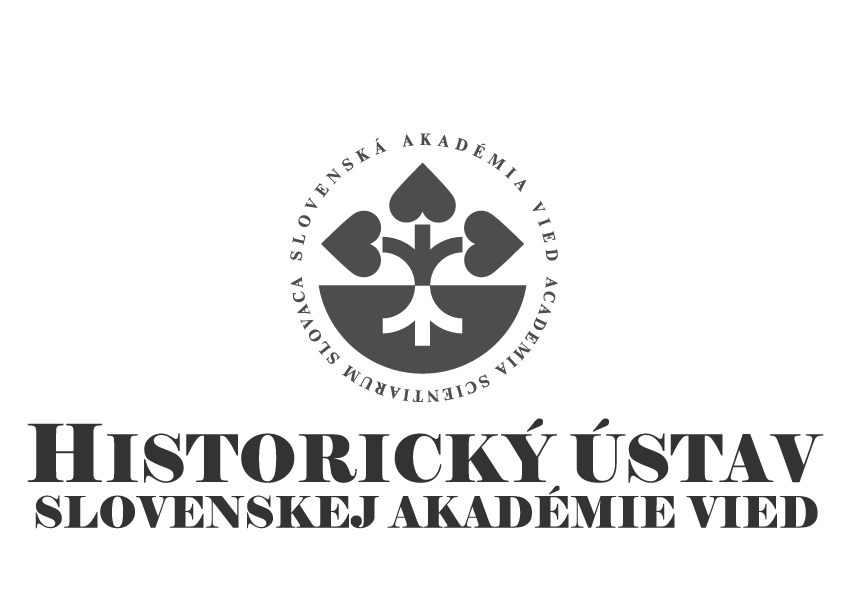  
Správa o činnosti organizácie SAV 
za rok 2018 
 

 
 
 
 
 
 
 
 
 
 
 
 
 
 
 
 
 
Bratislava 
január 2019Obsah osnovy Správy o činnosti organizácie SAV za rok 2018 
 1.	Základné údaje o organizácii 2.	Vedecká činnosť 3.	Doktorandské štúdium, iná pedagogická činnosť a budovanie ľudských zdrojov pre vedu a techniku 4.	Medzinárodná vedecká spolupráca 5.	Vedná politika 6.	Spolupráca s VŠ a inými subjektmi v oblasti vedy a techniky 7.	Spolupráca s aplikačnou a hospodárskou sférou 8.	Aktivity pre Národnú radu SR, vládu SR, ústredné orgány štátnej správy SR a iné organizácie 9.	Vedecko-organizačné a popularizačné aktivity 10.	Činnosť knižnično-informačného pracoviska 11.	Aktivity v orgánoch SAV 12.	Hospodárenie organizácie 13.	Nadácie a fondy pri organizácii SAV 14.	Iné významné činnosti organizácie SAV 15.	Vyznamenania, ocenenia a ceny udelené organizácii a pracovníkom organizácie SAV 16.	Poskytovanie informácií v súlade so zákonom o slobodnom prístupe k informáciám 17.	Problémy a podnety pre činnosť SAV 
 PRÍLOHY 
 A	Zoznam zamestnancov a doktorandov organizácie k 31.12.2018 B	Projekty riešené v organizácii C	Publikačná činnosť organizácie D	Údaje o pedagogickej činnosti organizácie E	Medzinárodná mobilita organizácie F	Vedecko-popularizačná činnosť pracovníkov organizácie SAV1. Základné údaje o organizácii 
1.1. Kontaktné údaje 
Názov: 				Historický ústav SAVRiaditeľ: 				PhDr. Slavomír Michálek, DrSc.1. zástupca riaditeľa: 	Adam Hudek, PhD.2. zástupca riaditeľa: 	Doc. Peter Šoltés, PhD.Vedecký tajomník: 		Maroš Hertel, PhD.Predseda vedeckej rady: 	PhDr. Miroslav Londák, DrSc., 				od 19.04.2018 PhDr. Ľudovít Hallon, DrSc.Člen snemu SAV: 		Marína Zavacká, PhD.Adresa: P. O. Box 198 Klemensova 19 814 99 Bratislavahttp://www.history.sav.skTel.: 02/5292 5753 kl. 101E-mail: histinst@savba.skNázvy a adresy detašovaných pracovísk: nie súVedúci detašovaných pracovísk: nie súTyp organizácie: Rozpočtová od roku 19531.2. Údaje o zamestnancochTabuľka 1a Počet a štruktúra zamestnancov1 odmeňovaní podľa 553/2003 Z.z., príloha č. 5 
2 odmeňovaní podľa 553/2003 Z.z., príloha č. 3 a č. 4 
K – kmeňový stav zamestnancov v pracovnom pomere k 31.12.2018 (uvádzať zamestnancov v pracovnom pomere, vrátane riadnej materskej dovolenky, zamestnancov pôsobiacich v zahraničí, v štátnych funkciách, členov Predsedníctva SAV, zamestnancov pôsobiacich v zastupiteľských zboroch)F – fyzický stav zamestnancov k 31.12.2018 (bez riadnej materskej dovolenky, zamestnancov pôsobiacich v zahraničí v štátnych funkciách, členov Predsedníctva SAV, zamestnancov pôsobiacich v zastupiteľských zboroch)P – celoročný priemerný prepočítaný počet zamestnancovT – celoročný priemerný prepočítaný počet riešiteľov projektovM, Ž – muži, ženyTabuľka 1b Štruktúra vedeckých pracovníkov (kmeňový stav k 31.12.2018) 
Tabuľka 1c Štruktúra pracovníkov podľa veku a rodu, ktorí sú riešiteľmi projektov 
Tabuľka 1d Priemerný vek zamestnancov organizácie k 31.12.2018A - Prepočet bez zohľadnenia úväzkov zamestnancov 
B - Prepočet so zohľadnením úväzkov zamestnancov 
 
1.3. Iné dôležité informácie k základným údajom o organizácii a zmeny za posledné obdobie (v zameraní, v organizačnej štruktúre a pod.)Vedúci oddelení:Oddelenie stredovekých dejín: PhDr. Martin Štefánik, PhD.Oddelenie novovekých dejín:PhDr. Tünde Lengyelová, CSc.Oddelenie dejín 19. storočia:Ingrid Kušniráková, PhD.Oddelenie novších dejín:PhDr. Michal Schvarc, PhD.Oddelenie najnovších dejín:PhDr. Miroslav Londák, DrSc.Oddelenie dejín vied a techniky:PhDr. Ľudovít Hallon, CSc.Oddelenie architektúry (delimitácia oddelenia od 01.06.2018):prof. Dr. Ing. arch. Henrieta MoravčíkováKnižnično-informačný úsek:Mgr. Alžbeta SedliakováVedecká rada HÚ SAV do 18.04.2018PhDr. Miroslav Londák, DrSc.– predsedainterní členovia:PhDr. Viliam Čičaj, CSc.PhDr. Ľudovít Hallon, CSc.Adam Hudek, PhD.PhDr. Dušan Kováč, DrSc.Gabriela Kováčová Dudeková, PhD.PhDr. Eva Kowalská, DrSc.PhDr. Tunde Lengyelová, CSc.RNDr. Miroslav Morovics, CSc.Marína Zavacká, PhD.externí členovia:Rastislav Kožiak, PhD.prof. PhDr. Ján Lukačka, CSc.Miroslav Michela, PhD.doc. PhDr. Vincent Múcska, PhD.doc. PhDr. Juraj Šedivý, MAS, PhD.Vedecká rada HÚ SAV od 19.04.2018PhDr. Ľudovít Hallon, DrSc. – predsedainterní členovia:Adam Hudek, PhD.Gabriela Kováčová Dudeková, PhD.PhDr. Eva Kowalská, DrSc.PhDr. Tünde Lengyelová, CSc.Miroslav Michela, PhD.RNDr. Miroslav Morovics, CSc.PhDr. Michal Schvarc, PhD.doc. Peter Šoltés, PhD.Marína Zavacká, PhD.externí členovia:Rastislav Kožiak, PhD.Prof. Dr. Ing. Arch. Henrieta Moravčíkovádoc. PhDr. Vincent Múcska, PhD.doc. PhDr. Vladimír Rábik, PhD.doc. PhDr. Juraj Šedivý, MAS, PhD.Prijatie do pracovného pomeru:  Milena Sokolová, PhD.			 nástup od 01.01.2018, 100 %Jana Laslavíková, PhD.			 nástup od 01.09.2018, 100 %Mgr. Lenka Gregorová			 nástup od 01.09.2018, 100 %Delimitácia oddelenia z Ústavu stavebníctva a architektúry SAV od 01.06.2018:prof. Dr. Ing. arch. Henrieta MoravčíkováPhDr. Katarína Haberlandová, PhD.Ing. arch. Laura Krišteková, PhD.Peter Szalay, PhD.Zmeny v pracovnom pomere:Dušan Zupka, PhD.				 01.06.2018 zvýšenie PP na 50 %Pavol Hudáček, PhD.				 nástup po RD od 22.06.2018PhDr. Viliam Čičaj, CSc.			 01.10.2018 zníženie PP na 50%Ukončenie pracovného pomeru:Marcela Bednárová, PhD.			 16.05.2018 ukončenie PP† PhDr. Vojtech Dangl, CSc.			 08.07.2018 ukončenie PP z dôvodu úmrtiaJubileá:Gabriela Kováčová Dudeková, PhD.		 50 rokovPhDr. Miriam Hlaváčková, PhD.		 50 rokovZvyšovanie vedeckej kvalifikácie:Ján Hlavinka, PhD.			 priznaný samostatný vedecký pracovník IIa 01.07.2018PhDr. Eva Frimmová, DrSc.		 priznaný vedúci vedecký pracovník Ia 01.07.2018Ukončenie doktorandského štúdia úspešnou obhajobou:Mgr. Peter Konečný			 slovenské dejiny 08.02.2018Mgr. Martina Orosová		 slovenské dejiny 21.06.2018Mgr. Silvester Trnovec		 všeobecné dejiny 25.06.2018Mgr. Ján Ondriáš			 všeobecné dejiny 28.06.2018Mgr. Denisa Nepali rod. Uhliarová	 všeobecné dejiny 30.08.2018Mgr. Miroslav Nemec			 slovenské dejiny 30.08.2018Ukončenie doktorandského štúdia bez obhajoby:JUDr. Oxana Kovaľová Báreková	 všeobecné dejiny zanechanie štúdiaMgr. Ivan Guba			 slovenské dejiny zanechanie štúdiaPrerušenie doktorandského štúdia:Mgr. Juraj Hrica			 prerušenie od 01.09.2018 do 31.08.2019Dizertačné skúšky:Mgr. Marek DrugaNovoprijatí interní doktorandi:Mgr. Jozef Hyrja			 všeobecné dejinyMgr. Lenka Pajer			 slovenské dejinyMgr. Štefan Szalma			 slovenské dejinyNovoprijatí externí doktorandi:Mgr. Branislav Geschwandtner	 slovenské dejiny 2. Vedecká činnosť 
2.1. Domáce projekty 
 
Tabuľka 2a Domáce projekty riešené v roku 2018A - organizácia je nositeľom projektuB - organizácia sa zmluvne podieľa na riešení projektuTabuľka 2b Domáce projekty podané v roku 2018 2.2. Medzinárodné projekty 
2.2.1. Medzinárodné projekty riešené v roku 2018 
Tabuľka 2c Medzinárodné projekty riešené v roku 2018A - organizácia je nositeľom projektuB - organizácia sa zmluvne podieľa na riešení projektu 2.2.2. Medzinárodné projekty Horizont 2020 podané v roku 2018Tabuľka 2d Počet projektov Horizont 2020 v roku 2018A - organizácia je nositeľom projektuB - organizácia sa zmluvne podieľa na riešení projektuÚdaje k domácim a medzinárodným projektom sú uvedené v Prílohe B.2.2.3. Zámery na čerpanie štrukturálnych fondov EÚ v ďalších výzvach2.3. Najvýznamnejšie výsledky vedeckej práce (maximálne 1000 znakov + 1 obrázok; bibliografický údaj uvádzajte rovnako ako v zozname publikačnej činnosti, vrátane IF)2.3.1. Základný výskumNové interpretácie reformného obdobia roku 1968V rámci zvýšeného záujmu o „osmičkové výročia“ sa vedecký záujem HÚ SAV obrátil k udalostiam a osobnostiam roku 1968 v Československu. Základnou snahou bolo priniesť nové poznatky a pohľady na známe postavy a procesy „Československej jari“, odstrániť existujúce mýty a legendy, ako aj ukázať, že v niektorých prípadoch sa slovenský kontext líšil od toho českého, resp. celoštátneho. Významným príkladom je napríklad vnímanie tzv. Šikovej reformy ako vo svojej práci Šikova ekonomická reforma a Slovensko ukazuje Miroslav Londák. Kľúčovým vedeckým výsledkom v tejto oblasti je zatiaľ najrozsiahlejšia a najpodrobnejšia biografia Alexandra Dubčeka. Na jej príprave sa podieľali dve desiatky renomovaných slovenských a českých historikov. Kolektívna monografia prináša unikátny pohľad na kľúčovú postavu reformného procesu a celosvetovo najznámejšieho politika svojej doby. Kniha prináša množstvo nových, doteraz neznámych faktov z Dubčekovho súkromného života, jeho politického pôsobenia. V súlade s najnovšími trendmi historického výskumu autori postavili svoje texty predovšetkým na vysvetľovaní a objasňovaní dôvodov Dubčekovho konania v kontexte globálneho historického vývoja. V roku 2019 vyjde anglický preklad tejto kolektívnej monografie.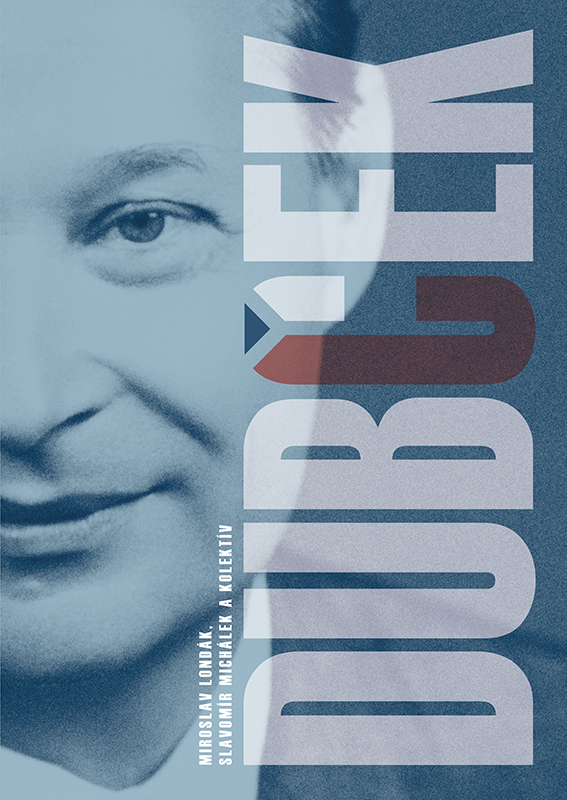 Miroslav Londák – Slavomír Michálek  a kol. Dubček. Bratislava : VEDA, 2018. 532 s. ISBN 978-80-224-1651-1.Miroslav Londák: Šikova ekonomická reforma a Slovensko. Bratislava : VEDA,2018. 224 s. ISBN 978-80-224-1687-0.2.3.2. Aplikačný typ Propagácia slovenských dejín v roku osmičkových výročíHistorický ústav SAV sa v roku 2018 zapojil do množstva akcií a podujatí zorganizovaných pri príležitosti osláv storočnice vzniku Československa, 50 výročia okupácie Československa vojskami Varšavskej zmluvy a 25 výročia vzniku Slovenskej republiky. V spolupráci s neziskovou organizáciou Camera Obscura a Univerzitou Komenského v Bratislave zorganizoval 20. – 21. septembra 2018 medzinárodnú vedeckú konferenciu pri príležitosti 50. výročia udalostí spojených s augustom 1968 pod názvom August ´68 – Operácia Dunaj. Projekt bol finančne podporený Úradom vlády SR a zúčastnili sa jej odborníci z deviatich európskych krajín a Kanady (okrem iných Jacques Rupnik, Mihail Gruev, Martin D. Brown). Spolu so sprievodnými výstavami a ďalšími spomienkovými akciami mala dobré mediálne pokrytie v printových i elektronických médiách, vďaka ktorým sa vo verejnosti rozšírilo poznanie okolností a dôsledku okupácie z augusta 1968.Z iniciatívy ministerstva zahraničných vecí a európskych záležitostí SR a veľvyslanectiev SR sa pracovníci HÚ SAV zúčastnili vedeckých a odborných podujatí venovaných výročiu vzniku Československa a udalostí roka 1968 v Ženeve, Ottawe, Madride, Cambridge, Washingtone, Ľubľane, Haagu, Berlíne, Petrohrade, Moskve, Tirane, Bukurešti, Štrasburgu, Tokiu, Minsku, Kansas City a ďalších mestách. Pracovníci ústavu sa v spolupráci s RTVS podieľali scenári, odbornými konzultáciami a účasťou v diskusiách v dvadsiatich dieloch diskusnej relácie Sk Dejiny Príbeh Slovenska, ktoré boli venované udalostiam rokov 1848, 1918, 1938, 1948, 1968, 1993. Celkový počet mediálnych vystúpení viažucich sa k významným historickým výročiam všetkých pracovníkov SAV prekročil počet 300.2.3.3. Medzinárodné vedecké projektyZáverečná medzinárodná vedecká konferencia projektu SASPRO V Historickom ústave sa v rámci projektu SASPRO úspešne zapojil do aktuálnych výskumných projektov a tém a vedecko-organizačných aktivít Dr. Miroslav Szabo. Svoje medzinárodné skúsenosti využil pri podávaní projektu ERC. Projekt sa žiaľ nedostal do záverečného kola. Záverečným výstupom jeho výskumného pobytu bolo spoluorganizovanie vedeckej konferencie pod názvom An empire within the empire? Habsburg Hungary in the 19th century and after the dissolution. Organizátormi konferencie boli Historický ústav SAV, SASPRO, SHS, Univerzita Komenského v Bratislave. Konferencia sa v Bratislave, 26. – 27. 03. 2018 za účasti renomovaných historikov z USA, Veľkej Británie, Maďarska a Slovenska: Pieter Judson, Mark Cornwoll, Gábor Gyáni, György Kövér, Bálint Varga, štipendista projektu SASPRO Miloslav Szabo a vedeckí pracovníci HÚ SAV (László Vörös, Dušan Kováč, Elena Mannová, Gabriela Dudeková-Kováčová a ďalší).Historici HÚ SAV sa zapojili do diskusie reagujúcej na aktuálne teoretické a metodologické prístupy výskumu dualistického obdobia v Rakúsko-Uhorsku. Diskusie na konferencii nadviazali na polemiky, ktoré vyvolala práca prof. Pietra Judsona (European University, Florencia) The Habsburg Empire. A new History. Harvard University Press (2016). Konferencia sa zamerala na tri tematické okruhy: 1. Liberalizmus a charakter politického liberalizmu v Uhorsku (1867 – 1918), 2. Ne(existencia) lojalít voči ríši, cisárovi a/alebo kráľovi v Uhorsku v komparácii s ostatnými provinciami Habsburskej ríše za dualizmu, 3. Alternatívne ríše – zárodky autoritatívnych a totalitných ideológií a režimov od prelomu 19. a 20. storočia a po dezintegrácii monarchie. 2.4. Publikačná činnosť (zoznam je uvedený v prílohe C) 
Tabuľka 2e Štatistika vybraných kategórií publikácií   Evidujú len tie práce zamestnancov a doktorandov, v ktorých je uvedená afiliácia k organizácii 
 
Tabuľka 2f Štatistika vedeckých prác podľa kvartilu vedeckého časopisu   
Tabuľka 2g Ohlasy 
2.5. Aktívna účasť na vedeckých podujatiachTabuľka 2h Vedecké podujatiaVyžiadané prednášky na významných inštitúciách					22Vedecké prednášky (na ostatných inštitúciách)						492.6. Vyžiadané prednášky2.6.1. Vyžiadané prednášky na medzinárodných vedeckých podujatiach1. ARPÁŠ, Róbert: Cyrilo-metodská tradícia – integračný prvok čs. štátnosti? Prednáška na konferencii Cyrilometodějská tradice v novodobých československých dějinách. Organizátori: Ministerstvo kultúry ČR, UKF Nitra, Evropská kulturní stezka sv. Cyrila a Metoděje. Staré Město u Uherského Hradiště, 28.11.2018.2. ARPÁŠ, Róbert: Československo – národný štát Čechoslovákov? Úloha slovenskej otázky v československej politike. Prednáška na konferencii 100 let od vzniku Československa – 1919/2018. Organizátori: Filozofická fakulta Západočeské univerzity v Plzni, Filozofická fakulta Jihočeské univerzity v Českých Budějovicích. Plzeň, 23.-24.05.2018.3. ARPÁŠ, Róbert: Československo alebo Česko-Slovensko? Slovenskí autonomisti vs. československá jednota. Prednáška na konferencii 100 let československé demokracie. Organizátor: Academia Rerum Civilium – Vysoká škola politických a společenských věd Kutná Hora. Kutná Hora, 19.-20.04.2018.4. ARPÁŠ, Róbert: From Autonomism to „National Unity“. The HSĽS´s Way to Capture Slovakia. Prednáška na konferencii „1938“ and the Politics of Homogenization. Protecting the Nation in Europe on the Eve of World War II. Organizátori: Masarykův ústav a archiv AV ČR, Ústav soudobých dějin AV ČR, Historický ústav a archiv UK Praha. Praha 10.-12.10.2018.5. ARPÁŠ, Róbert: Predstavy o čechoslovakizme v prostredí slovenských politických strán. Referát na workshope Čechoslovakizmus. Organizátori: Ústav pro soudobé dějiny AV ČR, Historický ústav SAV. Praha, 01.-02.03.2018.6. ARPÁŠ, Róbert: Zo štátneho národa národom štátotvorným. Od požiadavky autonómie k vyhláseniu Slovenského štátu. Prednáška na konferencii Koniec starego porzadku, poczatek nowej Europy 1848-1918-1938-1968 w Europie środkowo-wschodniej. Organizátor: Muzeum Podhalańskie im. Czeslawa Pajerskiego w Nowym Targu. Nowy Targ, 20.-22.04.2018.7. BENČURÍKOVÁ, Martina: Czechoslovak scientific and technological experts in Algeria Socialist colonisation and its political and institutional backround. Referát na IX. ročníku medzinárodnej študentskej konferencie Výskumného centra pre Studenú vojnu. Budapešť, 04.-05.06.2018.8. BENKO, Juraj – HUDEK, Adam: Ideológia čechoslovakizmu a slovenskí komunisti. Referát na workshope k medzinárodnému projektu Čechoslovakizmus. Organizátori: Ústav pro soudobé dějiny AV ČR, Historický ústav SAV. Praha, 01.-02.03.2018.9. BENKO, Juraj: Slovensko a vznik Československa. Budovanie vzťahu obyvateľstva k novému štátu. Referát na vedeckej konferencii 100. výročie vzniku Československa a 50. výročie vpádu vojsk Varšavskej zmluvy. Organizátori: Minsk (Bielorusko), 21.11.2018.10. BENKO, Juraj: Vznik Československa v roku 1918 a Slovensko. Okrúhly stôl venovaný stému výročiu vzniku nezávislého Československa. Organizátor: Štátne múzeum politických dejín. Petrohrad (Rusko), 25.04.2018.11. BUZÁSSYOVÁ, Barbora: Czechoslovak Academic Cooperation with Africa: Privileges and Limits of Academic Work in the Era of Socialist Internationalism. Príspevok na medzinárodnej vedeckej konferencii Academic Freedom in Historical Perspective. Twenty-Five Years of the European Review of History/Revue européenne d'historie: An Anniversary Conference. Organizátori: Central European University, European Review of History. Budapešť, 08.-10.11.2018.12. BUZÁSSYOVÁ, Barbora: Socialist Internationalism Revived: Student Mobility between Czechoslovakia and the “Third World” Countries during the 1960s. Príspevok na medzinárodnej konferencii The 12th Annual Graduate Conference in European History. “People and Ideas in the Move: Interaction, Interconnection and Entanglement.” Organizátori: Universität Wien, Central European University, European University Institute. Viedeň, 26.-28.04.2018.13. BUZÁSSYOVÁ, Barbora: The University of 17th November and the “Third World” Students in Czechoslovakia 1961-1974: Life and Limits of Coexistence. Príspevok na medzinárodnej vedeckej konferencii Socialist Educational Cooperation with the Global South. Organizátori: Justus-Liebig Universität Giessen. Giessen, 11.-12.05.2018.14. BYSTRICKÝ, Peter. Lombard Migration Saga: Myth or History?. Session: Myths and Mythologising in the Construction of History. Prednáška na konferencii International Medieval Congress 2018. Organizátori: University of Leeds, International Medieval Congress Programming Committee. Leeds, 02.-05.07. 01815. ČIČAJ, Viliam. Der Grenzraum – ein neuzeitlicher Kulturraum. Prednáška na zahraničnej medzinárodnej konferencii Europäische Grenz- und Begegnungsräume im Wandel. Organizátor: Universität Wien – Institut für Geschichte u. A. Viedeň, 12.-14.04.201816. ČIČAJ, Viliam. Poľnohospodárska osveta v predosvietenskom období. Prednáška na medzinárodnej interdisciplinárnej vedeckej konferencii Agrární/zemědělská osvěta a vzdělávání v 18. až 21. století ve střední Evropě. Organizátor: Národní zemědělské muzeum s. p.o., Univerzita Karlova v Praze, Česká zemědělská univerzita v Praze a Česká akademie zemědělských věd. Praha 08.-09.11.2018.17. DRÁBIK, Jakub: A very long shadow: The Munich agreement in post-war Czechoslovak communist propaganda and dissident discourse. Referát na konferencii The Munich Crisis and the People: International, Transnational & Comparative Perspectives. Organizátor: The University of Sheffield & Humanities Research Institute (HRI). Sheffield, 29.-30.06.201818. DRÁBIK, Jakub: Czech fascism, its transnational roots and international contacts. Referát na konferencii COMFAS: Comparative Fascist Studies and the Transnational Turn. Organizátor : Central European University. Budapešť, 27.-29.04.2018.19. DUDEKOVÁ KOVÁČOVÁ, Gabriela. Czech and Slovaks in the WWI and the Creation of Czechoslovakia. Prednáška pri otvorení autorskej výstavy Czech and Slovaks on Their Difficult Road to Peace and Independence (autori: Gabriela Dudeková Kováčová a Tomáš Kykal). Usporiadatelia: MZV SR - Veľvyslanectvo SR v USA, Veľvyslanectvo ČR v USA, honorárny konzul SR Ross Marine, honorárna konzulka ČR Sharon Valasek, Ministerstvo zahraničných vecí SR, Buttonwood Art Space Gallery Kansas City. Kansas City, Minnesota, USA, Buttonwood Art Space Gallery, 07.09.2018.20. DUDEKOVÁ KOVÁČOVÁ, Gabriela. From Austria-Hungary to the Czechoslovak Republic: Czech and Slovaks in the Great War. Prednáška s obrazovou prezentáciou a diskusiou. Usporiadatelia: Ministerstvo zahraničných vecí SR, Veľvyslanectvo SR v USA, Czech & Slovak Club of Greater Kansas, honorárny konzul SR Ross Marine, honorárna konzulka ČR Sharon Valasek, National World War Museum and Memorial. Kansas City, Minnesota, USA, National World War Museum and Memorial, 08.09.2018.21. DUDEKOVÁ KOVÁČOVÁ, Gabriela. The Great War through Children's Eyes: Propaganda and Everyday Life in the Habsburg Monarchy. Vyžiadaná prednáška s obrazovou prezentáciou a diskusiou pre MZV SR. Usporiadatelia: Ministerstvo zahraničných vecí SR, Veľvyslanectvo SR v USA, Czech & Slovak Club of Greater Kansas, honorárny konzul SR Ross Marine, The Harry Truman Presidential library & Museum ai. Kansas City, Minnesota, USA, The Harry Truman Presidential library & Museum, 07.09.2018.22. DUDEKOVÁ KOVÁČOVÁ, Gabriela: From Northern Hungary to Slovakia, from Pozsony to Bratislava. The problems of legitimacy and the loyalties in post-war transition. Referát na medzinárodnej konferencii Local Perspectives on Post-War Transition in Austro-Hungarian Territories. Organizátori: CREE - Centre de recherche Europe-Eurasie, UMR Sorbonne - IRICE Paris, LabEx EHNE (Écrice une historie nouvelle de l´Europe). Paríž, INALCO, 14.-16.06.2018.23. DUCHOŇOVÁ, Diana: „Nie vždy treba nechať prírodu liečiť, niekedy jej treba dopomôcť...”. Prevencia a liečba chorôb na palatínskom dvore v Uhorsku v polovici 17. storočia. Referát na konferencii Medicina antiqua, mediaevalis et moderna Historia – filozofia – religia. Organizátori: Instytut Historii Uniwersytetu Jana Kochanowskiego w Kielcach, Polskie Towarzystwo Historyczne Oddział w Kielcach. Kielce, 29.-30.05.2018.24. DUCHOŇOVÁ, Diana: Rekatolizátor v službách Koruny. Konfesijná politika palatína Mikuláša Esterházyho (1625 – 1645). Referát na konferencii Obdobie Tridsaťročnej vojny v konfesionálnom vývine strednej Európy. Organizátori: Husitská teologická fakulta Univerzity Karlovy, Centrum excelentnosti sociohistorického a kultúrnohistorického výskumu Prešovskej univerzity, Inštitút histórie Filozofickej fakulty Prešovskej univerzity. Praha, 29.-30.11.2018.25. ĎURČO, Michal. „…aby Slovensko s Podkarpatskou Rusí bylo protkáno silnicemi a jako žilkami přimknuto k českým zemím pevně a trvale.“ Transformácia cestnej siete Slovenska 1918-1938 ako prostriedok upevnenia legitimity československej štátnej ideológie. Prednáška na konferencii k 100. výročiu založenia Československa „Na prahu nové doby“. Organizátori: Akademie vied ČR. Praha 28.10.2018.26. ĎURČO, Michal. Krajina versus technokrati. Predstavy a realita medzivojnových projektov spojenia Moravy so Slovenskom prostredníctvom cestnej infraštruktúry. Prednáška na konferencii 14. Historickogeografická konference. Organizátori: Univerzita Karlova a Výzkumné centrum historické geografie HÚ AV ČR. Praha 24.01.2018.27. ĎURČO, Michal. Planning, building and use of the road network in Slovakia 1918-1938 Prednáška na konferencii Medzinárodnej komisie pre dejiny vedy a techniky (ICOHTEC). Organizátori: International Comittee for the History of Technology a Univerzita Jean Monnet Saint Étienne. Saint Étienne 15.-21.07.2018.28. ĎURČO, Michal. Vývoj cestnej siete v Československu 1918-1938 vo vzťahu k Rumunsku. Prednáška na zasadaní slovensko-rumunskej komisie historikov. Organizátori: Historický ústav SAV, Slovensko-rumunská komisia historikov, Univerzita Alba Iulia. Alba Iulia 15.-19.10.2018.29. DVOŘÁKOVÁ, Daniela. König Sigismund und die Familie Kanizsai. Príspevok na medzinárodnej konferencii 38. Schlaininger Gespräche. Organizátori: Landesmuzeum Burgelnad, Schlaining, Rakúsko, 17.-20.09.2018.30. FALISOVÁ, Anna – CAPÍKOVÁ, Silvia. Health Conditions in Slovakia after World War II Referát na The IX Congress "Eight hundred years of Serbian Medicine. Organizátor: Serbian Medical Society – Section for the History of Medicine. Mileševa Monastery (near Prijepolje), Srbsko, 31.05.-03.06.2018.31. FERENČUHOVÁ, Bohumila: K problematike československo-maďarských vzťahov v medzivojnovom období. Príspevok na workshope Politika Maďarska voči Československu v medzivojnovom období. Organizátor : Université Jean Jaurès v Toulouse, Toulouse, 13.03.2018.32. FERENČUHOVÁ, Bohumila: Mierové zmluvy po Veľkej vojne v stredno-východnej Európe. Príspevok na workshope Commission of History of International Relations. Organizátor: Università degli Studi di Milano. Miláno, 31.05.2018.33. FERENČUHOVÁ, Bohumila: Qu'a signifié la naissance de la Tchécoslovaquie pour les Slovaques ? Vyžiadaná prednáška na medzinárodnej vedeckej konferencii 1918-2018 : mémoires et usages de 1918 en Europe médiane. Organizátori: Université de Paris 1, Panthéon-Sorbonne, Labex EHNE, Groupe de recherches Connaissance de l'Europe médiane, IRICE Sorbonne. Paríž, 19.-20.10.2018.34. FUNDÁRKOVÁ, Anna. „Meine Kinder sollen die sehr nützliche ungarische Sprache erlernen.“ Das Phänomen der Mehrsprachigkeit in der ungarischen Aristokratie in der Frühen Neuzeit. Referát na konferencii „Die Mehrsprachigkeit im Donauraum vor und nach 1918“. Organizátori: Slowakisches Institut in Wien, Collegium Hungaricum Wien, Institut fúr Ungarische Geschichtsforschung in Wien, Universität Wien, Institut fúr den Donauraum und Mitteleuropa. Universität Wien , Viedeň, 03.05.2018.35. Gaučík, Štefan: Állam, polgár, jog. Megközelítések Csehszlovákia állampolgársági intézmények vizsgálatához (1918 – 1938) [Štát, občan, právo. Aspekty k výskumu československého štátneho občianstva (1918 – 1938)]. Referát na medzinárodnej vedeckej konferencii Úton – menekülés, mobilitás, integráció az első világháború után Magyarországon és Közép-Európában. Organizátori: MTA BTK Lendület Trianon 100 – ELTE BTK Néderlandisztikai Tanszék. Budapešť, 09.-10.11.2018.36. Gaučík, Štefan: Határ és identitás. Csehszlovákia a nemzetközi békerendszerben (1918 – 1923) [Hranica a identita. I. ČSR v medzinárodnom mierovom systéme (1918 – 1923)]. Referát na vedeckej konferencii Békekötési technikák – békerendszerek.Organizátori: Magyar Múzeumi Történész Társulat – Savaria Megyei Hatókörű Városi Múzeum. Szombathely, 13.-15.06. 2018.37. Gaučík, Štefan: Válság és újraszervezés. Abaúj-Torna vármegye pénzintézeti hálózata és annak átalakulása Csehszlovákiában [Kríza a reorganizáca. Peňažné ústavy v župe Abov-Turňa a ich premena v Československu]. Referát na medzinárodnej vedeckej konferencii 1918: vég és kezdet. Organizátori: Eszterházy Károly Egyetem Történelemtudományi Intézet. Eger, 24.-25.10.2018.38. GEORGIEVSKI, Milan. Hot Seats and Wild Cards. A Case Study on Influence of the Early Modern Capitalism on Politics of Neusohl (Banská Bystrica) in the 16th Century. vedecká konferencia „Reforms, Institutions, Customs – Conflicts over the Course of History“ (Katolícka univerzita Jána Pavla II.). Kraków (Poľsko), 07.-08.06.2018.39. GEORGIEVSKI, Milan. The City and Its Elites. A Case Study of Banská Bystrica (Neusohl) in the 16th Century. workshop "Methodological Questions in Historical Research“ (Pécska univerzita). Pécs (Maďarsko), 17.-18.09. 2018.40. HABERLANDOVÁ, Katarína: Moderné bývanie v Bratislave v medzivojnovom období. Prednáška na konferencii Moderné bývanie. Organizátori: Muzeum města Brna, Vila Tugendhat, Spolok architektov Slovenska (SAS), DOCOMOMO Slovensko, Katedra architektúry SvF STU Bratislava. Vila Tugendhat Brno, 01.10.2018.41. HALLON, Ľudovít – HRUBOŇ, Anton. Hospodársko-politické koncepcie strednej a juhovýchodnej Európy po roku 1918. Prednáška na konferencii Sympózium (13. ročník). Zasadnutie Komisie historikov Slovenska a Rumunska. Organizátori: Historický ústav SAV Bratislava, Rumunská akadémia vied Bukurešť, Komisia historikov Slovenska a Rumunska, Alba Iulia Rumunsko 15.-18.10.2018.42. HALLON, Ľudovít – SABOL, Miroslav –ĎURČO, Michal. Industrialization of Slovakia and its Impact on the Environment during the Period of Socialism. Prednášky na konferencii Medzinárodnej komisie pre dejiny vedy a techniky (ICOHTEC). Organizátori: International Comittee for the History of Technology a Univerzita Jean Monnet Saint Étienne. Saint Étienne 15.-21.07.2018.43. HALLON, Ľudovít – SABOL, Miroslav. Postavenie Slovenska v hospodárstve medzivojnovej ČSR a jeho sociálne súvislosti. Prednáška na konferencii Československo v proměnách Evropy 20. století. Organizátori: Senát parlamentu České republiky, Historický ústav AVČR Praha, Historický ústav SAV Bratislava, Praha 25.-27.09.2018.44. HALLON, Ľudovít – SABOL, Miroslav. Prútené košikárstvo v hospodárskom a spoločenskom živote Slovenska v prvej polovici 20. storočia. Prednáška na konferencii Proutěná kultura v kontextu času a prostoru. Organizátori: Státní archiv Mělník, město Mělník, Mělník 22.-23.05.2018.45. HALLON, Ľudovít – SABOL, Miroslav. Úloha slovenských podnikov zahraničného obchodu v exporte zo Slovenska po roku 1948. Prednáška na konferencii Made in Czechoslovakia. Invence v službách československého zahraničného obchodu a průmyslové výroby v letech 1918 – 1992. Organizátori: Národní technické muzeum Praha, Národní technická knihovna Praha, Filozofická fakulta Univerzity Karlovy Praha, Historický ústav SAV Bratislava, Praha 29.-30.11.2018.46. HALLON, Ľudovít: Úloha železničnej a cestnej a motorovej dopravy v riešení dopravného problému Slovenska 1918-1938. Prednáška na konferencii Na prahu nové doby. Mezioborová konference o počátcích Československé republiky. Prednáška v rámci sekcie C2 Proměna hranic hospodářského prostoru a dopravních sítí: pohyb a energie na jiných cestách. Organizátori: Ústav státu a práva AVČR Praha, Ústav štátu a práva SAV Bratislava, Filozofický ústav AVČR, Karlova univerzita Praha, Praha 26.-29.10.2018.47. HANULA, Matej: Čechoslovakizmus a slovenskí agrárnici a sociálni demokrati v medzivojnovom období. Referát na workshope Čechoslovakizmus. Organizátori: Ústav pro soudobé dějiny AV ČR, Historický ústav SAV. Praha, 01.-02.03.2018.48. HANULA, Matej: Slovakia in the Inter-war Czechoslovakia 1918 – 1938 (Society and Politics). Referát na medzinárodnej konferencii 100 years of Czech and Slovak Statehood. Organizátori: Filozofická fakulta Ľubľanskej univerzity, Veľvyslanectvo ČR v Ľubľane, Veľvyslanectvo SR v Ľubľane. Ľubľana, 09.05.201849. HANULA, Matej: Slovaks and the Formation of Czechoslovakia. Referát na medzinárodnom workshope Geneva and the Formation of Czechoslovakia. Organizátori: Stála misia ČR pri OSN v Ženeve, Stála misia SR pri OSN v Ženeve. Ženeva, 09.11.2018.50. HANULA, Matej: The Pittsburgh Agreement and its Role in the Political Life of Inter-War Slovakia. Referát na medzinárodnej vedeckej konferencii The Rebirth of Europe. Organizátori: Wilsonian Club, Veľvyslanectvo SR vo Washingtone, Washington, 01.-02.06.2018.51. HARVÁT, Matej. „Iactitant se magnitudine pecuniae.“ A problem of commodity money in the Great Moravia. Referát na medzinárodnej konferencii "Non solum pecunia - środki płatnicze na przestrzeni dziejów." Organizátori: Koło Naukowe Historyków Doktorantów Uniwersytetu Śląskiego w Katowicach przy Instytucie Historii UŚ, Katedra Historie Ostravskej univerzity, Katedra Histórie Univerziy Mateja Bela. Katowice, 08.-09.06. 2018.52. HERUCOVÁ, Angelika: „From Zero to Hero: Creative Reports of War Experiences in Medieval Hungary“ Prednáška na konferencii International Medieval Congress 2018. Organizátori: University of Leeds, International Medieval Congress Programming Committee. Leeds, 02.-05.07.2018.53. HOLEC, Roman: „Kirche – Staat – Nation”: Die slowakischen Eliten im langen 19. Jahrhundert. Vyžiadaná prednáška v predvečer projektového workshopu Religion – Staat – Nation: Überlegungen zu einer Kirchen- und Religionsgeschichte der Slowakei im 20. Jahrhundert . Organizátor: Collegium Carolinum, Mníchov, 21.-22.02.2018.54. HOLEC, Roman: An Economist between History and Present in Exile. Referát na sekcii 300205 Behind the Iron Curtain: Waves of Globalization in Historiography of Economic History na XVIII. World Economic History Congress. Organizátor: Economic History Association. Boston (USA), 29.07.-03.08.201855. HOLEC, Roman: Aristocracy as Former Administrative Elite after 1918 on the Slovak Territory. Referát na sekcii Walking the Line between great Opportunities and broken Careers: The Administrative and Political Elite in Central and Eastern Europe in the Years 1917 – 1921 na European Social Science History Conference 2018 Organizátor: International Institute of Social History (IISH), Institute of the Royal Netherlands Academy of Arts & Sciences. Belfast, 04.-7.04.2018.56. HOLEC, Roman: Československo, náš spoločný domov (slovenský pohľad). Vyžiadaná prednáška k storočnici ČSR v paláci Žofín. Organizátor: AV ČR a SAV. Praha, 24.09.2018.57. HOLEC, Roman: Das Nationalitätengesetz von slowakischer Sicht. Referát na medzinárodnom sympóziu 150 Jahre Nationalitätengesetz – Ein Modell für die Zukunft? Organizátor: Universität Wien. Wien, 14.06.2018.58. HOLEC, Roman: Die Erinnerungskultur in der Slowakei. Vyžiadaná prednáška pre Hilfsbund Karpatendeutscher Katholiken. Organizátor: Universität Stuttgart. Stuttgart-Hofen, 11.03.2018.59. HOLEC, Roman: Die Slowakei in der Gründerphase der Tschechoslowakischen Republik Vyžiadaná prednáška v Haus der katholischen Kirche. Organizátor: Universität Stuttgart. Stuttgart, 09.03.2018.60. HOLEC, Roman: Fideikommisse als Fallbeispiele und wie sie zur Geschichte geworden sind. Referát na workshope Fideikommiss. Organizátor: Universität Wien, Institut für Süd- und Osteuropa Geschichte. Wien, 02.-03.03.2018.61. HOLEC, Roman: Mehrsprachigkeit in der adeligen Familie Friesenhof im langen 19. Jahrhundert. Referát na multidisciplinárnom workshope Mehrsprachigkeit im Donauraum vor und nach 1918. Organizátor: Universität Wien. Wien, 03.05.2018.62. HOLEC, Roman: Reflexia revolúcie 1848/9 pri oslavách vzniku štátu na Slovensku. Prednáška na seminári čs. komisie historikov Osmičkové roky v retrospektivě dějin (1848, 1918, 1938, 1948, 1968). Organizátor: Česko-slovenská komisia historikov, AV ČR. Praha, 24.10.2018.63. HOLEC, Roman: Rituale der Republik 1928 – 1938 – 1948. Referát na medzinárodnej konferencii česko-slovensko-nemeckej komisie historikov Seit 1918… Staatsentstehung, Monarchienzerfall und Revolutionserfahrung im Rückspiegel nationaler Jubiläen. Organizátor: Nemecko-česko-slovenská komisia historikov a Deutsches Institut Warschau. Varšava, 11.-13.10.2018.64. HOLEC, Roman: Skutočný a virtuálny príbeh slovenského lokaja cisára Františka Jozefa Vyžiadaná prednáška na Ústave svetových dejín FF UK Praha. Praha, 21. 11. 2018..65. HOLEC, Roman: Slovak emigration to the United States and Canada before 1918 Congress 2018 Federation for the Humanities and Social Sciences, konferencia Hungarian Studies Association of Canada. Regina (Saskatchewan, Kanada), 26.-28.05.2018.66. HOLEC, Roman: Slovenská cesta do ČSR. Referát na medzinárodnej konferencii Československo v proměnách Evropy 20. století). Organizátor: HÚ AV ČR. Praha, 25.-27.09. 2018.67. HOLEC, Roman: The Rise of Czechoslovakia, its Allies and Enemies and Projects for Central-Europe. Referát na medzinárodnej konferencii World War I and Beyond: Human Tragedies, Social Challenges, Scientific and Cultural Responses. Organizátor: Humboldt Kolleg. Bukurešť, 17.-19.09.2018.68. HOLEC, Roman: The Rise of Czechoslovakia, its allies and enemies. Referát na medzinárodnom seminári Romania and the Entente v Európskom parlamente. Organizátor: socialistická frakcia v Európskom parlamente. Brussel, 07.03.2018.69. HOLEC, Roman: Tschechoslowakei. Pódiová diskusia “Erste Republik”, “Zweite Republik”, “Weimarer Republik” und “der Staat, den keiner wollte” – Parallele Anfänge 1918 in der Mitte Europas mit diversen Ausgängen. Ďalší účastníci: F. Hadler, A. Portnov, M. Řezník, W. Borodziej. Organizátor: Nemecko-česko-slovenská komisia historikov a Deutsches Institut Warschau. Varšava, 11.10.2018.70. HOLEC, Roman: Two Exile Historians from Czechoslovakia: two different experiences. Referát na sekcii 300205 Behind the Iron Curtain: Waves of Globalization in Historiography of Economic History na XVIII. World Economic History Congress. V spolupráci s Judit Pál. Organizátor: Economic History Association. Boston (USA), 29.07.-03.08.2018.71. HOLEC, Roman: účasť na medzinárodnej pódiovej diskusii Rok 1918 – zmena hraníc – zmena lojalít? Česko-slovenskej komisie historikov k storočnici Československa. Martin, 25.04.2018.72. HOLLÝ, Karol. „Už kradnú i kremnickú mincovňu!“ Slovenský politický dizkurz o plánoch presunúť výrobu mincí z Kremnice do Prahy (1919 - 1927). Prednáška na konferencii: Na prahu nové doby: Mezioborová konference o počátcích Československé republiky. Organizátor: Ústav státu a práva AV ČR, Praha, 28.10.2018.73. HOLLÝ, Karol. Ľudové umenie a národná ideológia. Prednáška na konferencii: Proutěná kultura v kontexte času a prostoru. Organizátor: Státní okresní archiv Mělník. Mělník, 22-23.05.2018.74. HOLLÝ, Karol: prednáška o čechoslovakizme na prelome 19. a 20. storočia na workshope: Čechoslovakizmus. Organizátori: zostavovatelia kolektívnej monografie o čechoslovakizme, Praha, 01.-03.03.2018.75. HOLLÝ, Karol: Slováci v Nadlaku po prelomových udalostiach v roku 1918. Prednáška na konferencii: Rok 1918 – rok nádeje. 13. sympózium Komisie historikov Slovenska a Rumunska. Organizátori: Universitatea „1 Decembrie 1918“ Alba Iulia, Komisia historikov SLovenska a Rumunska. Alba Iulia, 16.10.2018.76. HOLLÝ, Karol: Z dejín evanjelického školstva v Nadlaku na začiatku 20. storočia. Prednáška na konferencii: Úloha cirkvi v živote dolnozemských Slovákov. Organizátor: Demokratický zväz Čechov a Slovákov v Rumunsku. Nadlak, 16.-17.03.2018.77. HOMOĽA, Tomáš: Ex Romana Gente: Constructing the Memory of Ancient Origin of the House of Hunyadi. Konferenčný príspevok v rámci 25th Leeds International Medieval Congress 2018, Organizátor: University of Leeds, 02.-05.07.2018.78. HUDEK, Adam: Integrating Slovakia into Czechoslovakia (1918-1920). Referát na workshope 1918 and the Old-New Europe. Organizátor: Maynooth University (Írsko), 18.-19.10.2018.79. HUDEK, Adam: Slovak 'National Communism' in State Socialist Czechoslovakia. referát na kongrese 2018 Annual Convention Association for Slavic, East European, and Eurasian Studies v paneli LeftWorlds I: Communism National and International. Oranizátor: Association for Slavic, East European, and Eurasian Studies, Boston 06.-09.12.2018.80. HUDEK, Adam: The Prague Spring and its legacy. The Slovak perspective. Referát na konferencií Cambridge Central European Conference 2018: Prague Spring and Its Legacies. Organizátori: Cambridge Central and Eastern European Forum, Cambridge University Czech and Slovak Society, Cambridge, 28.04.2018.81. HUDEK, Adam: Verejná debata o federácii a národných parlamentoch v roku 1968 na Slovensku. Referát na konferencií Česká národní rada: Kořeny a tváře národního parlamentu. Organizátor: Kancelář Poslanecké sněmovny ČR, Ústav pro soudobé dějiny AV ČR, Praha, 17.-18.05.2018.82. IVANIČKOVÁ, Edita: Slowakei und die kommunistische Machtübernahme in der Tschechoslowakei. Pódiová diskusia na podujatí s názvom Die kommunistische Machtübernahme in der Tschechoslowakei 1948. Organizátori: Beauftragter zur Aufarbeitung der SED-Diktatur, Veľvyslanectvom ČR v SRN. Berlín 30.05.2018.83. KAMENEC, Ivan: Holokaust na Slovensku. Referát na seminári Holokaust ve vzdělávání. Organizátor: Památník Terezín. Terezín, 22.-25.11.2018.84. KOVÁČ, Dušan: Československo v premenách Európy v 20. storočí, key note speech na medzinárodnej konferencii Československo v proměnách Evropy 20. století. Organizátori: HÚ SAV, Historický ústav AV ČR. Praha, 25.-27.09.2018.85. KOWALSKÁ, Eva: Die erste slowakische Zeitung zwischen Journalismus und Patriotismus na konferencii Sajtó és irodalom a tõbb nyelvü Magyarországon (1770-1820). Organizátori: MTA-BTK Lenygület. Győr - Pannonhalma, 25.-27.04.2018.86. KOWALSKÁ, Eva: Hungarian Protestant Exiles Focused by the European Diplomacy na workshope Une dipolmatie des mobilités. La gestion e tle contrôle des étrangeres par les agents diplomatiques (XVIe-XIXe siecle), organizovaného v rámci projektu Administrer l'étranger. Mobilités, diplomaties et hospitalité, Italie - Europe (XIVème - mi XIXème siècle) (ADMINETR). Organizátori: Université Paris-Est Créteil (UPEC). Paris, 12.-14.12.2018.87. KOWALSKÁ, Eva: Strategies of living in exile : The case of Hungarian exiles from the 1670s na workshope Adminster l'exil, XIVème-XIXème scièle, organizovaného v rámci projektu Administrer l'étranger. Mobilités, diplomaties et hospitalité, Italie - Europe (XIVème - mi XIXème siècle) (ADMINETR). Organizátori: Université Paris-Est Créteil (UPEC). Paris, 27-28.06. 2018.88. KŠIŇAN, Michal: M. R. Štefánik and the Birth of Czechoslovakia. Prednáška na konferencii Czechs and Slovaks on Their Difficult Road to Peace and Independence. Organizátor: Wilson Center. Washington D.C., 04.10.2018.89. KŠIŇAN, Michal: Milan Rastislav Štefánik and the Birth of Czechoslovakia. Referát na konferencii 100 years of Czech and Slovak Statehood. History of Czechs and Slovaks in 20th century. Organizátor: Univerzita Ľubľana. Ľubľana, 09.05.2018.90. Kušniráková, Ingrid: The influence of pietism and mercantilism on the institutional care of orphans in Hungary in the 18th century. Das Königreich Ungarn, das Fürstentum Siebenbürgen und das Hallesche Waisenhaus im 18. Jahrhundert. Internationale und interdisziplinäre wissenschaftliche Tagung in der Reihe »Internationale Begegnungen« der Franckeschen Stiftungen. Organizátor: Franckesche Stiftungen. Halle, 18. -19.10.2018.91. LASLAVÍKOVÁ, Jana: Pressburg/Pozsony/Bratislava: Kollektive Fremd- und Selbstbilder in Opernkritiken der 2. Hälfte des 19. und 1. Hälfte des 20. Jahrhunderts. Referát na výročnej konferencii, ktorej tohtoročná téma bola Kollektive Fremd- und Selbstbilder: Zwischen Imagologie und Dekonstruktion. Organizátori: Literatur- und Kulturwissenschaftlichen Komitees der Österreichischen und der Ungarischen Akademie der Wissenschaften. Budapešť, Knižnica Maďarskej akadémie vied, 06.-08.09.2018.92. LENGYELOVÁ , Tünde: „Dann der Gott mit Frieden gegeben hat, das Kind ist gut und gross.“ Die lange Kinderlosigkeit des Ehepaares Kanizsai-Nádasdy /“Potom Boh v pokoji dal, dieťa je dobré a veľké“. Dlhá bezdetnosť manželov Nádasdy-Kanizsai. Referát na medzinárodnej vedeckej konferencii „Die Kanizsai und ihre Zeit“, 38. Schlaininger Gespräche. Organizátori: Landesmuseum, Eisenstadt, Burgenländisches Landesarchiv, Eisenstadt, Institut für Sozial- und Wirtschaftsgeschichte Universität Linz/Auhof. Burg Schlaining - Stadtschlaining , 17.-20.09.2018.93. LENGYELOVÁ , Tünde: Posledný evanjelický palatín Uhorského kráľovstva Stanislav Thurzo. Referát na medzinárodnej vedeckej konferencii Obdobie tridsaťročnej vojny v konfesionálnom vývine Strednej Európy. Organizátori: husitská teologická fakulta Univerzity Karlovy v Prahe, Centrum excelentnosti sociohistorického a kultúrnohistorického výskumu Prešovskej univerzity Prešov. Praha, 29.-30.11.2018.94. LENGYELOVÁ , Tünde: Úspešné liečenie neplodnosti v 16. storočí. Referát na medzinárodnej vedeckej konferencii Medicina antiqua, mediaevalis et moderna Historia – filozofia – religia. Organizátori: Instytut Historii Uniwersytetu Jana Kochanowskiego w Kielcach, Polskie Towarzystwo Historyczne Oddział w Kielcach, Poľsko, Kielce, 29.-30.05.2018.95. LONDÁK, Miroslav: Rok 1968 – medzník vo vývoji socialistického a komunistického hnutia a Slovensko (1968 – a milestone in the history of the socialist and communist movement and Slovakia). Referát na medzinárodnej vedeckej konferencii Lessons of 1968. Organizátori: EU Delegation tu Russia, International Memorial, Gorbatchev Foundation, Slovak Institute in Moscow, French Institute in Russia, Czech Republic Memorial, Institute for the Study of Totalitarian Regimes in Prague. Moskva (Ruská federácia), 30.05.-01.06.2018.96. LONDÁK, Miroslav: Rok 1968 a Slovensko. Referát na medzinárodnej vedeckej konferencii L´Autre 1968 : Les héritages du Printemps de Prague dans une perspective transeuropéenne. Organizátor: Science Po Paris. Paríž (Francúzsko), 24.-25.05.2018.97. LONDÁK, Miroslav: Slovensko v povojnovom Československu – k modernite v totalite.. Referát na medzinárodnej vedeckej konferencii Československo v proměnách Evropy v 20. století. Organizátori : Historický ústav AV ČR, Historický ústav SAV. Praha (ČR), 25.-27.09.2018.98. LONDÁKOVÁ, Elena: Kultúra na Slovensku v poválečném Československu. Referát na medzinárodnej vedeckej konferencii Československo v proměnách Evropy v 20. století. Organizátori : Historický ústav AV ČR, Historický ústav SAV. Praha (ČR), 25.-27.09.2018.99. LONDÁKOVÁ, Elena: Slovenská spoločnosť na ceste k „Pražskej jari“ 1968. Politické a kultúrne súvislosti (Slovak society on the way to the „Prague Spring“ 1968. Political and cultural foundation). Referát na medzinárodnej vedeckej konferencii Lessons of 1968. Organizátori: EU Delegation tu RUssia, International Memorial, Gorbatchev Foundation, Slovak Institute in Moscow, French Institute in Russia, Czech Republic Memorial, Institute for the Study of Totalitarian Regimes in Prague. Moskva (Ruská federácia), 30.05.01.06.2018.100. MORAVČÍKOVÁ, Henrieta: Nové bývanie na Slovensku. Prednáška na medzinárodnej vedeckej konferencii Jak sme chtěli bydlet. Architektura bydlení a její podpora po vzniku Československa, Organizátor: Ministerstvo pro místní rozvoj ČR, Praha, 17.10.2018.101. POLÁČKOVÁ, Zuzana : Fifty years after 1918: Czechoslovakia vs. Portugal, and the historical meaning of 1968. Vyžiadaný referát na medzinárodnej vedeckej konferenicii 12th International Iberian-Slavonic Conference “Traversing” the 100th Anniversary of the End of World War. Organizátori : CompaRes – International Society for Iberian-Slavonic Studies CLEPUL-FLUL – Centre for Lusophone and European Literatures and Cultures, Faculty of Social Sciences and Humanities, University of Lisbon CISCR-ICS – Commission for Iberian-Slavonic Comparative Research at the International Committee of Slavists. Lisabon (Portugalsko), 08.-10.05.2018.102. POLÁČKOVÁ, Zuzana : Gustáv Husák, Slovak Federalism, and the Making of ‘Normalisation', 1968-1970. Vyžiadaný referít na medzinárodnej vedeckej konferencii Was war die Normalisierung? Die Tschechoslowakei 1969-1989, Jahrestagung des Collegium Carolinum. Organizátori : Collegium Carolinum, Forschungsinstitut für die Geschichte Tschechiens und der Slowakei, Ústav hospodářských a sociálních dějin FF UK. Pelham/Bayern, 08.-11.11.2018.103. POLÁČKOVÁ, Zuzana : Inspiring, supporting, but without any significant impact: the role of Western European countries during the events of 1968 in Czechoslovakia. Vyžiadaný referát na medzinárodnej vedeckej konferencii The Prague Spring and the 1968 Warsaw Pact Invasion of Czechoslovakia in an international context. Organizátori : EUROPEUM Institute for European Policy, The Prague House, Czech Center in Brussels, Ministerstvo zahraničných vecí ČR. Brusel, 24.09.2018.104. POLÁČKOVÁ, Zuzana : Miesto roku 1968 v ČSSR v európskom kontexte. Vyžiadaný príspevok na medzinárodnom workshope Rok 1968 – medzinárodné súvislosti. Organizátori : Mendelova univerzita, Inštitút medzinárodných vzťahov v Prahe. Brno, 21.03.2018.105. POSCH, Martin: Sugar and whip: The Gestapo and their approach to the captured Czechoslovak agents in the Protectorate of Bohemia and Moravia. Referát na konferencii Niech nienawidzą, byleby się bali na Jagelovskej univerzite. Organizátori: Konferencja Studentów Historyków Wojskowości Krakov, 01.-03.03.2018.106. SABOL, Miroslav – MIČKO, Peter. Obchod po Dunaji medzi ČSR a Rumunskom 1918-1929. Prednáška na konferencii Sympózium (13. ročník). Zasadnutie Komisie historikov Slovenska a Rumunska. Organizátori: Historický ústav SAV Bratislava, Rumunská akadémia vied Bukurešť, Komisia historikov Slovenska a Rumunska, Alba Iulia Rumunsko 15.-18.10.2018.107. SABOL, Miroslav. Autobusová doprava na Slovensku. Prednáška na konferencii Na prahu nové doby. Mezioborová konference o počátcích Československé republiky. Prednáška v rámci sekcie C2 Proměna hranic hospodářského prostoru a dopravních sítí: pohyb a energie na jiných cestách. Organizátori: Ústav státu a práva AVČR Praha, Ústav štátu a práva SAV Bratislava, Filozofický ústav AVČR, Karlova univerzita Praha, Praha 26.-29.10.2018.108. SABOL, Miroslav. Dělníci na Slovensku. Prednáška na konferencii Česko-slovenské vztahy Slovensko-české vzťahy. Člověk a moc II – hospodářský a sociální vývoj a jeho dopad na nálady a chování obyvatelstva. (v rámci dvouletého cyklu Protektorát Čechy a Morava, Slovenská republika, Říšská župa Sudety a další odtržená československá území v letech 1938/39-1945”). Organizátori: katedra historie Fakulty přírodovědně-humanitní a pedagogické TU v Liberci, Vzdělávací nadace Jana Husa a Ústav pro studium totalitních režimů pod patronací Česko-slovenské komise historiků a za spolupráce s Národním archivem a Oblastní galerií Liberec, Liberec 22.-24.08.2018.109. SEGEŠ, Dušan: Češi a Slováci v exilu. Referát prezentovaný na medzinárodnej vedeckej konferencii Československo v proměnách Evropy 20. století. Organizátori: Historický ústav AV ČR, v.v.i., Historický ústav SAV. Praha, 26.09.2018.110. SEGEŠ, Dušan: Kampania reemigracyjna w PRL i w Czechosłowacji w latach 50. XX w.: podobieństwa, różnice. Referát na medzinárodnej vedeckej konferencii Wspólna historia? Pięćdziesiąt lat doświadczeń Polaków, Czechów i Słowaków w warunkach niepodległości, okupacji i reżimów totalitarnych (1918–1968). Organizátor: Instytut Pamieci Narodowej, Oddział we Wrocławiu. Vroclav (Poľsko), 05.10.2018.111. SEGEŠ, Dušan: Peasants in Prešov Region towards forced collectivization: preserving „free spaces“ through formes of everyday resistance. Referát na medzinárodnej vedeckej konferencii Room for Manoeuvre in State Socialism. Organizátor: Niemiecki Instytu Historyczny w Warszawie, Uniwersytet Warszawski. Varšava, 22.11.2018.112. SCHVARC, Michal: Die deutsche Minderheit und die Kirchen: Das Beispiel der Deutschen Evangelischen Landeskirche AB in der Slowakei 1939 – 1945. Referát na workshope Religion – Staat – Nation. Überlegungen zu einer Kirchen- und Religionsgeschichte der Slowakei im 20. Jahrhundert. Organizátor: Collegium Carolinum, Mníchov, 21.-22.02.2018.113. SOKOLOVÁ, Milena: Slovenská evanjelická cirkev a. v. na prelome 70. a 80. rokov 20. storočia. Referát na vedeckej konferencii Československo v letech 1978 - 1985. Organizátori : Ústav pro studium totalitních režimů (Praha), Jihočeské muzeum v Českých Budějovicích, Státní okresný archiv v Českých Budějovicích. České Budejovice (ČR), 30.-31.05.2018.114. SZABÓ, Miloslav: „Braune Priester“ / „Klerikalfaschisten“ an der Peripherie NS-Deutschlands. Radikalisierung, Loyalität und Eigensinn. Prednáška na vedeckej konferencii Was glaubten die Deutschen 1933 – 1945? Eine neue Perspektive auf das Verhältnis Religion und Politik im Nationalsozialismus. Organizátori: Exzellenzcluster „Religion und Politik“ der Universität Münster. Münster, 06.-07.12.2018.115. SZABÓ, Miloslav: Česchislovakizmus a antisemitizmus. Prednáška na workshope Premeny čechoslovakizmu. Organizátori: Ústav soudobých dějin Akademie věd ČR. Praha, 01.-02.03.2018.116. SZABÓ, Miloslav: Die "Plünderungen" in Oberungarn im Herbst 1918 – Anarchie oder Revolution? Prednáška na vedeckej konferencii Aufbruch zu Demokratie und Nationalstaatlichkeit in Mittel- und Ostmitteleuropa? Aktuelle Forschungen mit Fokus auf die lokale Ebene (1917-1923). Organizátor: Hannah-Arendt-Institut für Totalitarismusforschung. Drážďany, 03.-04.12. 2018.117. SZABÓ, Miloslav: Ein „christlicher Staat“? Die Slowakei 1939-1945. Prednáška na workshope Religion – Staat – Nation. Organizátori: Collegium Carolinum. Mníchov, 22.02.2018.118. SZABÓ, Miloslav: Repräsentationen der „Wende“ von 1918 anlässlich des 10. Jahrestages der Gründung der RČS. Prednáška na vedeckej konferencii Seit 1918… Staatsentstehung, Monarchienzerfall und Revolutionserfahrung im Rückspiegel nationaler Jubiläen. Organizátori: Collegium Carolinum a Deutsches Historisches Institut Warschau. Varšava, 11.-13.10.2018.119. SZALAY Peter: „Empýreum na Dunaji“. Budovateľské ambície v medzivojnovej Bratislave  Prednáška na konferencii: Nová architektura mezi centry a periferiemi, Organizátori: Galerie výtvarného umění v Ostravě, p.o. a Národní památkový ústav, územní odborné pracoviště Ostrava. Národní památkový ústav, Ostrava, 06.11.2018.120. SZEGHYOVÁ Blanka. From Correction to Exclusion: Keeping Order in the City v rámci sekcie M09 - Belonging and Exclusion, Insiders and Outsiders: People and the Resilient City from 1450, XIV. medzinárodná konferencia organizovaná European Association of Urban History (EAUH) s ústrednou témou Urban renewal and resilience cities in comparative perspective. Rím, 28.08.-01.09.2018.121. ŠÚSTOVÁ DRELOVÁ, Agáta: Politics of New Martyrdom in Postcommunist Central and Eastern Europe. Komentár na medzinárodnej konferencii Religion and Memory, Geneologies of Memory, ENRS. Varšava, Poľsko, 16-19.10.2018.122. VÖRÖS, László: Uhorské vlády, orgány správy a dozoru a čechoslovakistické hnutie 1895 – 1914: Pozorovanie, dezinterpretácie a protiopatrenia. Referát na workshope Premeny čechoslovakizmu, Organizátori: Ústav soudobých dějin Akademie věd ČR. Praha, 01.-02.03.2018.123. ZAJAC, Oliver: Napoleon said: „Arouse thee, Ilyria!“ The methods of Napoleonic propaganda in the Illyrian provinces 1809-1813. Referát na VI Krakowska Konferencja Studentów Historyków Wojskowósci. Organizátori: Instytut Historii Univwersytetu Jagiellónskieho, Kolo Naukowe Historyków. Krakov, 01.-03.03.2018.124. ZAVACKÁ, Marína: Panelová diskusia Česko, Slovensko : język oraz literatura. Organizátori: Instytut filologii słowiańskej. Universytet Śłaski. Katowice, 20.-21.10.2018.125. ZAVACKÁ, Marína: Prednáška People who tried their best a panelová diskusia 100th Anniversary of Czechoslovakia. Organizátori: Carleton University, Ottawa, veľvyslanectvá SR a ČR v Kanade. Ottawa, 25.10.-01.11.2018.126. ZAVACKÁ, Marína: Referát Víťazstvo bez pomníka. Medzinárodná konferencia Magické osmičky. 100. výročie vzniku Československa. Organizátori: Historická fakulta Bieloruskej štátnej univerzity, veľvyslanectvá ČR a SR v Bielorusku. Minsk, 20.-22.11.2018.127. ZUPKA, Dušan. „Ritual and Text: Narrative strategies of Thomas of Split's Historia Salonitana“. Prednáška na konferencii International Medieval Congress 2018. Organizátori: University of Leeds, International Medieval Congress Programming Committee. Leeds, 02.-05.07.2018.128. ZUPKA, Dušan: „The Landshut Wedding 1475: to experience the Middle Ages“. Prednáška na medzinárodnej konferencii The Middle Ages in the Modern World. Organizovaná École francaise de Rome a John Cabot University in Rome. Rím, 22.11.2018.2.6.2. Vyžiadané prednášky na domácich vedeckých podujatiach1. ARPÁŠ, Róbert: Čechoslováci alebo Slováci? Slovenská otázka - sporný moment československej politiky. Prednáška na konferencii Formovanie štátnych orgánov v procese začleňovania Slovenska do 1. ČSR. Organizátor: Slovenský národný archív. Bratislava, 16.-17.05.2018.2. ARPÁŠ, Róbert: Československo – národný štát Čechoslovákov? Úloha slovenskej otázky v československej politike. Prednáška na konferencii Míľniky 20. storočia v regióne Nitrianskeho kraja. Organizátori: MV SR – Štátny archív v Nitre, Katedra histórie FF UKF Nitra, Slovenská historická spoločnosť – Nitriansky historický spolok, Historický ústav SAV. Nitra, 24.10.2018.3. ARPÁŠ, Róbert: Slovenská autonómia – koniec demokracie. Prednáška na konferencii Slovensko 1938. Československo v zovretí mocností. Organizátori: Múzeum SNP, Vojenský historický ústav, Historický ústav SAV. Banská Bystrica, 03.-04.10.2018.4. ARPÁŠ, Róbert: Z Československa cez Česko-Slovensko k Slovenskému štátu. Zavŕšenie alebo prekonanie politického programu HSĽS? Prednáška na konferencii 100 rokov od vzniku Československej republiky. Organizátori: Banskobystrická škola právnych dejín, Právnická fakulta UMB Banská Bystrica, Právnická fakulta UK Bratislava, Právnická fakulta Masarykovej univerzity Brno, Právnická fakulta UPJŠ Košice. Banská Bystrica 22.-23.03.2018.5. BADA, Michal: MVDr. Kirill Terentievič Gorianov (1892-1976) a jeho životné osudy. Prednáška na konferencii 12. medzinárodné sympózium k dejinám medicíny, farmácie a veterinárnej medicíny. Medicína, farmácia a veterinárna medicína v období vzniku Československej republiky. Organizátori: Lekárska fakulta Univerzity Komenského v Bratislave, Oddelenie histórie medicíny a zdravotníctva Ústavu sociálneho lekárstva a lekárskej etiky LF UK v Bratislave, Slovenská spoločnosť sociálneho lekárstva SLS, Farmaceutická fakulta Univerzity Komenského v Bratislave, Inštitút vzdelávania veterinárnych lekárov v Košiciach, Oddelenie dejín vied a techniky Historického ústavu SAV, Katedra slovenských dejín Filozofickej fakulty UK v Bratislave, Katedra všeobecných dejín Filozofickej fakulty UK v Bratislave, Ústav dějin lékařství a cizích jazyků, 1. lékařská fakulta University Karlovy, Společnost pro dějiny vědy a techniky v ČR, Ústav dějin University Karlovy, Archiv University Karlovy. Bratislava, 28.06.2018.6. BADA, Michal: Sakrálny rozmer bratislavských korunovácii. Prednáška na konferencii Bratislavské korunovácie v kontexte Európy. Konferencia pri príležitosti Bratislavských korunovačných dní 2018. Organizátori: Mesto Bratislava, Mestský ústav ochrany pamiatok v Bratislave, o.z. Priatelia Bratislavy, Archív mesta Bratislavy, Slovenská historická spoločnosť, Historický ústav SAV, Galéria mesta Bratislavy. Bratislava, 25.06.2018.7. BENKO, Juraj: K vzniku komunistického hnutia na Podkarpatskej Rusi v rokoch. tzv. revolučnej vlny po roku 1918 – 1921. Prednáška na Medzinárodnej vedeckej konferencii Slovensko Rusko v zlomových okamihoch dejín. Ľudia, idey, udalosti. Organizátor: Filozofická fakulta Prešovskej univerzity. Prešov, 12.-13.09.2018.8. BENKO, Juraj: Podoby ľavicového radikalizmu na Slovensku 1918/19. Prednáška na medzinárodnej vedeckej konferencii Na hranici dvoch svetov: Vznik Československa a zmeny na lokálnej úrovni 1918/1919. Organizátor: Fórum inštitút. Šamorín, 09.10.2018.9. BYSTRICKÝ, Peter. Staviteľské aktivity cisára Justiniána. Ciele a možnosti. Prednáška na konferencii Od mesta k ríši – od ríše k mestu. Organizátori: Katedra histórie FF UKF v Nitre, FF UKF v Nitre, SHS. Nitra, 26.-27.06.2018.10. ČIČAJ, Viliam. Povodne v novovekej publicistike. Prednáška na medzinárodnej konferencii Voda v dejinných súvislostiach. Organizátori: MV SR – Štátny archív v Nitre, pracovisko Archív Komárno, Nitriansky samosprávny kraj, Podunajské múzeum v Komárne, Mesto Komárno. Komárno, 26.-27.09.2018.11. DUDEKOVÁ KOVÁČOVÁ, Gabriela. Women's Movements on the Threshold of the 20th Century – A Challenge for Cooperation within the Habsburg Empire. Referát na medzinárodnej konferencii An Empire within the Empire? The Habsburg Hungary in the 19th Century and after the Dissolution. Organizátori: Historický ústav SAV, SASPRO, Univerzita Komenského, Slovenská historická spoločnosť. Bratislava, 26.-27.03.2018.12. DUDEKOVÁ KOVÁČOVÁ, Gabriela. Z Pozsonye Bratislava – zápas o mesto na hranici. Referát na medzinárodnej vedeckej konferencii Na hranici dvoch svetov. Vznik Československa a zmeny na lokálnej úrovni 1918/1919 / Két világ határán. Csehszlovákia megalakulása és a helyi átmenetek 1918/1919. Usporiadatelia: Slovensko-maďarská komisia historikov, Historický ústav SAV, Fórum inštitút v Šamoríne, Historický ústav Maďarskej akadémie vied, Slovenská historická spoločnosť pri SAV. Šamorín, Fórum inštitút, 09.10.2018.13. DUDEKOVÁ KOVÁČOVÁ, Gabriela. Zápas o mesto: Prešporok/Bratislava na konci prvej svetovej vojny a vznik Československa. Referát na konferencii k 100. výročiu vzniku Československa Slovensko v Československu – otázky sto rokov po vzniku spoločného štátu. Usporiadatelia: Filozofická fakulta Univerzity Komenského v Bratislave, Historický ústav Slovenskej akadémie vied. Bratislava, Moyzesova sieň FF UK, 29.10.2018.14. DUCHOŇOVÁ, Diana: „Opatrne pri vyúčtovaní, aby ste neskončili na škripci“. Hospodárski úradníci na pálffyovských panstvách v 17. storočí. Prednáška na konferencii Pálffyovci. Organizátori: Mestské centrum kultúry Malacky – Múzeum Michala Tillnera, Malacké pohľady, o. z., Červenokamenské panstvo, o. z. Malacky, 12.09.2018.15. DUCHOŇOVÁ, Diana: Hospodárski úradníci na pálffyovských panstvách v 17. storočí. Prednáška na konferencii Historické a kultúrne dedičstvo rodu Pálffy. Organizátori: Rímskokatolícky farský úrad v Kostolnej pri Dunaji, Obec Kostolná pri Dunaji, Historický ústav SAV. Kostolná pri Dunaji, 18.10.2018.16. DUCHOŇOVÁ, Diana: Weibliche Familienrollen: Mutter, Gemahlin, Frauenzimmer. Orte weiblicher Kommunikation in Aristokratenfamilien. Referát na medzinárodnom workshope Medien, Orte und Rituale von und unter Frauen. Zur Kulturgeschichte weichlicher Kommunikation in der Habsburger Monarchie. Organizátori: Eötvös-Loránd-Universität, Historisches Institut, Forschungszentrum für Frauengeschichte in Zusammenarbeit mit Universität Wien, EVSL, Finno-Ugristik, Historický ústav Slovenskej akadémie vied. Smolenice, 21.-23.05.2018.17. ĎURČO, Michal: Michalová ako súčasť hrončianskeho železiarskeho komplexu. Prednáška na konferencii Environmentálne dejiny krajiny v geografickom priestore Rohoznej a Veľkej Michalovej. Organizátor: Obec Michalová, Fakulta BERG Technickej univerzity v Košiciach, Fakulta prírodných vied UMB v Banskej Bystrici. Michalová 17.08.2018.18. ĎURČO, Michal: Vývoj dopravných spojení na moravsko-slovenskom pomedzí od 18. do 20. storočia. Prednáška na 3. slovensko-českej historickogeografickej konferencii. Organizátor: UCM Trnava a Výzkumné centrum historické geografie HÚ AV ČR. Trnava 22.11.2018.19. FALISOVÁ, Anna: Zdravotná starostlivosť v Bratislave začiatkom 30. rokov 20. storočia. Prednáška na 12. medzinárodnom sympóziu k dejinám medicíny, farmácie a veterinárnej medicíny. Organizátori: Lekárska fakulta UK v Bratislave, Slovenská spoločnosť sociálneho lekárstva SLS, Farmaceutická fakulta UK v Bratislave, Inštitút vzdelávania veterinárnych lekárov v Košiciach, Oddelenie dejín vied a techniky HÚ SAV, Katedra slovenských dejín FF UK v Bratislave, Katedra všeobecných dejín FF UK v Bratislave, Ústav dějin lékařství cizích jazyků, 1. lékařská fakulta Univerzity Karlovy, Spoločnost pro dějiny vědy a techniky v ČR, Ústav dějin Univerzity Karlovy a Archiv Univerzity Karlovy, Bratislava 28.-29.06.2018.20. FERENČUHOVÁ, Bohumila: Bohdan Pavlů: Zrod československého diplomata. Vyžiadaná prednáška na podujatí Sláva šľachetným 2018. V službách diplomacie, pod záštitou ministra zahraničných vecí Miroslava Lajčáka, Organizátori: Spolok Martina Rázusa, Ministerstvo zahraničných vecí, Historický ústav SAV, 12.10.2018.21. FERENČUHOVÁ, Bohumila: Funkcia Malej dohody v priestore medzi Balkánom a Baltom. Vyžiadaná prednáška na vedeckej konferencii Republika Česko-Slovensko. Od monarchie k vlastnému štátu ilúzie verzus realita. Organizátori: Ústav politických vied SAV, Štátny archív v Bratislave, Štátny pedagogický ústav, Múzeum Slovenského národného povstania, Kysucké múzeum v Čadci, Žilinský samosprávny kraj, Katedra politológie FF UPJŠ v Košiciach, Nadácia Milana Rastislava Štefánika v Bratislave, Ministerstvo školstva, vedy, výskumu a športu SR, Ministerstvo kultúry SR. Bratislava , 17.-19.04.2018.22. FIAMOVÁ, Martina: Formovanie slovenských ústredných úradov v období autonómie. Príspevok na medzinárodnom workshope „Autonómia Slovenska 1938 – 1939: Počiatočná fáza holokaustu a perzekúcií/ Slovak Autonomy 1938 – 1939: The Initial Phase of the Holocaust and Persecution“. Organizátori: European Holocaust Research Infrastructure, Dokumentačné stredisko a Historický ústav SAV. Bratislava, 04.10.2018.23. FRIMMOVÁ, Eva. Postoj slovenských humanistov k roku 1618. Prednáška na konferencii Slovensko v historických osmičkách. Organizátori: Filozofická fakulta Trnavskej univerzity v Trnave – Historický ústav SAV v Bratislave – Slovenská historická spoločnosť (Sekcia pre cirkevné dejiny, Sekcia pre dejiny knižnej kultúry). Trnava, 27.09.2018.24. FRIMMOVÁ, Eva. The Slavonic theme in the works of Slovak and other humanists working in Slovakia (Slovanská tematika v dielach slovenských a na Slovensku pôsobiacich humanistov). Prednáška na medzinárodnej konferencii Neo-Latin Scholarship on the Slavs. Organizátor: Slavistický ústav Jána Stanislava SAV. Bratislava, 07.12. 2018.25. FRIMMOVÁ, Eva. Výber z korešpondencie Nicasia Ellebodia s talianskymi humanistami. Prednáška na konferencii Vedecká komunikácia 1500 – 1800. Organizátori: Katedra mediamatiky a kultúrneho dedičstva, Fakulta humanitných vied, Žilinská univerzita v Žiline – Historický ústav Slovenskej akadémie vied, Bratislava – Ústredná knižnica Slovenskej akadémie vied, Bratislava. Žilina, 09.10.2018.26. FUNDÁRKOVÁ, Anna. „Nežiadam o milosť, ide mi o spravodlivosť:“ Príspevky k dejinám Pálffyovcov. Karol Pavol Pálffy a súdny spor Pálffyovcov v rokoch 1751 – 1774. Organizátori: Pamiatkový úrad SR, Červenokamenské panstvo, o.z. Bratislava, 18.01.2018.27. Gaučík, Štefan: „Čo sa ale reálne stalo?“ Obchodné stratégie Bratislavskej I . sporivej banky medzi rokmi 1918 – 1926. Referát na medzinárodnej vedeckej konferencii Na hranici dvoch svetov: Vznik Československa a zmeny na lokálnej úrovni 1918/1919. Organizátori: Slovensko-maďarská komisia historikov – Historický ústav SAV – MTA BTK Történettudományi Intézete – Slovenská historická spoločnosť pri SAV – Fórum inštitút pre výskum menšín. Šamorín, 09.10.2018.28. Gaučík, Štefan: Integrácia peňažných ústavov na Matúšovej zemi do československého bankového systému (1918 – 1925). Referát na medzinárodnej vedeckej konferencii Vplyv udalostí z roku 1918 na vývoj regiónu. Organizátori: Spoločnosť Petra Pázmánya v Šali – Štátny archív v Nitre pracovisko Archív Šaľa. Šaľa, 07.09.2018.29. Gaučík, Štefan: Majetkové spory Pálffyovcov so Študijnou základinou Jána Pálffyho. Referát na vedeckej konferencii Res Pálffyana. Príspevky k dejinám rodu Pálffyovcov. Organizátori: Pamiatkový úrad SR – Občianske združenie Červenokamenské panstvo. Bratislava, 18.01.2018.30. Gaučík, Štefan: Mestské múzeum v Prešporku v siločiarach uhorskej kultúrnej politiky. Referát na vedeckej konferencii Mesto a jeho pamäť. Organizátori: Múzeum mesta Bratislavy. Bratislava, 17.-18.11.2018.31. Gaučík, Štefan: Pálffyovci kontra Andrássyovci. Spor o pozostalosť grófa Jána Pálffyho (1908 – 1919). Referát na vedeckej konferencii Historické a kultúrne dedičstvo rodu Pálffy z príležitosti 110. výročia úmrtia grófa Jána Pálffyho. Organizátori: Historický ústav SAV – Rímskokatolícky farský úrad v Kostolnej pri Dunaji – Obec Kostolná pri Dunaji. Kostolná pri Dunaji, 18.10.2018.32. Gaučík, Štefan: Pamiatkarské dielo Jozefa Könyökiho. Referát na medzinárodnej vedeckej konferencii Od c. k. Ústrednej komisie k európskemu kultúrnemu dedičstvu. 150. výročie začatia činnosti c. k. Ústrednej komisie pre záchranu a výskum umeleckých pamiatok (1853 – 1918 – 2018). Organizátori: Pamiatkový úrad SR, Historický ústav SAV. Bratislava, 21.-22.11.2018.33. Gaučík, Štefan: Peripetie múzejníctva v zrkadle spolkového života Bratislavy v období po prvej svetovej vojny. Referát na medzinárodnej vedeckej konferencii Dokumentácia „osmičkových“ výročí v slovenských a českých múzeách. Rok 1918 a tie ostatné. Organizátori: Zväz múzeí na Slovensku – Asociace muzeí a galerií ČR – ICOM ČR – SNM – Historické múzeum. Bratislava, 13.-14.11.2018.34. Gaučík, Štefan: Zberatelia kapitálu „pracovitého ľudu“. Úverový systém Komárna v dlhom 19. storočí. Referát na medzinárodnej vedeckej konferencii Míľniky XXII. Organizátori: Nitriansky samosprávny kraj, Podunajské múzeum v Komárne – Komáromi Klapka György Múzeum – Pro Patria Honismereti Szövetség – Občianske združenie Pro Museum. Komárno, 27.04.2018.35. HABERLANDOVÁ, Katarína: Historické pozadie vzniku mestskej pamiatkovej rezervácie v Bratislave. Prednáška na medzinárodnej vedeckej konferencii  Od c. k. Ústrednej komisie k európskemu kultúrnemu dedičstvu. 165. výročie začatia činnosti c. k. Ústrednej komisie pre zachovanie a výskum umeleckých pamiatok (1853 – 2018). Organizátori: Pamiatkový úrad SR, Historický ústav SAV. Bratislava, 21.-22.11.2018.36. HALLON, Ľudovít - LONDÁK, Miroslav: Hospodárstvo Slovenska v 20. storočí. Prednáška na vedeckej konferencii Pohľady na ekonomiku Slovenska (PES). Konferencia pri príležitosti 50. výročia založenia Štatistickej a demografickej spoločnosti a 100. výročia vzniku ČSR. Častá-Papiernička, 19.06.2018.37. HALLON, Ľudovít – SABOL, Miroslav. Hospodárske pomery na Slovensku v prvom období po nastolení komunistického režimu v roku 1948. Prednáška na konferencii Nastolenie komunistického režimu v Československu po februári 1948 a jeho dôsledky pre spoločnosť. Organizátori: ÚPN Bratislava, Ústav soudobých dějin Praha, Bratislava 20.-21.02.2018.38. HALLON, Ľudovít – SABOL, Miroslav. Pokusy komunistického režimu o zmenu environmentálnej politiky v období normalizácie. Prednáška na konferencii Človek a krajina v minulosti V. Environmentálne dejiny krajiny. Organizátori: Kysucké múzeum v Čadci, Fakulta BERG Technickej univerzity v Košiciach, Krásno nad Kysucou 14.11.2018.39. HALLON, Ľudovít – SABOL, Miroslav. Tourism in the Slovak Republic in the shadow of the war 1939 - 1945. Prednáška na konferencii GEOTOUR 2018.Organizátori BERG Faculty, Technical University of Košice (Slovakia), Institute of Geography, Faculty of Science, Pavol Jozef Šafárik Univeristy in Košice (Slovakia), Department of History, Faculty of Arts, Constantine the Philosopher University in Nitra (Slovakia), Faculty of Geology, Geophysics and Environmental Protection, AGH University of Science and Technology Cracow (Poland), Faculty of Earth Science and Engineering, University of Miskolc (Hungary), KGHM Cuprum Ltd., Research and Development Centre (Poland), Institute of Geotechnics, Slovak Academy of Sciences (Slovakia), Hodruša Hamre 11.-13.10.2018.40. HALLON, Ľudovít. Hospodárstvo Slovenska v 20. storočí. Prednáška na konferencii Slávnostná konferencia k 50. výročiu založenia Slovenskej štatistickej a demografickej spoločnosti. Pohľady na ekonomiku Slovenska 2018. Organizátori: Slovenská štatistická a demografická spoločnosť, Štatistický úrad SR, Ekonomický ústav SAV Bratislava, HÚ SAV Bratislava, Papiernička 18.-20.06.2018.41. HALLON, Ľudovít. Ovládnutie komerčného bankovníctva komunistickým režimom v roku 1948. Prednáška na konferencii Slovensko a Európa v roku 1948. Organizátori: Múzeum SNP Banská Bystrica, VHÚ Bratislava, HÚ SAV Bratislava, Banská Bystrica 11.-12.04.2018.42. HALLON, Ľudovít: Plusy a mínusy hospodárskeho vývoja Slovenska v troch režimoch (Habsburská monarchia, medzivojnová ČSR, Slovenská republiky 1939 – 1945). Prednáška na konferencii Slovensko v Československu. Otázky sto rokov po vzniku spoločného štátu. Organizátori: Filozofická fakulta UK Bratislava, Historický ústav SAV Bratislava, Bratislava 29.10.2018.43. HANULA, Matej: Milan Hodža. Rival alebo spojenec? „Exkurzie“ slovenského politika do rezortu Edvarda Beneša. Referát na konferencii Muži diplomacie. Sláva šľachetným V. Organizátori: Historický ústav SAV, Ministerstvo zahraničných vecí SR, Spolok Martina Rázusa. Bratislava, 12.10.2018.44. HANULA, Matej: Rokovania o Trianonskej mierovej zmluve. Referát na odbornom seminári pri príležitosti 98. výročia podpisu Trianonskej mierovej zmluvy a pripomenutia jej signatára Dr. Štefana Osuského. Organizátori: Osobnosti pod Bradlom, o. z., Mesto Brezová pod Bradlom. Brezová pod Bradlom, 22.06.2018.45. HARVÁT, Matej. Panónske Valcum medzi Avarmi a Pribinom. Využívanie postrímskych miest „barbarskými“ elitami. Referát na medzinárodnej vedeckej konferencii Od mesta k ríši a od ríše k mestu. Organizátor: Katedra Histórie Univerzity Konštantína Filozofa v Nitre 27.06.2018.46. HLAVINKA, Ján: Deportácie Židov zo Slovenska do tábora smrti Sobibor. Prednáška na medzinárodnej vedeckej konferencii Tábor Smrti Sobibor: Dejiny a odkaz. Organizátori: Dokumentačné stredisko holokaustu, Ústredný zväz židovských náboženských obcí v SR, Ústav etnológie a sociálnej antropológie SAV, Univerzitná knižnica v Bratislave. Bratislava, 4. 9. 2018.47. HLAVINKA, Ján: EHRI Portál a Slovensko. Prednáška na medzinárodnom workshope Autonómia Slovenska 1938 – 1939: Počiatočná fáza holokaustu a perzekúcií. Organizátori: European Holocaust Research Infrastructure, Dokumentačné stredisko holokaustu, Historický ústav SAV. Bratislava 04.10.2018.48. HOLEC, Roman: „Záplava“. Novohrad v roku 1919. Referát na medzinárodnej konferencii Na hranici dvoch vekov. Vznik Československa a zmeny na lokálnej úrovni 1918/1919. Organizátor: Slovensko-maďarská komisia historikov, Fórum Inštitút Šamorín. Šamorín, 09.10.2018.49. HOLEC, Roman: Ako vojna ešte neskončila a republika ešte nevznikla ... Konferencia Spišského dejepisného spolku Spiš a rok 1918. Organizátor: Spišský dejepisný spolok. Levoča, 24.11.2018.50. HOLEC, Roman: Albert Škarvan a švajčiarsky Vrch pravdy. Referát na seminári Albert Škarvan – Rojko. Organizátor: Slovenská národná knižnica Martin. Brodzany, 13.06.2018.51. HOLEC, Roman: Československo – náš spoločný domov. Vyžiadaná prednáška k storočnici ČSR pod gesciou SAV a AV ČR. Organizátor: SAV. Bratislava, 01.10.2018.52. HOLEC, Roman: Československo – v dobrom aj v zlom? Prednáška v SNM – na Bratislavskom hrade. Organizátor: SNM Bratislava. Bratislava, 27.06.2018.53. HOLEC, Roman: Deklarácia slovenského národa. Vyžiadaná prednáška v Slovenskej národnej knižnice. Organizátor: Slovenská národná knižnica. Martin, 31.10.2018.54. HOLEC, Roman: Edvard Beneš – nenávidený a démonizovaný malý veľký muž. Vyžiadaná prednáška na podujatí Očami M. R. Štefánika. Organizátor: OZ Očami M. R. Štefánika. Piešťany, 27.10.2018.55. HOLEC, Roman: Pódiová diskusia v rámci Spomienkových dní Irmy Sztárayovej. Organizátor: Zemplínske múzeum. Michalovce, 03.09.2018.56. HOLEC, Roman: Šľachta v 19. a 20. storočí v slovenskej historiografii. Vedecká konferencia Historické a kultúrne dedičstvo rodu Pálffy. Organizátor: HÚ SAV. Kostolná pri Dunaji, 18.10.2018.57. HOLEC, Roman: Švajčiarsky Vrch pravdy a Slovensko. Prednáška v Stredoslovenskom múzeu v rámci ich pravidelných prednáškových podujatí. Banská Bystrica, 28.02.2018.58. HOLLÝ, Karol. Koncepcie zberateľstva v slovenskom národnom hnutí na prelome 19. a 20. storočia (Andrej Kmeť a Muzeálna slovenská spoločnosť). Prednáška na medzinárodnej vedeckej konferencii: Od c. k. Ústrednej komisie k európskemu kultúrnemu dedičstvu. 165. výročie začatia činnosti c. k. Ústrednej komisie pre zachovanie a výskum umeleckých pamiatok (1853 – 1918 – 2018). Bratislava, 22.11.2018.59. HOLLÝ, Karol: Observatórium na Skalnatom plese. Prednáška na konferencii: Človek a krajina v minulosti V. Organizátori: Kysucké múzeum v Čadci, Fakulta BERG Technickej Univerzity v Košiciach a Sekcia pre environmentálne dejiny SHS, Krásno nad Kysucou, 14.11.2018.60. HOLLÝ, Karol: Verejná diskusia o kremnickej mincovni v kontexte snáh o vybudovanie novej štátnej mincovne v Prahe (1919 – 1927). Referát na konferencii Kremnica v dejinách 20. storočia. Organizátori: Štátny archív Banská Bystrica, pracovisko Kremnica, Ústav pamäti národa, Kremnica, 10.10.2018.61. JAKSICSOVÁ, Vlasta. Moje najrelevantnejšie poznámky. Vystúpenie na workshope, organizovanom v súvislosti s prípravou monografie Človek a moderná doba (plánovaný výstup projektu APVV Indivíduum a spoločnosť – r. 2020). Bratislava, 19.11.2018.62. JAKSICSOVÁ, Vlasta: Vladimír Clementis – nepohodlný intelektuál v politike a diplomacii. Referát na vedeckej konferencii Muži diplomacie. Organizátori : Historický ústav SAV, Ministerstvo zahraničných vecí a európskych záležitostí SR, Spolok Martina Rázusa. Bratislava, 12.10.2018.63. JANURA, Tomáš: Premeny biskupského paláca v 18. storočí. Prednáška na konferencii 30 rokov výskumu Nitrianskeho hradu. Organizátori: Archeologický ústav SAV, Mesto Nitra, Rímskokatolícka cirkev Biskupstvo Nitra a Castellum n. o. Nitra, 06.-07.09.2018.64. KALINA, Juraj, ZAVACKÁ, Marína: Panelová diskusia Slovensko za železnou oponou a dnes. Organizátori: Euroatlantické centrum, Fakulta medzinárodných vzťahov Ekonomickej univerzity v Bratislave. Bratislava, 18.10.2018.65. KÁZMEROVÁ, Ľubica : Konštituovanie školských inštitúcii na Slovensku (1918 – 1928 ). Referát na konferencii Veda, školstvo a kultúra na Slovensku v rokoch 1918-1928 Organizátor: Štátna vedecká knižnica v Banskej Bystrici. Banská Bystrica, 10.-11.10.2018.66. KÁZMEROVÁ, Ľubica: Vznik a činnosť školského referátu Ministerstva školstva a národnej osvety v Bratislave v rokoch 1919 až 1922. Referát na konferencii Formovanie štátnych orgánov v procese začleňovania Slovenska do 1. ČSR. Organizátor: Slovenský národný archív a MV SR. Bratislava 16.-17.05. 201867. KOHÚTOVÁ, Mária. Osmičky v dejinách. Prednáška na konferencii Slovensko v historických osmičkách. Organizátori: Katedra histórie FF TU Trnava, Historický ústav SAV Bratislava a Slovenská historická spoločnosť pri SAV – Sekcia pre cirkevné dejiny a Sekcia pre dejiny knižnej kultúry. Trnava, 27.09.201868. KOVÁČ, Dušan: Limits of Cohesion in Austro-Hungarian Monarchy. Relatiohship between Centripetal and Centrifugal Potencies, prednáška na medzinárodnom vedeckom podujatí „ An Empire within the Empire. Habsburg Hungary in the 19th Century and after the Dissolution. Organizátor: HÚ SAV, agentúra SASPRO, Univerzita Komenského a SHS. Bratislava 26.-27.03.2018.69. KŠIŇAN, Michal: Francúzsko-talianska rivalita a vytváranie československo-maďarských hraníc v roku 1919. Referát na odbornom seminári pri príležitosti 98. výročia podpisu Trianonskej mierovej zmluvy a pripomenutia jej signatára Dr. Štefana Osuského. Organizátori: Osobnosti pod Bradlom, o. z., Mesto Brezová pod Bradlom. Brezová pod Bradlom, 22.06.2018.70. KŠIŇAN, Michal: Milan R. Štefánik. Diplomat medzi a juhoslovanskými, francúzskymi a talianskymi záujmami. Referát na konferencii Muži diplomacie. Sláva šľachetným V. Organizátori: Historický ústav SAV, Ministerstvo zahraničných vecí SR, Spolok Martina Rázusa. Bratislava, 12.10.2018.71. Kušniráková, Ingrid: Podoby zbožnosti Pálffyovcov v ranom novoveku. Referát na vedeckej konferencii Res Pálffyana. Príspevky k dejinám rodu Pálffyovcov. Organizátori: Pamiatkový úrad SR – Občianske združenie Červenokamenské panstvo. Bratislava, 18.01.2018.72. Kušniráková, Ingrid: Protireformácia a obnova katolíckej cirkvi na panstvách Pálffyovcov. Referát na vedeckej konferencii Historické a kultúrne dedičstvo rodu Pálffy z príležitosti 110. výročia úmrtia grófa Jána Pálffyho. Organizátori: Historický ústav SAV – Rímskokatolícky farský úrad v Kostolnej pri Dunaji – Obec Kostolná pri Dunaji. Kostolná pri Dunaji, 18.10.2018.73. LENGYELOVÁ, Tünde: Bildung und Vorwärtskommen. Handlungsmöglichkeiten frühneuzeitlicher Frauen in den Kreisen ausserhalb der Familie / Vzdelanie a očakávania. Možnosti uplatnenia sa ranonovovekých žien mimo rodiny. Referát na medzinárodnom workshope Medien, Orte Und Rituale von und unter Frauen. Zur Kulturgeschichte weiblicher Kommunikation in der Habsburger Monarchie. Organizátori: Eötvös-Loránd-Universität, Historisches Institut, Forschungszentrum für Frauengeschichte, Universität Wien, EVSL, Finno-Ugristik, Historický ústav SAV. KC SAV Smolenice, 21.–23.05.2018.74. LONDÁK, Miroslav: Hospodársky vývoj Slovenska v období po skončení 2. svetovej vojny. Prednáška na workshope s názvom Hospodárske právne dejiny. Organizátori : Právnická fakulta Univerzity Komenského v Bratislave, Katedra teórie práva a sociálnych vied a Katedra právnych dejín a právnej komparistiky. Bratislava, 06.06.2018.75. LONDÁK, Miroslav: Po auguste 1968. Referát na medzinárodnej vedeckej konferencii August ´68 – Operácia Dunaj. Organizátori : Historický ústav SAV, Camera Obskura. Bratislava, 20.-21.09.2018.76. LONDÁK, Miroslav: Slovensko a Nitra v r. 1968. Referát na konferencii Nitra v kontexte historických výročí (Osmičky v dátumoch dejín Nitry). Organizátor : Nitriansky samosprávny kraj, Ponitrianske múzeum, Mesto Nitra. Nitra, 06.07.2018.77. LONDÁKOVÁ, Elena: Ladislav Bielik a Emil Gallo. Prednáška na medzinárodnej vedeckej konferencii August ´68 – Operácia Dunaj. Organizátori : Historický ústav SAV, Camera Obskura. Bratislava, 20.-21.09.2018.78. LONDÁKOVÁ, Elena: Slovenská spoločnosť v období normalizácie – jej dôsledky v kultúre a v školstve. Referát na kolokviu Pedagogické myslenie a školstvo na Slovensku od obdobia normalizácie po pád režimu. Organizátori : Trnavská univerzita, Pedagogická fakulta, Katedra pedagogických vied. Trnava, 21.05.2018.79. MACHO, Peter: Ján Drahotín Makovický medzi cirkvou a národom. Prednáška na vedeckom seminári pri príležitosti 200. výročia narodenia J. D. Makovického. Organizátor: Národný biografický ústav - Slovenská národná knižnica Martin. Martin, 14.11.2018.80. MACHO, Peter: Stopy Dušana Jurkoviča v modranskom prostredí. Prednáška na vedeckom seminári Dušan Jurkovič – náš architekt, konanom pri príležitosti 150. výročia jeho narodenia. Organizátori: Mestský úrad Brezová pod Bradlom, Muzeum luhačovického Zálesí Luhačovice. Brezová pod Bradlom, 23.08.2018.81. MEŠKOVÁ HRADSKÁ, Katarína: Vznik a činnosť Židovskej ústrednej úradovne. Referát na workshope Autonómia Slovenska 1938-1939. Počiatočná fáza holokaustu a perzekúcií. Organizátori: European Holocaust Research Infrastructure, Dokumentačné stredisko holokaustu, Historický ústav SAV. Bratislava 04.10.2018.82. MEŠKOVÁ HRADSKÁ, Katarína: Vznik a činnosť židovských politických strán po vzniku 1. ČSR. Referát na konferencii Začleňovanie Slovenska do Československej republiky. Formovanie štátnych orgánov v procese začleňovania Slovenska do 1. ČSR. Bratislava, 16. – 17.05.2018.83. MICHÁLEK, Slavomír: Ivan Krno - Právny poradca generálneho tajomníka OSN. Prednáška na konferencii Sláva šľachetným V – V službách diplomacie. Organizátori: Spolok Martina Rázusa, Ministerstvo zahraničných vecí a európskych záležitostí SR, HÚ SAV. Bratislava, 12.10.2018.84. MICHÁLEK, Slavomír: Ján Papánek – Protest v Bezpečnostnej rade OSN a AFCR. Prednáška na konferencii Sláva šľachetným V – V službách diplomacie. Organizátori: Spolok Martina Rázusa, Ministerstvo zahraničných vecí a európskych záležitostí SR, HÚ SAV. Bratislava, 12.10.2018.85. MICHÁLEK, Slavomír: Juraj Slávik - V službách demokracie a československej slobody. Prednáška na konferencii Sláva šľachetným V – V službách diplomacie. Organizátori: Spolok Martina Rázusa, Ministerstvo zahraničných vecí a európskych záležitostí SR, HÚ SAV. Bratislava, 12.10.2018.86. MICHÁLEK, Slavomír: Štefan Osuský - Signatár Trianonu a zmluvy o československej armáde vo Francúzsku. Prednáška na konferencii Sláva šľachetným V – V službách diplomacie. Organizátori: Spolok Martina Rázusa, Ministerstvo zahraničných vecí a európskych záležitostí SR, HÚ SAV. Bratislava, 12.10.2018.87. MICHÁLEK, Slavomír: Vladimír Martin Palic Chlapec z Kochanoviec po boku Krna, Osuského a Hurbana. Prednáška na konferencii Sláva šľachetným V – V službách diplomacie. Organizátori: Spolok Martina Rázusa, Ministerstvo zahraničných vecí a európskych záležitostí SR, HÚ SAV. Bratislava, 12.10.2018.88. MICHÁLEK, Slavomír: Vladimír Svetozár Hurban - Podpis pod deklaráciou Spojených národov. Prednáška na konferencii Sláva šľachetným V – V službách diplomacie. Organizátori: Spolok Martina Rázusa, Ministerstvo zahraničných vecí a európskych záležitostí SR, HÚ SAV. Bratislava, 12.10.2018.89. Organizátori: Eötvös-Loránd-Universität, Historisches Institut, Forschungszentrum für Frauengeschichte, Universität Wien, EVSL, Finno-Ugristik, Historický ústav SAV. KC SAV Smolenice, 21.-23.05.2018.90. MORAVČÍKOVÁ, Henrieta: Reflexie architektúry. Pokus o uchopenie aktuálnej architektonickej diskusie v rámci a nad rámec výučby. Pozvaná prednáška na vedeckej konferencii Modely umeleckého vzdelávania. Odkiaľ a kam? Organizátor: Fakulta umení TU v Košiciach, 05.10.2018.91. PALENČÁROVÁ, Radka. Kleine Menschen, große Probleme. Die Kommunikation der Frauen vom Land vor Gericht. Referát na medzinárodnom workshope Medien, Orte Und Rituale von und unter Frauen. Zur Kulturgeschichte weiblicher Kommunikation in der Habsburger Monarchie. Internationaler Workshop 21.-23.05.201892. PEŠEK, Jan. Cirkvi na Slovensku v kontexte vývoja po januári 1968. Referát na konferencii Na ceste k slovenskej štátnosti (1918 – 1968 – 1993. Organizátori : Ministerstvo vnútra SR, Mesto Košice – Archív mesta Košice, Štátny archív v Košiciach. Košice, 18.-20.09.2018.93. POLÁČKOVÁ, Zuzana: ČSSR a západ s dôrazom na postoj Rakúska voči invázii vojsk Varšavskej zmluvy v auguste roku 1968. Referát na medzinárodnej vedeckej konferencii August ´68 – Operácia Dunaj. Organizátori : Historický ústav SAV, Camera Obskura. Bratislava, 20.-21.09.2018.94. POLÁČKOVÁ, Zuzana: Geopolitické zmeny po roku 1918 a ich vplyv na dynamiku riešenia menšinovej problematiky v Európe v 20. a 21. storočí. Prednáška na konferencii Republika Česko-Slovensko. Od monarchie k vlastnému štátu. Ilúzie verzus realita. Organizátori : NR SR, Ministerstvo školstva, vedy a športu, SAV. Bratislava, 17.-18.04.2018.95. POSCH, Martin: Secret Intelligence a jej aktivity v Strednej Európe pred vypuknutím Druhej svetovej vojny. Referát na konferencii Slovensko 1938: Československo v zovretí veľmocí. Organizátori: Múzeum Slovenského národného povstania, Vojenský historický ústav, Slovenská historická spoločnosť pri SAV. Banská Bystrica, 03.-04.10.2018.96. SABOL, Miroslav. Človek vo víre každodenného života v roku 1948. Prednáška na konferencii Slovensko a Európa v roku 1948. Organizátori: Múzeum SNP Banská Bystrica, VHÚ Bratislava, HÚ SAV Bratislava, Banská Bystrica 11.-12.04.2018.97. SCHVARC, Michal: Formy nemeckého zasahovania do vývoja na Slovensku v období autonómie. Príklad Sicherheitsdienstu. Referát na workshope Autonómia Slovenska 1938 – 1939. Počiatočná fáza holokaustu a perzekúcií. Organizátori: The European Holocaust Research Infrastructure (EHRI), Dokumentačné stredisko holokaustu, Historický ústav SAV. Bratislava, 04.10.2018.98. SIKORA, Stanislav: Alexander Dubček. Referát na medzinárodnej vedeckej konferencii August ´68 – Operácia Dunaj. Organizátori : Historický ústav SAV, Camera Obskura. Bratislava, 20.-21.09. 2018.99. SIKORA, Stanislav: Pred augustom 1968. Referát na medzinárodnej vedeckej konferencii August ´68 – Operácia Dunaj. Organizátori : Historický ústav SAV, Camera Obskura. Bratislava, 20.-21.09.2018.100. STEINHÜBEL, Ján. „Veľká Morava a slovanský svet“ prednášku na medzinárodnej vedeckej konferencii Interpretácia a prezentácia kultúrneho dedičstva Veľkej Moravy. 17. – 18. 10. 2018. Organizátor: ICOMOS Slovensko. Bratislava FASTU, 17.10.2018.101. SZABÓ, Miloslav: Between Co-operation and Competition: Antisemitism in the Habsburg Monarchy as seen through Political Cartoons. Prednáška na konferencii An Empire within the Empire? Habsburg Hungary in the 19th Century and after the Dissolution. Organizátori: HÚ SAV, agentúra SASPRO, Univerzita Komenského a SHS. Bratislava, 26.-27.03.2018.102. SZEGHYOVÁ, Blanka: Kommunikation und Strategien angeklagter Frauen vor Gericht. Prednáška na medzinárodnom workshope Medien, Orte und Rituale von und unter Frauen. Zur Kulturgeschichte weiblicher Kommunikation in der Habsburger Monarchie. Organizátori: Výskumné centrum pre dejiny žien na Historickom ústave ELTE v Budapešti v spolupráci s Universität Wien, EVSL, Finno-Ugristik a Historickým ústavom SAV. Smolenice, 21.-23.05.2018.103. ŠOLTÉS, Peter: The Transformation of State Administration in Hungary in the Period of Neoabsolutism: The Rise of Counter-Elites? (The Case of Slovak Nationalists). Názov konferencie: An Empire within the Empire? The Habsburg Hungary in the 19th Century and after the Dissolution. Organizátori: HÚ SAV, agentúra SASPRO, Univerzita Komenského a SHS, v Bratislave, 26.-27.03.2018.104. VÖRÖS, László: County Officials as Surveillance Agents of the Hungarian Governments in their “Struggle against Panslavism” (1895 – 1918). Prednáška na medzinárodnej konferencii: An empire within the empire? Habsburg Hungary in the 19th century and after the dissolution. Organizátori: HÚ SAV, agentúra SASPRO, Univerzita Komenského a SHS. Bratislava, 26.-27.03.2018.105. ZAVACKÁ, Marína: Referát Medzi progresom a zlyhaním, dogmatizmom a pevnosťou postojov. Obraz osobnostných nárokov na pedagogický zbor v normalizačných Učiteľských novinách. Kolokvium Pedagogické myslenie a školstvo na Slovensku od obdobia normalizácie po pád komunizmu. Organizátori: Katedra pedagogických štúdií, Pedagogická fakulta Trnavskej univerzity. Trnava, 11.05. 2018.106. ZAVACKÁ, Marína: Referát Správy z terénu: nová kolekcia dokumentov z roku 1968. Medzinárodná konferencia Slovensko a Rusko v zlomových okamihoch dejín: ľudia, idey, udalosti. Organizátori: Filozofická fakulta PU, Prešov, 12.-13.09.2018.2.6.3. Vyžiadané prednášky na významných vedeckých inštitúciách1. BADA, Michal: Mesto, kráľ, snem a slon. Ranonovoveká uhorská metropola v kontexte dobových sociokultúrnych fenoménov. Vyžiadaná prednáška pre Centrum ďalšieho vzdelávania – Univerzita tretieho veku. Univerzita Komenského v Bratislave, Filozofická fakulta UK v Bratislave. Bratislava, 26.10.2018.2. ĎURČO, Michal: Planning, building and use of the road network in Slovakia 1918-1938. Prednáška na Technickej univerzite v Eindhovene; Technology, Innovation & Society Seminar. Organizátor: Technická univerzita Eindhoven. Eindhoven 17.05.2018.3. HANULA, Matej: Pittsburgh Agreement and its Role in the Political Life of Inter-war Slovakia. Vyžiadaná prednáška na sympóziu Historical Background of the Pittsburgh Agreement of 1918. Organizátori: American Friends of the Czech Republic, Center for Russian and East European Studies at the University of Pittsburgh. University of Pittsburgh. Pittsburgh, 31.05.2018.4. HANULA, Matej: Slovenskí agrárnici v roku 1938. Vyžiadaná prednáška v rámci Festivalu slobody v Nitre. Filozofická fakulta Univerzity Konštantína Filozofa v Nitre. Nitra, 07.11.2018.5. HUDEK, Adam: 100 Years of Czechoslovakia: On construction of Slovak narrative. Vyžiadaná prednáška pre Liechtenstein Institute on Self-Dermination at Princeton University, Princeton (USA). 06.12.2018.6. HUDEK, Adam: Integrating Slovakia into Czechoslovakia (1918-1920). Vyžiadaná prednáška pre Department of History, National University of Ireland Galway. Galway, Írsko, 17.10.2018.7. HUDEK, Adam: Integrating Slovakia into Czechoslovakia. Vyžiadaná prednáška pre Institute of International Affairs and Foreign Policy (INCIPE). Madrid, 17.11.2018.8. HUDEK, Adam: Slovaks in Czechoslovakia. Vyžiadaná prednáška pre Veľvyslanectvo SR v Holandsku a Veľvyslanectvo ČR v Holandsku. Haag (Holandsko), 20.06.2018.9. KAMENEC, Ivan: Referát k storočnici vzniku Československa na spoločnom zhromaždení predsedníctiev SAV a AV ČR. Praha, 24.09.2018.10. KŠIŇAN, Michal: La Grande Guerre et la naissance de la Tchécoslovaquie. Prednáška v Remeši na pozvanie mesta a l'Université Reims Champagne-Ardenne. Remeš, 06.04.2018.11. KŠIŇAN, Michal: M. R. Štefánik a československé légie. Okrúhly stôl slovenských a ruských historikov o prvej svetovej vojne vo Vladivostoku v Prímorskej štátnej galérii za účasti historikov z Ďalekovýchodnej štátnej univerzity. Organizátori: Ďalekovýchodná štátna univerzita, Prímorská štátna galéria. Vladivostok, 07.09.2018.12. KŠIŇAN, Michal: Štefánik a vznik Československa. Prednáška vyžiadaná katedrou sociálnych štúdií a etnológie, FiF, UMB. Banská Bystrica, 06.12.2018.13. LENGYELOVÁ, Tünde: A magyar arisztokrácia életmódja és udvartartása /Životný štýl a dvory uhorskej aristokracie. Univerzita Petra Pázmánya Budapešť – Pázmány Péter Katolikus Egyetem, 25.04.2018.14. MORAVČÍKOVÁ, Henrieta: Thinking big: Architectural Ambitions and Authoritarian Regimes in 20th Century Slovakia. MIREES, University of Bologna, 18.04.2018.15. MORAVČÍKOVÁ, Henrieta: "L'architecture engagée: How the Engaged Architecture Changed the European City". UPJŠ Košice, 07.02.2018.16. SEGEŠ, Dušan:  Die „magischen Acht“ in der Geschichte der Tschechoslowakei. Vyžiadaná prednáška pre Institut für Slawistik der Humboldt-Universität zu Berlin, Berlín, 06.06.2018.17. SCHVARC, Michal: „Dass der Jude unser größter Feind ist, darüber sind wir uns alle klar“: Die Karpatendeutschen und ihr Anteil am Holocaust in der Slowakei. Vyžiadaná prednáška pre Wiener Wiesenthal Institut für Holocaust-Studien, VWI Viedeň, 13.06. 2018.18. SCHVARC, Michal: Der Slowakische Nationalaufstand im Herbst 1944. Vyžiadaná prednáška pri príležitosti vernisáže výstavy „Es lebe unsere gerechte Sache!“ Der Slowakische Nationalaufstand 29. August bis 27. Oktober 1944 v knižnici Institut für Zeitgeschichte, Universität Wien, 29.05.2018.19. SCHVARC, Michal: Die Slowakei und die Nachwirkungen von München. Vyžiadaná prednáška pre NS-Dokumentationszentrum Mníchov v rámci panelovej diskusie 80 Jahre Münchner Abkommen. NS-Dokumentationszentrum Mníchov. Mníchov, 20.09.2018.20. SZABÓ, Miloslav: Katholizismus oder „Rassenkampf“? Antisemitische Denkfiguren bei Anton Orel und Karol Körper. Vyžiadaná prednáška pre Institut für Kulturwissenschaften und Theatergeschichte der Österreichischen Akademie der Wissenschaften. Viedeň, 19.01.2018.21. ŠTEFÁNIK, Martin: Hospodárske vzťahy Kremnice v stredoveku s podtitulom: Kremnica v čase Žigmunda Luxemburského. Organizátori: NBS – Múzeum mincí a medailí Kremnica a MÚ Kremnica. Prednáška na pôde MÚ v  Kremnici dňa 12.09.2018.22. ZAJAC, Oliver: Bohaté dejiny malej krajiny – Slovinsko v 19. storočí. Prednáška na Katedre histórie Filozofickej fakulty Univerzity Pavla Jozefa Šafárika v Košiciach. Košice, 18.04.2018.2.6.4. Vedecké prednášky (na ostatných inštitúciách)1. ARPÁŠ, Róbert: „Milan Rastislav Štefánik ako osobnosť diplomata – 100. výročie vzniku 1. ČSR.“ Prednáška k 100. výročiu vzniku ČSR. Krajská knižnica Karola Kmeťka v Nitre. Nitra 02.10.2018.2. ARPÁŠ, Róbert: „Slovensko v medzivojnovom Československu“. Prednáška v rámci diskusného podujatia Edude8ed – historické dejiny, ktoré formovali Slovensko v priebehu 20. storočia. Ekonomická univerzita Bratislava 26.10.2018.3. BADA, Michal. Ranonovoveká Bratislava – metropola na pomedzí dvoch svetov. Academia Sapientia. Bratislava, 28.11.2018.4. DUCHOŇOVÁ, Diana – LENGYELOVÁ, Tünde: Hradné kuchyne a šľachtická každodennosť v ranom novoveku. Prednáška v rámci cyklu prednášok stretnutie so slovenskými spisovateľmi, ktorý má názov 1+1. Košice, 15.03.2018.5. DUCHOŇOVÁ, Diana – LENGYELOVÁ, Tünde: Hradné kuchyne a šľachtická každodennosť v ranom novoveku. Sereď, 19.05.2018.6. DUCHOŇOVÁ, Diana – LENGYELOVÁ, Tünde: Hradné kuchyne a šľachtické stravovanie v ranom novoveku. Senec, 29.03.2018.7. DUCHOŇOVÁ, Diana: Mladšia fraknovská línia Esterházyovcov. Predstavenie knižnej publikácie v rámci Dňa európskeho kultúrneho dedičstva v Senci, Senec, 23.09.2018.8. DUCHOŇOVÁ, Diana: Život všedný a sviatočný na aristokratickom dvore v prvej polovici 17. storočia (na príklade dvora Mikuláša Esterházyho. Kremnica, 25.10.2018.9. DVOŘÁKOVÁ, Daniela. „Ako kráľa Žigmunda liečili na hrade Korlátka. Úvaha o stredovekej medicíne“. prednáška v Knižnici MCK Malacky, 06.02.2018.10. FALISOVÁ, Anna – TURÓCI, Martin. Kysucké zdravotníctvo po druhej svetovej vojne a jeho osobnosti. Prednáška na konferencii Elity v dejinách regiónov III. Organizátori: Kysucké múzeum v Čadci, Žilinský samosprávny kraj, Historický ústav SAV. Vlastivedné múzeum v Krásne nad Kysucou,  15.11.2018.11. FERENČUHOVÁ, Bohumila. Generál Štefánik – Ktorá tvár je vaša? Prezentácia novej knihy rozhovorov A. Vydru s historikmi. Klub Pod lampou. 07.11.2018, Bratislava – Palisády, účasť na diskusii s M. Čaplovičom, moderátor Anton Vydra.12. FERENČUHOVÁ, Bohumila. Vznik Československa. Moderovaná prednáška – rozhovor na podujatí Cez prah / Přes práh. Na dvoch študentských seminároch na Štefánikovej ulici 43, Organizátor : Literárny klub, České centrum, Michal Hvorecký. Bratislava, 28.10.2018.13. FERENČUHOVÁ, Bohumila. Vznik ČSR. Účasť na panelovej diskusii na podujatí Spomienkový večer pri príležitosti významných historických udalostí. Organizátori: Klub 89, o.z. v spolupráci s Francúzskym inštitútom v Bratislave, Bratislava, Pálffyho palác 08.11.2018, [Za účasti Milana Kňažka, Milana Uhdeho, Pavla Demeša, Michaela Kocába a Juraja Drábika.]14. FERENČUHOVÁ, Bohumila: Generál PhDr. Milan Rastislav Štefánik, 21. júla 1880 – 4. mája 1919. Panelová diskusia z cyklu Osobnosti slovenskej politiky. Organizátori: Ústav politických vied SAV, Nadácia Milana Rastislava Štefánika, Univerzitná knižnica v Bratislave. Bratislava, 23.04.2018.15. FERENČUHOVÁ, Bohumila: Poézia demokracie. K 100. výročiu vzniku ČSR. Téma : Spoločnosť na Slovensku pred a po vzniku ČSR (podujatie za účasti B. Ferenčuhovej, Ivety Radičovej a Márie Stankovej). Organizátor: Nezávislý kultúrny priestor A4. Bratislava, 25.01.2018.16. FUNDÁRKOVÁ, Anna. Pálffyovci v dejinách Bratislavskej stolice a mesta Bratislavy v 16. - 17. storočí.  (A Pálffyak Pozsony vármegye és Pozsony városa történetében a 16 - 17. században. )  Bratislavské Casino, Bratislava, 19.06.2018. 17. FUNDÁRKOVÁ, Anna: „Ako žili ženy zo slávneho rodu Pálffy? Mária Fuggerová a Františka Khuen de Belasyová“ (Hogyan éltek a híres Pálffy-család asszonyai? Fugger Mária és Khuen Franciska) Bratislavské Casino, Bratislava, 04.12.2018.18. Gaučík, Štefan. Elity v druhej polovici 19. storočia v Prešporku / Bratislave v cykle Hovory zo Starej radnice z príležitosti 150. výročia Múzea mesta Bratislavy. Bratislava, 27.06.2018.19. Gaučík, Štefan: Dejiny Mestského múzea v Prešporku (1868 – 1918). Prešporské Kasíno, Bratislava, 20.02.2018.20. HANULA, Matej: „Slovensko v medzivojnovom Československu.“ Prednáška pri príležitosti 100. výročia vzniku Československa. Kysucká knižnica v Čadci, Čadca, 25.09.2018.21. HOLEC, Roman: Ako vojna ešte neskončila a republika ešte len vznikala (1918 – 1920). Prednáška organizovaná OZ Akropola Kremnica. Kremnica 13.12.2018.22. HOLEC, Roman: Od mora k moru (Kanada). Prednáška v SNK – Slovanskom múzeu A. S. Puškina v rámci cyklu Svetom.  Brodzany, 28.04.2018.23. HOLEC, Roman: účasť na besede o Pittsburskej dohode vo V-Klube. Bratislava, 21.06. 2018.24. HUDÁČEK, Pavol: Castrum Salis a severné pohraničie Uhorska okolo roku 1000. Prezentácia knihy v rámci cyklu Historia magistra. Univerzitná knižnica Bratislava 04.10.2018.25. HUDEK, Adam: Remembering and Forgetting Communism in Slovakia. Vyžiadaná prednáška pre 23rd Internation Summer University of Institute of Advanced Studies in Kőszeg (Maďarsko). Kőszeg, 28.06.2018.26. JANURA, Tomáš: „Kaštiele v Zvolenskej stolici.“ Prednáška na pôde Múzea mincí a medailí Kremnica. Kremnica 27.09.2018.27. KAMENEC, Ivan: Prednáška pri príležitosti predstavenia knihy D. Fulmekovej Doktor Mráz  v Klube nezávislých spisovateľov. Bratislava, 28.10.2018.28. KAMENEC, Ivan: Prednáška pri príležitosti predstavenia knihy R. Lichnerovej Hlbiny bezpečia v Klube nezávislých spisovateľov. Bratislava, 25.04.2018.29. KAMENEC, Ivan: Prednášky v rámci projektu „Listy Tisovi“. Bratislava, 19.04.2018. Bardejov, 16. 10 2018. Lučenec, 17.10.2018.30. KODAJOVÁ, Daniela. Jozef Miloslav Hurban – reflexia osobnosti. Prednáška v Kysuckom múzeu v Čadci v spolupráci so Slovenskou historickou spoločnosťou pri SAV. Čadca, 05.06.2018.31. KODAJOVÁ, Daniela. Živena, spolok slovenských žien- ženský alebo politický spolok? Prednáška na konferencii Živeny: Politická angažovanosť spisovateliek zo Živeny v prvej línii vzniku ČSR., Martin, 29.09.2018.32. KODAJOVÁ, Daniela: Revolúcia 1848. Prednáška pre Maďarský kultúrny inštitút v Bratislave. Bratislava, 05.04.2018.33. LENGYELOVÁ, Tünde. Každodenný život šľachty – odievanie, obydlia, hygiena, zábava. Prednáška vrámci cyklu Stretnutia s minulosťou pod zelenou klenbou, Stredoslovenské múzeum Banská Bystrica,  28.03.2018.34. MACHO, Peter: Hľadanie národného hrdinu v kontexte dramatického a filmového umenia (Juraj Langsfeld a Milan Rastislav Štefánik). Prednáška v rámci 54. ročníka letnej školy slovenského jazyka a kultúry Studia Academica Slovaca. Organizátor: Univerzita Komenského. Bratislava, 09.08.2018.35. Mannová, Elena. Elity v druhej polovici 19. storočia v Prešporku / Bratislave v cykle Hovory zo Starej radnice z príležitosti 150. výročia Múzea mesta Bratislavy. Bratislava, 27.06.2018.36. MEŠKOVÁ HRADSKÁ Katarína: „Slobodomurárske lóže v Bratislave“. Prednáška pre SNM – Múzeum židovskej kultúry. Bratislava, 20.09.2018.37. MEŠKOVÁ HRADSKÁ Katarína: „Úteky z pekla.“ Prednáška pri príležitosti Svetového dňa židovskej kultúry. Bratislava, SNM – Múzeum židovskej kultúry, 06.09.2018.38. MEŠKOVÁ HRADSKÁ, Katarína: „Nad dielom Helgy Hoškovej Weissovej. Deti v koncentračných táboroch.“ Prednáška pri príležitosti Svetového dňa židovskej kultúry, Bratislava, Univerzitná knižnica, 04.09.2018.39. OSYKOVÁ, Linda: Rozvoj školstva, zdravotníctva a bývania v Trnave počas 1. ČSR. Prednáška pri príležitosti 100. výročia vzniku Československej republiky. Západoslovenské múzeum v Trnave. Trnava, 23.10.2018. 40. SEGEŠ, Dušan: „Alexander Dubček – die herausragende Persönlichkeit“. Prednáška pri príležitosti otvorenia výstavy 50 Jahre Prager Frühling, prezentovaná v Deutscher Dom, Frankfurt/M. Organizátor: Slovenský inštitút v Berlíne, Slovenský honorárny konzulát vo Frankfurte/M., 22.02.2018. Frankfurt/M.41. SCHVARC, Michal: Die Karpatendeutschen und der Holocaust in der Slowakei. Ein schwieriges Kapitel der Aufarbeitung karpatendeutscher Geschichte. Prednáška v rámci vzdelávacieho semináru organizovaným Hilfsbund der karpatendeutschen Katholiken. Bernried, 27.03. 2018.42. ŠOLTÉS, Peter:  Revolúcia 1848/49. Kossuthovci, hurbanisti. Vlastenci? Vlastizradcovia? Šovinisti? Panslávi? Prednáška v rámci Noci múzeí a galérií 19.05.2018 v mestskom múzeu v Senci.43. SZALAY Peter: Neskorá moderna? Architektúra 60 a 70. rokov na Slovensku, Galéria Miloša Alexandra Bazovského v Trenčíne, 02.06.2018.44. SZALAY Peter: Viacúčelové výstavné zariadenie v Bratislave „INCHEBA“, Vysoká škola výtvarných umení v Bratislave, 16.03.2018.45. VÖRÖS, László: Metodické a teoretické problémy spojené so skúmaním nacionalizmu a súvisiacich sociálnych javov v spoločenských vedách a historiografii. Prednáška na seminári pre PhD študentov dejín HÚ SAV, FF UK BA, UMB BB v letnom semestri.  Bratislava 19.-21.06.2018.46. VÖRÖS, László: Prečo historici potrebujú filozofiu dejín? Prednáška na seminári pre PhD študentov dejín HÚ SAV, FF UK BA, UMB BB v zimnom semestri, Bratislava, 11.-13.12.2018.47. VÖRÖS, László: Rozpad Uhorska, vznik Československa a Trianon v maďarskej a slovenskej historiografii. Odborný seminár pod záštitou riaditeľa Historického ústavu SAV pri príležitosti 98. výročia podpisu Trianonskej mierovej zmluvy a pripomenutia jej signatára Dr. Štefana Osuského, Brezová pod Bradlom, 22.06.2018.48. VÖRÖS, László: Teórie národa a nacionalizmu – prehľad najvýznamnejších teórií. Prednáška na seminári pre PhD študentov dejín HÚ SAV, FF UK BA, UMB BB v letnom semestri.  Bratislava 19.-21.06.2018.49. VÖRÖS, László:. Historik : Sociálna funkcia historického poznania a historiografie : Výskumná prax a metodologické opatrenia. Seminár pre PhD študentov dejín HÚ SAV, FF UK BA, UMB BB v zimnom semestri, Bratislava, 11.-13.12.2018.Ak boli príspevky publikované, sú súčasťou prílohy C, kategória (AFC, AFD, AFE, AFF, AFG, AFH)2.7. Patentová a licenčná činnosť na Slovensku a v zahraničí v roku 20182.7.1. Vynálezy, na ktoré bol udelený patent2.7.2. Prihlásené vynálezy2.7.3. Predané licencie2.7.4. Realizované patentyFinančný prínos pre organizáciu SAV v roku 2018 a súčet za predošlé roky sa neuvádzajú, ak je zverejnenie v rozpore so zmluvou súvisiacou s realizáciou patentu.2.8. Účasť expertov na hodnotení národných projektov (APVV, VEGA a iných)Tabuľka 2i Experti hodnotiaci národné projekty2.9. Účasť na spracovaní hesiel do encyklopédie Beliana 
Počet autorov hesiel: 2 
 
2.10. Recenzovanie publikácií a príspevkov vo vedeckých časopisoch 
 
Tabuľka 2j Počet recenzovaných monografií, článkov, zborníkov 
 
2.11. Iné informácie k vedeckej činnosti.HÚ SAV pravidelne raz do mesiaca organizuje vedecko-informačné prednášky spojené s diskusiou tzv. Aperitívy. Najnovšie výsledky základného výskumu na nich prezentujú doktorandi a vedeckí pracovníci z domova a zo zahraničia. Aperitívy sú verejné, určené pre záujemcov o históriu a príbuzné vedné oblasti, študentov všetkých stupňov škôl ako aj vedeckú obec.25.01.2018Mgr. Silvester Trnovec (Ústav orientalistiky SAV)Autorita tradícií - etnografia a rasizmus v službách politiky na príklade Francúzska a jeho kolónií v Afrike v prvej pol. 20. storočia08.02.2018Michal Macháček, Ph.D. (Filozofická fakulta UK v Prahe):Gustáv Husák (prezentácia monografie spojená s diskusiou)22.03.2018Zuzana Šidlíková, Ph.D. (Slovenské centrum dizajnu – Slovenské múzeum dizajnu):Stratená móda (Odevný priemysel v období socialistického Československa - problémyvýskumu, zberateľstva a prezentácie)24.05.2018Mgr. Vladimíra Büngerová (Slovenská národná galéria)Slovenská účasť na Expo 67 Montreal14.06.2018Mgr. Pavel Baloun (Fakulta humanitních studií Univerzity Karlovy/ Vienna Wiesenthal Institute for Holocaust Studies) „Zabite ich všetkých“ (Kolektívne násilie a dynamika opatrení proti Rómom v Československu a v Protektoráte Čechy a Morava v rokoch 1918 až 1942)13.09.2018Cristina Diac, Ph.D. (Romanian Academy - The National Institute for the Study of Totalitarianism, Bucharest)A zero-sum-game: national, international, transnational within the interwar communist movements from Czechoslovakia and Romania18.10.2018Elisabeth Weber, M.A. (Zentrum für Antisemitismusforschung der Tech. Universität Berlin) „Mit wem sympathisieren die Juden?“ – Die jüdische Bevölkerung Rumäniens während der Zeit der Neutralität 1914-191622.11.2018Mgr. Juraj Kalina (Historický ústav SAV)Únos Jozefa Blažkoviča z Rakúska v roku 19553. Doktorandské štúdium, iná pedagogická činnosť a budovanie ľudských zdrojov pre vedu a techniku 
3.1. Údaje o doktorandskom štúdiu 
Tabuľka 3a Počet doktorandov v roku 2018Uvádzajte len doktorandov organizácie ako externej vzdelávacej inštitúcie 
 
3.2. Zmena formy doktorandského štúdia 
Tabuľka 3b Počty preradení z dennej formy na externú a z externej na dennú 
 
3.3. Zoznam doktorandov, ktorí ukončili doktorandské štúdium úspešnou obhajobou 
Tabuľka 3c Menný zoznam ukončených doktorandov v roku 2018 úspešnou obhajobou 
 
Zoznam interných a externých doktorandov je uvedený v prílohe A. 3.4. Medzinárodné doktorandské štúdium 
Tabuľka 3d Počet študentov v medzinárodných programoch doktorandského štúdia 
3.5. Zoznam akreditovaných študijných odborov s uvedením VŠ 
Tabuľka 3e Zoznam akreditovaných študijných odborov s uvedením univerzity/vysokej školy a fakulty, kde sa doktorandský študijný program uskutočňuje    
 
Tabuľka 3f Účasť na pedagogickom procese  3.6. Údaje o pedagogickej činnosti Tabuľka 3g Prednášky a cvičenia vedené v roku 2018Prehľad prednášateľov predmetov a vedúcich cvičení, s uvedením názvu predmetu, úväzku, katedry, fakulty, univerzity/vysokej školy je uvedený v prílohe D. 
 
Tabuľka 3h Aktivity pracovníkov na VŠ 
 
3.7. Iné dôležité informácie k pedagogickej činnosti1. Thèse en cotutelleMgr. Petra Švardová si predĺžila štúdium PhD štúdia v odbore všeobecné dejiny ako štipendistka v rámci dohody medzi INALCO Paris (Národný Inštitút jazykov a východných civilizácií v Paríži), Filozofickou fakultou UK Bratislava a HÚ SAV ako jej školiacim pracoviskom. Témou dizertačnej práce P. Švardovej je Materiálne dedičstvo z obdobia komunizmu v bývalom Československu a v Bulharsku: otázky uchovávania pomníkov a ich nové role. Školiteľkou z HÚ SAV je Marína Zavacká, Catherine Servant a Etienne Boisserie za INALCO Paris.2. Kurzy doktorandského štúdiaDoktorandské školenie na HÚ SAV pozostáva z kombinácie viacerých foriem vzdelávania. Jeho základnými zložkami sú:1. štúdium vedené školiteľom (pravidelné konzultácie študenta so školiteľom na týždennej báze a priebežne s ďalšími vedeckými pracovníkmi HÚ SAV);2. séria povinných predmetov „PhD seminár I, II., III., IV.“, študentské konferencie a voliteľné predmety, resp. workshopy;3. akademická formácia v prostredí ústavu, účasť na vedeckých podujatiach;4. aktívna podpora zo strany pracoviska pri účasti na zahraničných doktorandských stážach a dlhodobých výmenných pobytoch.Významnou súčasťou školenia a prípravy na akademickú prax sú spoločné semestrálne kumulované semináre v rámci predmetu „PhD seminár I.-IV.“, pozostávajúce z prednášok, seminárov a interaktívnych workshopov, organizovaných v spolupráci s History Updated – kurikulárnym centrom pri HÚ SAV.Autormi koncepcie týchto teoreticko-metodologických seminárov sú Mgr. Ladislav Vörös, PhD. a Mgr. Marína Zavacká, M. A., PhD. Zastrešované sú garantmi odborov slovenské dejiny a všeobecné dejiny (PhDr. Eva Kowalská, DrSc., PhDr. Slavomír Michálek, DrSc.). Semináre majú svoje ústredné témy (každý deň seminára je venovaný osobitej téme), o ktorých prednášajú historici a bádatelia z príbuzných spoločenskovedných odborov. V priebehu dvoch rokov, t. j. štyroch semestrov, sa doktorandi oboznámia s ôsmimi ťažiskovými prierezovými témami historického výskumu, pričom dôraz sa kladie na interdisciplinárne presahy. Pre školský rok 2018/19 sú ako ústredné témy jednotlivých konferenčných dní stanovené nasledujúce tematické okruhy:1. Teória dejín, filozofia dejín - ontologické a epistemologické súvislostiA) „Vedeckosť“ profesionálneho badania a písania dejín, minulosť (ako uplynulé dianie) vs. história (naratívna reprezentácia minulosti) – epistemické problémy historickej metódy (objektivita, subjektivita, problém formy – H. White, F. Ankersmit, narativizmus, reprezentácia atď.).B) Analytické prístupy k dejepiseckému bádaniu – je naratívna forma jediná možná? Musí byť naratívna forma nevyhnutne „nevedecká“?2. IdeológiaA) Všeobecný prehľad pojmov a teórií „ideológie“. Problém ideologickej determinácie dejepisectva.B) Prípadové štúdie o ideologických determináciách historických prác (nacionalistické, fašistické, marxistické, nacionalistické marxisticko-leninistické, národné „demokratické“ atď.).C) Metódy kritického historického štúdia politických ideológií (liberalizmus, fašizmus, komunizmus, pluralitná demokracia atď.).3. Pamäť, kolektívna pamäť, politiky pamäti a profesionálna historiografiaA) Historici ako autori naratívov, ktoré sú inštrumentalizované v politikách pamäti, kultúrnej produkcii a pod.B) Metódy kritického historického štúdia fenoménu kolektívnej pamäte, „produkcie“ obsahov pamäte, politík pamäte atď.4. „Modernizačný zlom“, teórie modernizácieA) Kontrast predmoderného a moderného sveta - otázka kontinuít a diskontinuít (hospodársky, politicky, kultúrny systém, moc, legitimita a ovládanie, infraštruktúra a mobilita, komunikácia, zmena ponímania času, technológie, konštrukcia subjektu – „moderného človeka“ s „identitou“)B) Problémy veľkých teórii modernizácie.C) Národ, Národnosť, Etnikum, Etnicita, Identita – veľké koncepty modernej doby – ich použitie a reprodukcia v profesionálnych dejepisectvách – kritika esencializmu a zvecňovania (dôraz na metodologické implikácie).Ako doplnková téma je zaradený tréning v akademickej argumentácii vedený kolegami z Akadémie kritického myslenia.Tretí deň seminárov v zimnom aj letnom semestri je vyhradený prezentáciám projektov a vedeckých prác doktorandov. V zimnom semestri študenti 1. ročníka prezentujú projekty dizertačných prác; v letnom semestri študenti 2. ročníka prezentujú kapitolu dizertačnej práce alebo štúdiu pripravovanú na publikovanie. Prezentované texty a samotné prezentácie študentov 1. aj 2. ročníka sú spojené s kritickým posudzovaním zo strany jednak kolegov z ročníka a jednak vedeckých pracovníkov a obhajobou zo strany prezentujúceho študenta. Prezentácie, posudky ako aj obhajoby študentov druhého ročníka sú vykonávané v anglickom jazyku. Doktorandi týmto získavajú zručnosti aj v oblasti posudzovania vedeckých projektov a textov a prezentácií na odbornom fóre v slovenskom aj anglickom jazyku.Okrem povinných doktorandských predmetov HÚ SAV taktiež doktorandom poskytuje dva povinne voliteľné kurzy. Prvý je špecificky venovaný výskumu nacionalizmov a sociálnych javov v 19. a 20. storočí (prenášajúci: Mgr. L. Vörös, PhD.), druhý je cielený na didaktiku vysokoškolskej výučby (prednášajúca: Mgr. M. Zavacká, PhD.). Oba sú riadne zaradené do študijného programu FFUK.Prvoradým cieľom kumulovaných seminárov pre doktorandov nie je saturovať študenta informáciami ohľadne konkrétnej výskumnej témy (to je súčasťou pôsobnosti jednotlivých školiteľov). Cieľom seminárov je vyškoliť analytického historika, schopného interdisciplinárnej práce, schopného a kompetentného v práci so sociálnymi teóriami, schopného kriticky a kompetentne diskutovať aj mimo chronologického výseku a i mimo vlastného odboru; schopného vedome reflektovať svoju vlastnú bádateľskú činnosť, uvedomujúceho si sociálne a iné determinanty odborného písania dejín.3. Dejepisná olympiádaKÁZMEROVÁ, ĽubicaOdborná garantka a predsedníčka Celoslovenskej komisie Dejepisnej olympiády (DO), postupovej súťaže vyhlasovanej MŠVVaŠ SR pre základné a stredné školy, recenzentka testov DO pre krajské a celoštátne kolá DO, oponetka písomných projektov víťazov krajských kôl DO postupujúcich do celoštátneho kola súťaže. V šk. roku 2017/2018 sa celoštátne kolo DO (10. ročník) súťaže konalo v Kongresovom centre SAV Smoleniciach 02.-04.05.2018.KODAJOVÁ, DanielaOdborný garant Dejepisnej olympiády, zostavovateľka textov pre krajské a celoštátne kolá súťaže v kategórii A a B (pre stredné školy), posudzovateľka testov pre kategórie C a D (žiaci druhého stupňa základných škôl), členka komisie pre posudzovanie študentských prác. 10 ročník -Smolenice, 03.-05.05.2018.HOLEC, RomanSlovenský garant dejepisnej súťaže stredných škôl zo SR a ČR, spoluzostavovateľ a posudzovateľ otázok, krajské kolá v SR a ČR v apríli a česko-slovenské finále v Chebe 22.11.2018 na tému „ROK NADĚJE A LÉTA ZKLAMÁNÍ“ (1968-1977).4. Ďalšie informácie k pedagogickej činnostiKAMENEC, IvanPre Slovenské centrum pre komunikáciu a rozvoj posúdil 27 rukopisov stredoškolských študentov v rámci medzinárodnej súťaže Eustory.KOVÁČ, DušanČlen poroty pre študentskú esej k stému výročiu vzniku ČSR. Konzervatívny inštitút Bratislava.KOWALSKÁ, EvaOdborná garantka podujatia METHODOLOGICAL QUESTIONS IN HISTORICAL RESEARCH.  International Workshop (podujatie pre doktorandov v odbore história z univerzít v Maďarsku, Rakúsku, Slovensku). Organizátori: Faculty of Philosophy, University of Pécs, HÚ SAV, Universität Wien. Pécs, 17.–18.09.2018MORAVČÍKOVÁ, HenrietaPartnerka v projekte urbanHIST | 20th Century European Urbanism Joint EC HORIZON 2020 project (medzinárodný program doktorandského štúdia) 4. Medzinárodná vedecká spolupráca 
4.1. Medzinárodné vedecké podujatia 
4.1.1. Medzinárodné vedecké podujatia, ktoré organizácia SAV organizovala v roku 2018 alebo sa na ich organizácii podieľala, s vyhodnotením vedeckého a spoločenského prínosu podujatia 
 
Premýšľať Čechoslovakismus, Praha, 80 účastníkov, 01.03.-02.03.2018Seminár venovaný dejinám čechoslovakizmu ako intelektuálneho fenoménu v 19. a 20. storočí. Jeho výsledkom bude publikácia vydaná v roku 2019. 
An Empire within the Empire? Habsburg Hungary in the 19th Century and after the Dissolution, Bratislava, 30 účastníkov, 26.03.-27.03.2018Medzinárodná konferencia o dlhodobých príčinách rozpadu Rakúsko-Uhorska. Témou konferencie boli možnosti aplikácie aktuálnych výskumných trendov o možnostiach ďalšej existencie, resp. príčinách zániku Habsburskej monarchie inšpirovaných monografiou Pietera Judsona The Habsburg Monarchy: A New History. Profesor Judson predniesol key note, kde načrtol možné prístupy k výskumu uhorskej časti Habsburskej monarchie v zmysle tzv. imperial studies. Účastníci z Veľkej Británie, Maďarska a Slovenska sa vo svojich príspevkoch venovali z tohto zorného poľa jednotlivým aspektom uhorských a slovenských dejín. 
Rok 1918 – zmena hraníc – zmena lojalít?, Martin, 25.04.-25.04.2018Diskusia Česko-slovenskej komisie historikov k storočnici Československa predstavila širšej verejnosti rôzne zorné uhly českej i slovenskej historiografie na zlomové udalosti a procesy okolo roku 1918. Bohatá diskusia pomohla eliminovať rôzne prežívajúce mýty. 
Médiá, miesta a rituály žien a medzi ženami. Ku kultúrnym dejinám ženskej komunikácie v Habsburskej monarchii, Smolenice, 25 účastníkov, 21.05.-23.05.2018Medzinárodný workshop zameraný na komunikáciu žien v období raného novoveku. Rozoberala sa otázka vzdelanosti žien, šírky a hĺbky vzdelanosti, prejavov a možnosti uplatnenia, ako aj priestor, ktorý sa ranonovovekým ženám poskytoval v dobovej spoločnosti. 
Bratislavské korunovácie v kontexte Európy, Bratislava, 40 účastníkov, 25.06.-25.06.2018Galéria mesta Bratislavy, Historický ústav SAV; Slovenská historická spoločnosť pri SAV.  
Po úspešných minuloročných podujatiach o Bratislave ako korunovačnom meste sa uskutočnilo stretnutie slovenských a maďarských odborníkov, tentoraz na tému bratislavských korunovačných slávností v kontexte Európy. Akcia bola súčasťou podujatí Bratislavské korunovačné dni. 
Slovensko a Rusko v zlomových okamihoch dejín: ľudia, idey, udalosti, Prešov, 50 účastníkov, 12.09.-14.09.2018Konferencia sa zaoberala udalosťami rokov 1848, 1918,  1938, 1948, 1968 zo stredoeurópskeho a ruského pohľadu. 
August ´68 – Operácia Dunaj, Bratislava, 100 účastníkov, 20.09.-21.09.2018Konferencia organizovaná pri príležitosti 50. výročia udalostí spojených s augustom 1968. Na jej rokovaní sa zúčastnili odborníci z desiatich európskych krajín a Kanady. Cieľom projektu bola prezentácia udalostí roku 1968 v Československu v širšom, celoeurópskom a globálnom kontexte. 
Autonómia Slovenska 1938-1939: Počiatočná fáza holokaustu a perzekúcií, Bratislava, 50 účastníkov, 04.10.-04.10.2018Medzinárodný workshop organizovaný pri príležitosti 80. výročia vyhlásenia autonómie Slovenska. Bol zameraný na problematiku prenasledovania Židov a ďalších skupín obyvateľstva zo strany režimu Hlinkovej slovenskej ľudovej strany v úvodnom období jeho existencie. Venoval sa tiež charakteristike ľudáckeho režimu v období autonómie a reflexii diskutovaného obdobia, tém a slovenského teritória v novej pan-európskej infraštruktúre. 
Na hranici dvoch svetov: Vznik Československa a zmeny na lokálnej úrovni 1918/1919, Šamorín, 09.10.-09.10.2018Konferencia sa zamerala na prelomový rok 1918 a najmä na vznik ČSR, pričom sa sledovali predovšetkým pohyby na regionálnej úrovni, ako obyvateľstvo priamo prežívalo a reagovalo na nové skutočnosti rozpadu monarchie a vzniku nového štátu. 
Seit 1918… Staatsentstehung, Monarchienzerfall und Revolutionserfahrung im Rückspiegel nationaler Jubiläen, Varšava, 70 účastníkov, 11.10.-13.10.2018Konferencia so širokou medzinárodnou účasťou sa zaoberala politikou pamäti v súvislosti s oslavami roku 1918, s kreovaním národných príbehov a s ich mytologizáciou. 
Osmičkové roky v retrospektíve dejín, Praha, 24.10.-24.10.2018Seminár venovaný utváranie politiky pamäti, prioritám a konštruovaniu jednotlivých výročí do politického kontextu a podielu historiografie na výklade jednotlivých výročí. 
Cities And Adapting To The Impacts Of Climate Change, Bratislava, 30 účastníkov, 25.10.-26.10.2018Zámerom podujatia bolo spájať profesionálov a študentov z oblasti umenia, architektúry a ďalších odborov vedy, techniky ktorý sa zaoberajú výskumom mesta, jeho plánovania a histórie. Ústrednou témou semináru je problematika uväznenia v distopických scenároch pri plánovaní miest v kontexte s aktuálnymi klimatickými a spoločenskými zmenami v mestách. 
A&amp;U Talks, Bratislava, 20 účastníkov, 07.11.-07.11.2018Medzinárodná diskusná platforma vedeckého časopisu Architektúra &amp; urbanizmus, ktorý prostredníctvom pozvaných domácich a zahraničných hostí predstavuje verejnosti aktuálne výsledky výskumov publikovaných na stránkach časopisu Architektúra &amp; urbanizmus. V novembri sa podujatie venovalo týmto témam: hodnotová orientácia a praktické metódy dnešných územných a mestských plánovačov v Českej republike a na Slovensku; zmeny vo vzťahu k postsocialistickej spoločensko-ekonomickej transformácii; aktuálna pozícia odborníkov v procese plánovania a výstavby českých a slovenských miest a obcí. 
4.1.2. Medzinárodné vedecké podujatia, ktoré usporiada organizácia SAV v roku 2019 (anglický a slovenský názov podujatia, miesto a termín konania, meno, telefónne číslo a e-mail zodpovedného pracovníka) 
 
XX. Century: If this is a Woman/20. storočie: Keď je toto žena, Bratislava, 21.01.-23.01.2019, (Jakub Drábik, 0908 532 251, drabik.jakub@gmail.com) 
23rd Workshop on the History and Memory of National Socialist Camps and Extermination Sites - Between Absence and Affirmation /23. Workshop o histórií a pamäti národnosocialistických koncentračných  a vyhladzovacích táborov – Medzi absenciou a afirmáciou, Solún, 16.03.-22.03.2019, (Jozef Hyrja, 02/ 5292 5753 kl. 220, jozef.hyrja@savba.sk) 
Živena, society of Slovak women in the history and present. One of the oldest women societies in EUrope/Živena, spolok slovenských žien v minulosti a súčasnosti, jeden z najstarších ženských spolkov v Európe , Bratislava, 13.05.-14.05.2019, (Daniela Kodajová, 02/ 5292 5753 kl. 222, histkoda@savba.sk) 
International PhD. seminar/Medzinárodný doktorandský seminár , Bratislava, 11.06.-14.06.2019, (Eva Kowalská, 02/5292 5753 kl. 224, histkowa@savba.sk) 
ASEEES Summer Convention, History wars in Communist and PostCommunist Croatia and Slovakia /Vojny o dejiny na komunistickom a postkomunistickom Slovenska a Chorvátsku, Záhreb, 14.06.-16.06.2019, (Agáta Šústová Drelová, , histdrel@savba.sk) 
Italy and the Post-Habsburg Central Europe: Occupation, Administration, Intervention, Diplomacy /Taliansko a post-Habsburská stredná Európa: okupácia, intervencia diplomacia, Bratislava, 18.09.-19.09.2019, (Michal Kšiňan, 02/ 5292 5753 kl. 107, histksin@savba.sk) 
Political corruption in the territory of Slovakia and the Central Europe region in the 19th and 20th century/Politická korupcia na území Slovenska a v stredoeurópskom regióne v 19. a 20. storočí , Bratislava, 04.11.-04.11.2019, (Ladislav Vörös, 02/ 5292 5753 kl. 221, histvoro@savba.sk) 
Kindheit in den böhmischen Ländern und der Slowakei /Detstvo v českých zemiach a na Slovensku, Bratislava, 07.11.-10.11.2019, (Gabriela Dudeková Kováčová, 02/ 5292 5753 kl. 224, gabriela.dudekova@savba.sk) 
4.1.3. Počet pracovníkov v programových a organizačných výboroch medzinárodných konferencií 
Tabuľka 4a Programové a organizačné výbory medzinárodných konferencií 
4.2. Členstvo a funkcie v medzinárodných orgánoch 
4.2.1. Členstvo a funkcie v medzinárodných vedeckých spoločnostiach, úniách a národných komitétoch SR 
Juraj Benko, PhD. 
Rusko-slovenská komisia historikov (funkcia: člen) 
PhDr. Viliam Čičaj, CSc. 
Slovenská komisia CIHEC (Commission Intenationale d´Histoire Ecclésiastique Compareé) (funkcia: podpredseda)Slovensko-česká komisia historikov (funkcia: člen)PhDr. Vojtech Dangl, CSc. 
CIHM (Medzinárodná komisia vojenských historikov) (funkcia: člen) 
József Demmel, PhD. 
Slovensko-maďarská komisia historikov (funkcia: tajomník maďarskej sekcie) 
Gabriela Dudeková Kováčová, PhD. 
Slovak national Comitee of International Federation for Women´s History (IFWH)  (funkcia: členka)Slovensko - maďarská komisia historikov (funkcia: členka)Ing. Miroslav Fabricius, CSc. 
Společnosť pro hospodářské dějiny  (funkcia: člen) 
PhDr. Bohumila Ferenčuhová, DrSc. 
Commission of History of International relations (Miláno, Paríž) (funkcia: členka byra)Francúzsko-česko-slovenská komisia historikov (funkcia: predsedníčka slovenskej sekcie)PhDr. Martina Fiamová, PhD. 
Slovensko-nemecká komisia historikov (funkcia: tajomníčka slovenskej sekcie) 
PhDr. Eva Frimmová, DrSc. 
Francúzsko-česko-slovenská komisia historikov (funkcia: členka) 
PhDr. Katarína Haberlandová, PhD. 
DOCOMOMO International (funkcia: členka) 
PhDr. Ľudovít Hallon, DrSc. 
Společnost pro hospodářské a sociální dějiny  (funkcia: člen) 
Prof., PhDr. Roman Holec, CSc. 
Slovensko-česká komisia historikov (funkcia: predseda)Slovensko-nemecká komisia historikov (funkcia: člen)Společnosť pro hospodářské dějiny  (funkcia: zahraničný člen)The Hungarian Studies Association of Canada (funkcia: člen)Karol Hollý, PhD. 
Slovensko-rumunská komisia historikov (funkcia: tajomník) 
PhDr. Edita Ivaničková, CSc. 
Collegium Carolinum, Mníchov (funkcia: členka)Fórum britských, českých a slovenských historikov (funkcia: členka)Slovensko-nemecká  komisia a Česko-nemecká komisia historikov (funkcia: predsedníčka slovenskej sekcie )PhDr. Tatiana Ivantyšynová, CSc. 
Slovensko-ruská komisia historikov (funkcia: predsedníčka slovenskej sekcie)Vedecká komisia Výskumného centra dějin východní Evropy pri HÚ AV ČR, pobočka Brno (funkcia: členka)PhDr. Ľubica Kázmerová, CSc. 
Slovensko-poľská komisia historikov (funkcia: členka) 
PhDr. Daniela Kodajová, PhD. 
Slovensko-ruská komisia historikov (funkcia: tajomníčka slovenskej časti) 
PhDr. Dušan Kováč, DrSc. 
Collegium Carolinum, Mníchov (funkcia: člen)Europa institut, Budapest (funkcia: člen vedeckej rady)Historický ústav MAV, Budapest (funkcia: člen vedeckej rady)Maďarská akadémia vied (funkcia: čestný zahraničný člen )Rakúska akadémia vied (funkcia: zahraničný člen korešpondent)Royal Historical Society, Londýn (funkcia: zahraničný člen korešpondent)PhDr. Eva Kowalská, DrSc. 
Kommission für Geschichte und Kultur der Deutschen in Ostmitteleuropa (funkcia: členka)Österreichische Gesellschaft zur Erforschung des 18. Jahrhunderts (funkcia: členka)Michal Kšiňan, PhD. 
Francúzsko-česko-slovenská komisia historikov (funkcia: člen)PhDr. Tünde Lengyelová, CSc. 
Slovensko-maďarská komisia historikov (funkcia: predsedníčka) 
Prof., PhDr. Ján Lukačka, CSc. 
Kreis für genetische Siedlungsforschung pri Univerzite v Bonne (funkcia: člen)Slovensko-maďarská komisia historikov (funkcia: člen)Vedecká rada Slovenského historického ústavu v Ríme (funkcia: predseda)PhDr. Elena Mannová, CSc. 
Kommission für Geschichte und Kultur der Deutschen in Südosteuropa (funkcia: členka)Wissenschaftlicher Beirat des Collegium Carolinum (funkcia: členka)PhDr. Slavomír Michálek, DrSc. 
Slovenský národný komitét historikov (funkcia: člen)prof. Dr. Ing. arch. Henrieta Moravčíková 
Documentation and Conservation of Modern Movement (funkcia: member of the International comitee for registers)Documentation and Conservation of Modern Movement (funkcia: member of the International comitee for landscape and town planing)PhDr. Zuzana Poláčková, CSc.ASEN, London, UK  (funkcia: členka)ComPares, Lisabon, Portugalsko (funkcia: členka)PhDr. Miroslav Sabol, PhD. 
Společnost pro hospodářské a sociální dějiny  (funkcia: člen) 
Dušan Segeš, PhD. 
Fórum britských, českých a slovenských historikov (funkcia: člen a predseda slovenskej časti)Slovensko-poľská komisia historikov (funkcia: predseda Slovenskej sekcie)PhDr. Michal Schvarc, PhD. 
Kommission für Geschichte und Kultur der Deutschen in Südosteuropa (funkcia: člen)Slovensko-nemecká komisia historikov (funkcia: predseda slovenskej sekcie)Peter Szalay, PhD. 
DOCOMOMO International (funkcia: člen) 
Agáta Šústová Drelová, PhD. 
Association for Slavic, East European and Eurasian Studies (funkcia: členka) 
Marína Zavacká, PhD. 
Slovensko-ruská komisia historikov (funkcia: členka) 
4.3. Účasť expertov na hodnotení medzinárodných projektov (EÚ RP, ESF a iných) 
Tabuľka 4b Experti hodnotiaci medzinárodné projekty 
4.4. Najvýznamnejšie prínosy MVTS ústavu vyplývajúce z mobility a riešenia medzinárodných projektov a iné informácie k medzinárodnej vedeckej spolupráciPracovníci HÚ sa významnou mierou podieľajú na fungovaní bilaterálnych a trilaterálnych komisií historikov. Roman Holec pôsobí ako predseda česko-slovenskej historikov, Edita Ivaničková je predsedníčkou slovenskej sekcie slovensko-nemeckej a česko-nemeckej komisie historikov, zriedenej Ministerstvom zahraničných vecí a európskych záležitostí. Slovenskej sekcii slovensko-francúzskej a česko-francúzskej komisie historikov predsedá Bohumila Ferenčuhová. Tünde Lengyelová vedie slovenskú sekciu slovensko-maďarskej komisie historikov. Tatiana Ivantyšynová predsedá slovenskej sekcii slovensko-ruskej komisie historikov. Dušan Segeš je predseda slovenskej sekcie poľsko-slovenskej komisie historikov a zároveň aj predseda Slovenského národného komitétu historikov, ktorý zastupuje obec historikov v kontaktoch s podobnými stavovskými organizáciami v zahraničí. Všetky menované organizácie organizujú pravidelné stretnutia v podobe medzinárodných konferencií, workshopov. Výstupmi z týchto stretnutí sú konferenčné zborníky a ročenky. V roku 2018 Nemecko-česká a nemecko-slovenská komisia historikov vydala dve publikácie, ktoré sú výstupom ich spoločných pravidelných zasadnutí.Detlef Brandes – Edita Ivaničková – Jiří Pešek (eds.) Flüchtlinge und Asyl im Nachbarland : Die Tschechoslowakei und Deutschland 1933 bis 1989. Essen : Klartext Verlag, 2018. 359 s. Veröffentlichungen der Deutsch-Tschechischen und Deutsch-Slowakischen Historikerkommision, 22.Dieter Gosewinkel – Roman Holec – Miloš Řezník (eds.) Eigentumsregime und Eigentumskonflikte im 20. Jahrhundert : Deutschland und die Tschechoslowakei im internationalen Kontext. Essen : Klartext Verlag, 2018. 423 s. Veröffentlichungen der Deutsch-Tschechischen und Deutsch - Slowakischen Historikerkommission, 23.Výstupom medzinárodnej konferencie zorganizovanej francúzsko-česko-slovenskou komisiou historikov Ukončiť vojnu: od napoleonských vojen po druhú svetovú vojnu je monotematické číslo internetového časopisu Forum Historiae (dostupné nahttp://forumhistoriae.sk/02/2018-vystupenia-z-vojen-od-napoleonskych-vojen-po-druhu-svetovu-vojnu). Francúzski, českí a slovenskí historici teoreticky aj na konkrétnych príkladoch z dejín Francúzska a strednej Európy predstavili nové prístupy historiografie k uvedenej problematike a objasnilo koncept „sortie de guerre“.Prehľad údajov o medzinárodnej mobilite pracovníkov organizácie je uvedený v Prílohe E.Prehľad a údaje o medzinárodných projektoch sú uvedené v kapitole 2 a Prílohe B. 5. Vedná politika 
HÚ SAV realizuje základný historický výskum v korelácii s aktuálnymi trendmi európskej a svetovej historiografie. Ťažiskové výskumné témy sú formulované s ohľadom na špecifické potreby slovenskej historiografie, v maximálnej miere zohľadňujú súčasné celoeurópske trendy historického výskumu. Pri ich formulácii ústav spolupracuje s ďalšími pracoviskami spoločenskovedného a humanitného výskumu.Výsledky svojho bádania pracovníci zverejňujú v individuálnych a kolektívnych monografiách ako i v štúdiách v rešpektovaných domácich a zahraničných impaktovaných časopisoch. Ústav sa dlhodobo snaží zviditeľniť dosiahnuté výsledky výskumu na medzinárodnej úrovni: 1. aktivitami smerujúcimi k publikovaniu najlepších rukopisov v etablovaných zahraničných (najmä anglosaských) vydavateľstvách; 2. podporou prezentovania vedeckých výsledkov na zahraničných konferenciách a kongresoch; 3. publikovaním štúdií prednostne v renomovaných časopisoch; 4. zvyšovaním kreditu Historického časopisu, jediného karentovaného časopisu venovaného historickým vedám v strednej Európe. Zviditeľneniu najdôležitejších výstupov výrazne prispieva piate číslo Historického časopisu, vychádzajúce v anglickom jazyku.HÚ SAV ako popredné pracovisko historického výskumu má ako jedno zo svojich významných poslaní spracovať nové akademické syntézy dejín Slovenska. Na už publikované časti venované obdobiu 1900 – 1945 v najbližších rokoch nadviažu syntetické spracovania období 1945 – 1968, 1780 – 1848, 1848 – 1867.V rámci personálnej politiky ústavu je strategickým cieľom pokračujúca generačná obmena, založená na postupnom znižovaní úväzkov vedeckých pracovníkov v dôchodkovom veku a prijímanie nových zamestnancov v súlade s nosnými výskumnými témami. Vedenie HÚ SAV vypracovalo komplexný zoznam kritérií prijímania nových zamestnancov: výborná znalosť angličtiny a schopnosť komunikovať v ďalšom relevantnom jazyku, excelentná publikačná činnosť, skúsenosti zo zahraničných pobytov, skúsenosti s prácou na projektoch, schopnosť tímovej spolupráce a prispôsobivosť aktuálnym výskumným prioritám a pod. Jedným z dôležitých predpokladov získavania kvalitných mladých vedeckých pracovníkov je i zvyšovanie atraktívnosti a finančného ohodnotenia práce v SAV.Súčasťou procesu generačnej obmeny je aj výchova doktorandov. Bol vypracovaný a Vedeckou radou schválený záväzný zoznam podmienok prijatia interných a externých doktorandov. HÚ SAV bude vyvíjať aktivity v prospech získavania zahraničných doktorandov (minimálne zo stredoeurópskeho prostredia). Skvalitneniu doktorandského štúdia prispieva prizývanie zahraničných expertov ako aj prezentácie projektov v anglickom jazyku.Pre fungovanie ústavu budú v blízkej budúcnosti kľúčové domáce grantové a projektové schémy. Strategickým cieľom i naďalej ostáva rozširovanie vedeckej spolupráce s domácimi a zahraničnými inštitúciami najmä aktívnou participáciou na významných zahraničných projektoch. To predpokladá, aby aj národné projekty boli formulované spôsobom, ktorý umožní lepšie etablovanie ich výsledkov v zahraničí (alokovanie prostriedkov na preklady, prednosť kvality pred kvantitou, témy, ktoré majú perspektívu vzbudiť záujem aj mimo Slovenska, komparatívne prístupy a pod.). Inými slovami, národné projekty budú formulované s perspektívou ďalšej medzinárodnej spolupráce. Jedným z prvých krokov tohto procesu bude zabezpečenie lepšej, dlhodobej a plánovitej kooperácie s vedeckými inštitúciami okolitých krajín V4, Rakúska a Slovinska. Vzhľadom k tradičným historickým a politickým väzbám Slovenska s krajinami bývalej Juhoslávie, Rumunska, Bulharska a Ukrajiny je potrebné zintenzívniť kontakty i s tamojšími inštitúciami historického výskumu. Z dlhodobého hľadiska je nevyhnutná aj kvalitnejšia a pravidelná spolupráca s nemeckými pracoviskami, ktoré tradične prejavujú najväčší záujem o región strednej Európy. 6. Spolupráca s univerzitami/vysokými školami, štátnymi a neziskovými inštitúciami okrem aktivít uvedených v kap. 2, 3, 4 
 
6.1. Spolupráca s univerzitami/VŠ (fakultami) 
    Názov univerzity/vysokej školy a fakulty: Fakulta sociálnych a ekonomických vied UK    Druh spolupráce (spoločné pracovisko alebo iné): účasť na výuke    Začiatok spolupráce: 2000    Zameranie: bakalárske a magisterské štúdium    Zhodnotenie:      
      Názov univerzity/vysokej školy a fakulty: Filozofická fakulta UK    Druh spolupráce (spoločné pracovisko alebo iné): účasť na výuke a výskume; HÚ SAV je od  2005 externou vzdelávacou inštitúciou v rámci 3. stupňa (PhD) v odboroch slovenské dejiny a všeobecné dejiny    Začiatok spolupráce: 1990    Zameranie: doktorandské, magisterské, bakalárske štúdium, vedecké projekty    Zhodnotenie:      
      Názov univerzity/vysokej školy a fakulty: Právnická fakulta UK    Druh spolupráce (spoločné pracovisko alebo iné): účasť na výskume    Začiatok spolupráce: 2011    Zameranie: spolupráca vo vedecko-výskumnej, informačnej a organizačnej oblasti    Zhodnotenie:      
      Názov univerzity/vysokej školy a fakulty: Filozofická fakulta UPJŠ    Druh spolupráce (spoločné pracovisko alebo iné): účasť na výuke    Začiatok spolupráce: 2017    Zameranie: bakalárske, magisterské štúdium    Zhodnotenie:      
      Názov univerzity/vysokej školy a fakulty: Filozofická fakulta UKF    Druh spolupráce (spoločné pracovisko alebo iné): účasť na výuke a výskume    Začiatok spolupráce: 1998    Zameranie: bakalárske, magisterské, doktorandské štúdium, projekty    Zhodnotenie:      
      Názov univerzity/vysokej školy a fakulty: Filozofická fakulta TVU    Druh spolupráce (spoločné pracovisko alebo iné): účasť na výuke a výskume    Začiatok spolupráce: 2000    Zameranie: bakalárske a magisterské štúdium, projekty    Zhodnotenie:      
      Názov univerzity/vysokej školy a fakulty: Fakulta architektúry STU    Druh spolupráce (spoločné pracovisko alebo iné): účasť na výuke a výskume    Začiatok spolupráce: 2018    Zameranie: doktorandské, magisterské, bakalárske štúdium, projekty    Zhodnotenie:      
Názov univerzity/vysokej školy a fakulty: Filozofická fakulta Univerzity Karlovy, Česká republika    Druh spolupráce (spoločné pracovisko alebo iné): účasť na výuke a výskume    Začiatok spolupráce: 1990    Zameranie: doktorandské, magisterské, bakalárske štúdium, projekty    Zhodnotenie:      
      Názov univerzity/vysokej školy a fakulty: Université Paris 1 Panthéon Sorbonne, Francúzsko    Druh spolupráce (spoločné pracovisko alebo iné): výskum a výuka    Začiatok spolupráce: 2007    Zameranie: dejiny    Zhodnotenie:      
      Názov univerzity/vysokej školy a fakulty: INALCO Paris, Francúzsko    Druh spolupráce (spoločné pracovisko alebo iné): výskum, výuka    Začiatok spolupráce: 2013    Zameranie: dejiny    Zhodnotenie:      
      Názov univerzity/vysokej školy a fakulty: Filozofická fakulta UMB    Druh spolupráce (spoločné pracovisko alebo iné): HÚ SAV je od 2011 externou vzdelávacou inštitúciou v rámci 3. stupňa (PhD) v odbore slovenské dejiny    Začiatok spolupráce: 2011    Zameranie: veda, výskum, vedecká výchova    Zhodnotenie:      
      Názov univerzity/vysokej školy a fakulty: Filosofická fakulta Masarykova universita Brno, ČR    Druh spolupráce (spoločné pracovisko alebo iné): výskum a výuka    Začiatok spolupráce: 2017    Zameranie: bakalárske, magisterské štúdium    Zhodnotenie:      
6.2. Významné aplikácie výsledkov výskumu v spoločenskej praxi alebo vyriešenie problému pre štátnu alebo neziskovú inštitúciu 
6.3. Iná činnosť využiteľná pre potreby spoločenskej praxeHÚ SAV je garantom Dejepisnej olympiády, postupovej súťaže žiakov a študentov stredných škôl, ktorej vyhlasovateľom je MŠVaVSR. Aktívna spolupráca inštitúcií začala v šk. r. 2007/2008. Vedeckí pracovníci HÚ SAV prostredníctvom súťaže približujú vhodnou formou výsledky vedeckého bádania študujúcej mládeži čím sa podieľajú na tvorbe historického vedomia mládeže na Slovensku.Všetci pracovníci oddelenia architektúry sa v rámci svojho členstva v slovenskej pracovnej skupine medzinárodnej organizácie DOCOMOMO venujú monitoringu modernej architektúry na Slovensku a jej pamiatkovej ochrany. V rámci tejto činnosti v roku 2018 aktívne prispeli do verejnej odbornej diskusie o vyhlásení Mosta SNP za národnú kultúrnu pamiatku, podporili Pamiatkový úrad v konaní proti snahám o vyňatie časti mosta (dopravných nábehov na staromestskej strane mosta) spod pamiatkovej ochrany. Okrem toho oddelenie architektúry sleduje poslednú etapu obnovy bývalej Sociálnej poisťovne na Bezručovej ulici, aby boli v rámci možností na tomto významnom funkcionalistickom komplexe zachované aspoň niektoré zo vzácnych dobových prvkov.  Oddelenie architektúry však monitoruje aj viacero mimobratislavských diel modernej architektúry, ktoré sú v zlom technickom stave, alebo stoja pred obnovou (sanatórium Machnáč v Trenčianskych Tepliciach, Prior v Košiciach)     
   7. Spolupráca s aplikačnou a hospodárskou sférou okrem aktivít uvedených v kap. 2, 3, 4 
 
7.1. Spoločné pracoviská s aplikačnou sférou 
7.2. Kontraktový – zmluvný výskum (vrátane zahraničných kontraktov) 
7.3. Iná činnosť využiteľná pre potreby hospodárskej praxe 
 8. Aktivity pre Národnú radu SR, vládu SR, ústredné orgány štátnej správy SR a iné organizácie 
 
8.1. Členstvo v poradných zboroch vlády SR, Národnej rady SR, ministerstiev SR, orgánoch EÚ, EP, NATO a pod. 
Tabuľka 8a Členstvo v poradných zboroch Národnej rady SR, vlády SR, ministerstiev SR, orgánoch EÚ, EP, NATO a pod. 
8.2. Expertízna činnosť a iné služby pre štátnu správu a samosprávy 
Názov expertízy: expertízaAdresát expertízy: Ministerstvo zahraničných vecí SR, Odbor štátov severnej a južnej Ameriky/POLSSpracoval:  Gabriela Dudeková Kováčová, PhD.Stručný opis: Odborné stanovisko/expertíza k otázke pomenovania Bratislavy “Wilsonovo mesto”. 
Názov expertízy: PosudokAdresát expertízy: Národná banka SlovenskaSpracoval:  Diana Duchoňová, PhD.Stručný opis: Vypracovanie podkladov a odborné poradenstvo pri príprave emisie  striebornej zberateľskej mince k 200. výročiu vymenovania Alexandra Rudnaya za ostrihomského arcibiskupa. 
Názov expertízy: Odborný posudokAdresát expertízy: Národná banka Slovenska, odbor riadenia peňažnej hotovosti, oddelenie prípravy a analýzy platidielSpracoval: PhDr. Ľubica Kázmerová, CSc.Stručný opis: Posúdenie  výtvarného  stvárnenia striebornej zberateľskej mince v nominálnej hodnote 10 eur: Plavba prvého parníka na Dunaji v Bratislave – 200. výročie 
Názov expertízy: Odborný posudokAdresát expertízy: Národná banka Slovenska, odbor riadenia peňažnej hotovosti, oddelenie prípravy a analýzy platidielSpracoval: PhDr. Ľubica Kázmerová, CSc.Stručný opis: Posúdenie  výtvarného  stvárnenia striebornej zberateľskej mince v nominálnej hodnote 10 eur: Adam František Kollár 300. výročie  
Názov expertízy: Odborné vyjadrenieAdresát expertízy: Obvodné oddelenie PZ, TrenčínSpracoval: Doc. Ivona Kollárová, PhD.Stručný opis: Stanovenie hodnoty odcudzených kníh. 
Názov expertízy: Znalecký posudokAdresát expertízy: Obec HoliceSpracoval: Doc. Ivona Kollárová, PhD.Stručný opis: Identifikácie a stanovenie hodnoty historickej písomnosti. 
Názov expertízy: PosudokAdresát expertízy: Národná banka Slovenska, Odbor riadenia peňažnej hotovosti, Oddelenie prípravy a analýzy platidielSpracoval:  Ingrid Kušniráková, PhD.Stručný opis: Odborný text pre stanovenie podmienok súťaže na výtvarný návrh striebornej zberateľskej mince k 300. výročiu narodenia Maximiliána Hella 
Názov expertízy: PosudokAdresát expertízy: Národná banka Slovenska, Odbor riadenia peňažnej hotovosti, Oddelenie prípravy a analýzy platidielSpracoval:  Jana Laslavíková, PhD.Stručný opis: Odborný text o význame a postavení Slovenského národného divadla v kontexte slovenskej histórie pre stanovenie podmienok súťaže na výtvarný návrh pamätnej mince pri príležitosti 100. výročia vzniku SND 
Názov expertízy: Odborný text  k podmienkam verejnej anonymnej súťaže striebornej zberateľskej 100 eurovej mince s tematikou „Veľkomoravský knieža Mojmír I.“Adresát expertízy: Národná banka Slovenska Spracoval:  Ján Steinhübel, CSc.Stručný opis: Text o veľkomoravskom kniežati Mojmírovi I. (833 – 846) a o význame jeho vlády. 
Názov expertízy: Znalecký posudokAdresát expertízy: Ministerstvo vnútra Slovenskej republiky, Prezídium policajného zboru, Národná kriminálna agentúra, Národná protiteroristická agentúraSpracoval:  Miloslav  Szabó, PhD.Stručný opis: Odborný posudok v trestnej veci prečinu, resp. zločinu hanobenia národa, rasy a presvedčenia. 
Názov expertízy: Odborné stanoviskoAdresát expertízy: Ministerstvo kultúry SR, odbor štátneho jazyka. Sekcia umenia, štátneho jazyka a kreativitySpracoval: PhDr. Martin Štefánik, PhD.Stručný opis: Odborné stanovisko k historickému názvosloviu pre slovensko-poľskú kultúrnu spoluprácu v oblasti reštaurátorstva 
 
8.3. Členstvo v radách štátnych programov a podprogramov ŠPVV a ŠO 
Tabuľka 8b Členstvo v radách štátnych programov a podprogramov ŠPVV a ŠO 
8.4. Prehľad aktuálnych spoločenských problémov, ktoré riešilo pracovisko v spolupráci s Kanceláriou prezidenta SR, s vládnymi a parlamentnými orgánmi alebo pre ich potrebu 9. Vedecko-organizačné a popularizačné aktivity 
 
9.1.Vedecko-popularizačná činnosť 
Tabuľka 9a Súhrnné počty vedecko-popularizačných činností organizácie SAV 
9.2. Vedecko-organizačná činnosť 
Tabuľka 9b Vedecko-organizačná činnosť 
9.3. Účasť na výstavách 
Názov výstavy: Courage to be Free, Slovak-American relations in 20th century    Miesto konania: Bratislava, veľvyslanectvo USA    Dátum: 04.07.2018    Zhodnotenie účasti: Autor výstavy Slavomír Michálek, výstava pre verejnosť a stredné školy pri príležitosti „osmičkových“ osláv.      
      Názov výstavy: Czech and Slovaks on Their Difficult Road to Peace and Independence    Miesto konania: Cleveland, Kansas City, Washington    Dátum: 2018    Zhodnotenie účasti: Autorka výstavy Gabriela Dudeková Kováčová za SR (v spoluautorstve s Mgr. Tomášom Kykalom za ČR). Putovná výstava bola inštalovaná v USA v mestách: Pittsburg (máj 2018), Kansas City (september) a Washington (október). Autorka osobne otvorila výstavu v Kansas City 07.09.2018.     
      Názov výstavy: Dalibor Bača: Definitívne nedokončené    Miesto konania: Nová synagóga, Žilina    Dátum: 14.04.2018    Zhodnotenie účasti: Peter Szalay pripravil text do katalógu výstavy a pripravil dňa 24.05.2018 komentovanú prehliadku v Žiline pre verejnosť Po utópiách. Pozostatky vertikálnych miest, na ktorej sa zúčastnilo cca 30. návštevníkov.     
      Názov výstavy: Architekt Friedrich Weinwurm: Nová cesta    Miesto konania: Slovenská národná galéria Bratislava    Dátum: 25.01.2018    Zhodnotenie účasti: Kurátorka výstavy: Henrieta Moravčíková, organizátor: Slovenská národná galéria Bratislava. Rozsiahla výstava prezentovala výsledky dlhodobého výskumu realizovaného na Oddelení architektúry a bola po desiatkach rokov prvou architektonickou výstavou v SNG. Výstavu navštívilo niekoľko tisíc návštevníkov a rezonovala v desiatkach recenzií a príspevok v médiách.     
      Názov výstavy: Es lebe unsere gerechte Sache!« Der Slowakische Nationalaufstand 1944    Miesto konania: Viedeň    Dátum: 29.05.2018    Zhodnotenie účasti: Autor výstavy Adam Hudek. Organizátor: Universität Wien.     
9.4. Účasť v programových a organizačných výboroch národných konferencií 
 
Tabuľka 9c Programové a organizačné výbory národných konferencií 
9.5. Členstvo v redakčných radách časopisov 
PhDr. Róbert Arpáš, PhD. 
Studia historica Nitriensia (funkcia: člen) 
PhDr. Marcela Bednárová, PhD. 
Historické štúdie (funkcia: výkonná redaktorka)Vedecký časopis o kultúre regiónov na Slovensku (funkcia: členka)Juraj Benko, PhD. 
Forum Historiae (funkcia: redaktor, admin, grafik) 
PhDr. Viliam Čičaj, CSc. 
Historický časopis (funkcia: člen)Magyar Könyvszemle (funkcia: člen medzinárodnej redakčnej rady)Pramene k dejinám Slovenska (funkcia: člen)Vojenská história (funkcia: člen)PhDr. Vojtech Dangl, CSc. 
Historický časopis (funkcia: člen)Századok (funkcia: člen medzinárodnej redakčnej rady)Vojenská história (funkcia: podpredseda)József Demmel, PhD. 
Fórum Históriae (funkcia: člen ) 
Jakub Drábik, PhD. 
HistoryWeb.sk  (funkcia: zástupca šéfredaktora) 
Gabriela Dudeková Kováčová, PhD. 
Forum Historiae (funkcia: výkonná redaktorka)Studia Historica Nitriensia (funkcia: členka medzinárodnej redakčnej rady)Mgr. Michal Ďurčo 
Forum Historiae (funkcia: člen) 
Ing. Miroslav Fabricius, CSc. 
História (funkcia: manažér) 
Mgr. Miroslava Fabriciusová 
Historický časopis (funkcia: výkonná redaktorka) 
PhDr. Anna Falisová, CSc. 
Historia Medicinae Slovaca (funkcia: členka) 
PhDr. Martina Fiamová, PhD. 
Forum Historiae (funkcia: členka) 
PhDr. Eva Frimmová, DrSc. 
Knihy a dějiny (funkcia: členka)Slovak Studies (funkcia: členka)Štefan Gaučík, PhD. 
Magyar Gazdaságtörténeti Évkönyv (funkcia: člen) 
PhDr. Ľudovít Hallon, DrSc. 
Hospodářské dějiny - Economic History (funkcia: člen vedeckého kolégia)Prager wirtschafts-und sozialhistorische Mitteilungen (funkcia: člen redakčného kruhu)Matej Hanula, PhD. 
História (funkcia: redaktor) 
Angelika Herucová, PhD. 
Forum Historiae (funkcia: členka) 
Prof., PhDr. Roman Holec, CSc. 
Annales Historici Presovienses (funkcia: člen)Bratislava (časopis Mestského múzea Bratislava) (funkcia: člen)Centrum středoevropských studií  (funkcia: člen edičnej rady)Časopis Matice moravské (funkcia: člen)Česko-slovenská historická ročenka (funkcia: člen)Dejiny (funkcia: člen)Frankfurter Studien zur Wirtschafts und Sozialgeschichte Ostmitteleuropas (funkcia: člen)História (funkcia: člen)Historia Nova (funkcia: člen)Historica (funkcia: člen)Moderní dějiny (funkcia: člen)Střed (Ústav T.G.Masaryka) (funkcia: člen)Východočeské listy historické (funkcia: člen)Zborník Filosofické fakulty Masarykovy univerzity  (funkcia: člen)Karol Hollý, PhD. 
Forum Historiae (funkcia: redaktor) 
Pavol Hudáček, PhD. 
Forum Historiae (funkcia: redaktor) 
Adam Hudek, PhD. 
Czech Journal of Contemporary History  (funkcia: člen) 
Mgr. Jozef Hyrja 
HistoryWeb.sk (funkcia: člen) 
PhDr. Edita Ivaničková, CSc. 
Forum Historiae (funkcia: členka redakčného kruhu) 
PhDr. Tatiana Ivantyšynová, CSc. 
Slovanský přehled (funkcia: členka) 
Mgr. Juraj Kalina 
Paměť a dějiny (funkcia: člen) 
PhDr. Ivan Kamenec, CSc. 
Historický časopis (funkcia: člen)Soudobé dějiny (funkcia: člen)Zborník Slovenského národného múzea – História (funkcia: člen)PhDr. Ľubica Kázmerová, CSc. 
História – revue o dejinách spoločnosti  (funkcia: členka) 
PhDr. Daniela Kodajová, PhD. 
Historické štúdie (funkcia: zodpovedná redaktorka) 
Prof., PhDr. Mária Kohútová, CSc. 
Studia Historica Tyrnaviensia (funkcia: členka) 
PhDr. Dušan Kováč, DrSc. 
Anzeiger der Philosophisch-historischer Klasse, ÖAW (funkcia: člen)Central Europe, Londýn (funkcia: člen)Časopis matice moravské, Brno (funkcia: člen)Česko-slovenská historická ročenka (funkcia: člen)Český časopis historický (funkcia: člen)Historický časopis (funkcia: predseda)Prager Papers on History of international politics (funkcia: člen)PhDr. Eva Kowalská, DrSc. 
Acta ecclesiastica (funkcia: členka)CORNOVA (funkcia: členka)Documenta Pragensia (funkcia: členka)Historický časopis (funkcia: členka)Michal Kšiňan, PhD. 
1914-1918-online (funkcia: člen)1914-1918-online. International Encyclopedia of the First World War (funkcia: člen)Forum Historiae (funkcia: člen)Ingrid Kušniráková, PhD. 
Historické štúdie (funkcia: zodpovedná redaktorka) 
PhDr. Tünde Lengyelová, CSc. 
Historický časopis (funkcia: členka )Hungarian Historical Review Budapest (funkcia: členka medzinárodnej redakčnej rady)KORRIDOR (funkcia: členka)URBS Budapest (funkcia: členka)PhDr. Miroslav Londák, DrSc. 
Východočeské listy historické (funkcia: člen) 
Prof., PhDr. Ján Lukačka, CSc. 
Historický časopis (funkcia: člen) 
PhDr. Elena Mannová, CSc. 
Bohemia (vyd. Collegium Carolinum, Mníchov) (funkcia: členka)Bratislava - Zborník Múzea mesta Bratislavy (funkcia: členka)Forum Historiae (funkcia: členka)Marginalia historica (funkcia: členka)Urbánní studia, (funkcia: členka)PhDr. Katarína Mešková Hradská, PhD. 
História – revue o dejinách spoločnosti (funkcia: členka)Historický časopis (funkcia: členka)Vojnová kronika (funkcia: členka)PhDr. Slavomír Michálek, DrSc. 
Historický časopis (funkcia: člen)Vojenská história (funkcia: člen)Miroslav Michela, PhD. 
Forum Historiae (funkcia: člen redakcie)Historický časopis (funkcia: člen)prof. Dr. Ing. arch. Henrieta Moravčíková 
ALFA (STU) (funkcia: predsedkyňa redakčnej rady)Architektúra & Urbanizmus (funkcia: členka a editorka)Studies in History & Theory of Architecture (Universita Ion Mincu, Bukurešť) (funkcia: členka redakčnej rady)Doc., PhDr. Jan Pešek, DrSc. 
Historický časopis (funkcia: člen) 
PhDr. Zuzana Poláčková, CSc. 
Studia Politica Slovaka (funkcia: členka) 
Dušan Segeš, PhD. 
Czech Journal of Contemporary History (funkcia: člen)Dzieje Najnowsze (funkcia: člen)Polska 1944/45/1989. Studia i Materiały (funkcia: člen)PhDr. Michal Schvarc, PhD. 
Historický časopis (funkcia: člen) 
Ján Steinhübel, CSc. 
Acta historica Neosoliensia (funkcia: člen)Byzantinoslovaca (funkcia: člen)Historický časopis (funkcia: člen)Peter Szalay, PhD. 
A10 (Holandsko) (funkcia: člen redakčnej rady)ERA 21 (funkcia: člen redakčnej rady)Doc. Peter Šoltés, PhD. 
Forum Historiae (funkcia: redaktor)Impulz (funkcia: člen)Kultúrne dejiny (funkcia: redaktor)Spomenica Istorijskog arhiva “Srem” (funkcia: člen)Ladislav Vörös, PhD. 
Forum Historiae (funkcia: hlavný redaktor) 
Mgr. Oliver Zajac 
HistoryWeb.sk (funkcia: člen) 
Marína Zavacká, PhD. 
Forum Historiae (funkcia: členka)Human Affairs (funkcia: členka)9.6. Činnosť v domácich vedeckých spoločnostiach 
PhDr. Róbert Arpáš, PhD. 
Slovenská historická spoločnosť pri SAV (funkcia: člen) 
PhDr. Michal Bada, PhD. 
Slovenská historická spoločnosť pri SAV (funkcia: predseda Sekcie dejiny miest) 
PhDr. Marcela Bednárová, PhD. 
Slovenská historická spoločnosť pri SAV (funkcia: členka) 
 Juraj Benko, PhD. 
Slovenská historická spoločnosť pri SAV (funkcia: člen) 
Peter Bystrický, PhD. 
Slovenská jednota klasických filológov (funkcia: člen) 
PhDr. Viliam Čičaj, CSc. 
Slovenská historická spoločnosť pri SAV (funkcia: člen ) 
PhDr. Vojtech Dangl, CSc. 
Slovenská historická spoločnosť pri SAV (funkcia: člen) 
Jakub Drábik, PhD. 
Košický dejepisný spolok (funkcia: člen)Slovenská historická spoločnosť pri SAV (funkcia: člen)Gabriela Dudeková Kováčová, PhD. 
Slovenská genealogicko-heraldická spoločnosť (funkcia: členka)Slovenská historická spoločnosť pri SAV (funkcia: podpredsedníčka)Spoločnosť pre dejiny vedy a techniky (funkcia: členka)Diana Duchoňová, PhD. 
Klub individualít pri Nadácii Intenda (funkcia: členka)Slovenská historická spoločnosť pri SAV (funkcia: predsedníčka Sekcie pre dejiny dvorskej kultúry)Mgr. Michal Ďurčo 
Slovenská historická spoločnosť pri SAV (funkcia: člen Sekcie environmentálnych dejín) 
PhDr. Daniela Dvořáková, DrSc. 
Slovenská historická spoločnosť pri SAV (funkcia: členka) 
Ing. Miroslav Fabricius, CSc. 
Slovenská historická spoločnosť pri SAV (funkcia: člen) 
PhDr. Anna Falisová, CSc. 
Slovenská spoločnosť pre dejiny vedy a techniky pri SAV  (funkcia: tajomníčka) 
PhDr. Bohumila Ferenčuhová, DrSc. 
Slovenská historická spoločnosť pri SAV (funkcia: členka)Slovenský národný komitét historikov (funkcia: členka)PhDr. Eva Frimmová, DrSc. 
Slovenská historická spoločnosť pri SAV (funkcia: predsedníčka Sekcie pre dejiny knižnej kultúry )Slovenská jednota klasických filológov pri SAV (funkcia: členka)Spolok slovenských knihovníkov (funkcia: predsedníčka Komisie pre historické knižné fondy)Anna Fundárková, PhD. 
Slovenská historická spoločnosť pri SAV (funkcia: členka) 
PhDr. Ľudovít Hallon, DrSc. 
Slovenská spoločnosť pre dejiny vedy a techniky pri SAV (funkcia: člen výboru) 
Miriam Hlavačková, PhD. 
Rada pre dejiny pri Konferencii biskupov Slovenska (funkcia: členka)Slovenská historická spoločnosť pri SAV (funkcia: členka)Ján Hlavinka, PhD. 
Slovenská historická spoločnosť pri SAV (funkcia: člen) 
Prof., PhDr. Roman Holec, CSc. 
Slovenská historická spoločnosť pri SAV (funkcia: člen) 
Karol Hollý, PhD. 
Slovenská historická spoločnosť pri SAV (funkcia: člen Výboru, predseda Sekcie pre environmentálne dejiny)Slovenská spoločnosť pre dejiny vedy a techniky (funkcia: člen)Adam Hudek, PhD. 
Slovenská historická spoločnosť pri SAV (funkcia: vedecký tajomník)Slovenská spoločnosť pre dejiny vedy a techniky (funkcia: člen) 
PhDr. Edita Ivaničková, CSc. 
Slovenská historická spoločnosť pri SAV (funkcia: členka)PhDr. Tatiana Ivantyšynová, CSc. 
Slovenská historická spoločnosť pri SAV (funkcia: členka)Spoločnosť pre dejiny a kultúru strednej a východnej Európy (funkcia: predsedníčka)Tomáš Janura, PhD. 
Slovenská historická spoločnosť pri SAV (funkcia: člen)Spišský dejepisný spolok (funkcia: člen)PhDr. Ivan Kamenec, CSc. 
Slovenská historická spoločnosť pri SAV (funkcia: člen) 
PhDr. Ľubica Kázmerová, CSc. 
Slovenská historická spoločnosť pri SAV (funkcia: predsedníčka Sekcie pre novšie dejiny) 
PhDr. Daniela Kodajová, PhD. 
Slovenská historická spoločnosť pri SAV (funkcia: členka Výboru,hospodárka) 
Prof., PhDr. Mária Kohútová, CSc. 
Slovenská historická spoločnosť pri SAV (funkcia: predsedníčka Sekcie pre cirkevné dejiny ) 
Doc. Ivona Kollárová, PhD. 
Spoločnosť autorov vedeckej a odbornej literatúry (funkcia: členka) 
PhDr. Dušan Kováč, DrSc. 
Slovenská historická spoločnosť pri SAV (funkcia: člen) 
PhDr. Eva Kowalská, DrSc. 
Slovenská historická spoločnosť pri SAV (funkcia: členka Výboru)Slovenský národný komitét historikov (funkcia: tajomníčka)Michal Kšiňan, PhD. 
Slovenská historická spoločnosť pri SAV (funkcia: člen Výboru, predseda Sekcie pre všeobecné dejiny) 
Ingrid Kušniráková, PhD. 
Slovenská historická spoločnosť pri SAV (funkcia: členka) 
PhDr. Tünde Lengyelová, CSc. 
Slovenská historická spoločnosť pri SAV (funkcia: predsedníčka Sekcie pre rodové štúdie)Slovenský národný komitét historikov (funkcia: členka)Prof., PhDr. Ján Lukačka, CSc. 
Slovenská historická spoločnosť pri SAV  (funkcia: člen) 
Peter Macho, PhD. 
Slovenská historická spoločnosť pri SAV (funkcia: člen) 
PhDr. Elena Mannová, CSc. 
Slovenská historická spoločnosť pri SAV (funkcia: členka) 
PhDr. Katarína Mešková Hradská, PhD. 
Slovenská historická spoločnosť pri SAV (funkcia: členka ) 
PhDr. Slavomír Michálek, DrSc. 
Slovenská historická spoločnosť pri SAV (funkcia: člen) 
Miroslav Michela, PhD. 
Slovenská historická spoločnosť pri SAV (funkcia: člen Výboru) 
prof. Dr. Ing. arch. Henrieta Moravčíková 
DOCOMOMO Slovensko (funkcia: predsedkyňa) 
RNDr. Miroslav Tibor Morovics, CSc. 
Slovenská spoločnosť pre dejiny vedy a techniky pri SAV (funkcia: poverený predseda) 
Mgr. Marek Oravec 
Slovenská historická spoločnosť pri SAV (funkcia: člen) 
Linda Osyková, PhD. 
Slovenská historická spoločnosť pri SAV (funkcia: členka) 
PhDr. Jaroslava Roguľová, PhD. 
Slovenská historická spoločnosť pri SAV (funkcia: členka) 
PhDr. Miroslav Sabol, PhD. 
Slovenská spoločnosť pre dejiny vedy a techniky pri SAV (funkcia: člen výboru) 
Dušan Segeš, PhD. 
Slovenská historická spoločnosť pri SAV (funkcia: člen)Slovenský národný komitét historikov (funkcia: predseda)Miloslav Szabó, PhD. 
Slovenská historická spoločnosť pri SAV (funkcia: člen) 
Peter Szalay, PhD. 
DOCOMOMO Slovakia (funkcia: člen)Rada udržateľnosti národnej kultúrnejpamiatky SPU v Nitre (funkcia: člen odbornej rady)Blanka Szeghyová, PhD. 
Slovenská historická spoločnosť pri SAV (funkcia: členka)Slovenská spoločnosť skeptikov (funkcia: podpredsedníčka)Doc. Peter Šoltés, PhD. 
Slovenská historická spoločnosť pri SAV (funkcia: člen)Slovenský národný komitét historikov (funkcia: člen)PhDr. Martin Štefánik, PhD. 
Slovenská historická spoločnosť pri SAV (funkcia: člen) 
Ladislav Vörös, PhD. 
Slovenská historická spoločnosť pri SAV (funkcia: člen Sekcie pre vysokoškolské vzdelávanie a odborovú didaktiku) 
Marína Zavacká, PhD. 
Slovenská historická spoločnosť pri SAV (funkcia: členka Komisia pre všeobecné dejiny a Komisie pre vysokoškolskú didaktiku histórie) 
9.7. Iné dôležité informácie o vedecko-organizačných a popularizačných aktivitáchRok 2018 sa niesol v znamení „osmičkových výročí“, na ktoré bolo naviazaných mnoho vedeckých a spoločenských akcií. Pracovníci HÚ SAV sa prostredníctvom odborných textov, vypracovania scenárov diskusných relácii a dokumentárnych seriálov, popularizačných prednášok, účastí na diskusiách a mediálnych výstupov výrazne podieľali na propagačných a popularizačných aktivitách spojených s uvedenými výročiami. Jaroslava Roguľová sa spolu s ďalšími kolegami (Miroslav Sabol, Dušan Segeš, Peter Šoltés, Marína Zavacká) podieľali na príprave a tvorbe scenárov úspešného seriálu dokumentov sk.dejiny Príbeh Slovenska. V tematických blokoch sa jednotlivé časti seriálu venovali zlomovým udalostiam histórie Slovenska/Československa v rokoch 1848, 1918, 1938, 1948, 1968 a 1993.Henrieta Moravčíková, Peter Szalay, Katarína Haberlandová a Laura Krišteková- Pastoreková sú členmi slovenskej pracovnej skupiny medzinárodnej organizácie DOCOMOMO založenej v roku 1990 v Holandsku a zaoberajúcej sa dokumentovaním, skúmaním a ochranou moderného architektonického dedičstva. Okrem monitoringu modernej architektúry na Slovensku oddelenie architektúry spravuje web stránku, ktorá sprístupňuje verejnosti databázu diel  zaradených do slovenského, alebo medzinárodného registra docomomo, Aktívne prispieva do publikačnej činnosti organizácie (docomomo Journal) a zúčastňuje sa medzinárodných vedeckých podujatí.Forum Historiae:Časopis a portál pre históriu a príbuzné spoločenské vedy prináša monotematické čísla a v rámci nich vedecké štúdie, materiály a recenzie. Hoci Forum Historiae je v prvom rade historickým časopisom, cielene sa snaží o interdisciplinaritu – spoluautormi jednotlivých čísel Forum Historiae sú okrem historikov aj sociológovia, sociálni a kultúrni antropológovia, filozofi, teoretici umenia, historickí geografi, historici a teoretici architektúry a bádatelia z rôznych ďalších disciplín spoločenských a humanitných vied. V súčasnosti má čitateľ v rámci 23 monotematických čísiel k dispozícií vyše 260 vedeckých štúdií prehľadne systematizovaných podľa ročníkov, kategórií a kľúčových slov, čo mu umožňuje ľahkú a rýchlu orientáciu.Osobitne treba vyzdvihnúť dosah internetového časopisu a portálu Forum Historiae, ktorý ponúka pridanú hodnotu v podobe množstva funkcií. Obsahuje elektronickú knižnicu s vyše 250 voľne dostupnými e-knihami (vedecké publikácie z produkcie HÚ SAV ako i ďalších vedeckých a univerzitných pracovísk na Slovensku a v Čechách). Portál Forum Historiae zároveň sprostredkúva mediálne výstupy svojich pracovníkov a tiež poskytuje prístup k ďalším vedeckým časopisom, ktoré vydáva alebo spoluvydáva HÚ SAV – Historický časopis a Historické štúdie. V roku 2018 stránky časopisu a portálu navštívilo 15 020 používateľov, ktorí si prezreli 70 765 stránok.Počas svojej vyše desaťročnej existencie sa stal akceptovaným tak na Slovensku ako i v zahraničných akademických kruhoch a je využívaný nielen odbornou vedeckou komunitou, ale aj študentmi z rôznych odborov ako i laickou verejnosťou. Vzhľadom na rastúci význam portálu a časopisu Fórum Históriae pociťujeme veľmi negatívne každoročné znižovanie dotácií na jeho činnosť zo strany Edičnej rady SAV. V súčasnosti sa pripravuje migrácia stránky a jej spustenie na novej portálovej platforme Drupal, ktoré sa uskutočňuje v spolupráci s Výpočtovým strediskom SAV.Historický ústav v roku 2018 spravoval jedenásť internetových projektov: www.history.sav.sk.,www.historickycasopis.sk, www.forumhistoriae.sk, www.architektura-urbanizmus.sk, www.register.ustarch.sav.sk,www.historiarevue.sk, www.historickestudie.sk, www.slovanskestudie.sk, www.shs.sav.sk, www.sdksve.sav.sk,www.snkh.sav.sk. HÚ SAV v roku 2008 zaznamenal svoj historický rekord v unikátnej návštevnosti a zobrazení webových stránok, ktoré spravuje. Výrazne tomu pomohli dva online projekty (časopis Architektúra & Urbanizmus a ročenka REGISTER modernej architektúry Slovenska), ktoré ústav získal po delimitácii pracoviska Oddelenia architektúry, ktorého team predtým fungoval v rámci Ústavu stavebníctva a architektúry SAV. Celkovo si teda za spomínaný rok 136 374 návštevníkov prezrelo 649 452 webových stránok! Čo je o 35,77% väčšia návštevnosť ako v doteraz najlepšom roku 2012. Ukazovateľ počtu zobrazených stránok bol vyšší o 52% oproti najlepšiemu roku 2013. Veríme, že tieto čísla, ukazovatele si udržíme. Avšak aj bez spomínaných, v rámci HÚ SAV nových online projektov, sme oproti minulému roku zaznamenali mierny nárast počtu návštevníkov i-projektov, pri miernom poklese zobrazených stránok. A to na pozadí stále prudko rastúcej konkurencie v internetovom  priestore tak mainstreamových, ako aj tzv. alternatívnych médií. Každý výstup, hoci často neodborný, ba aj nevedecký z tohto priestoru je pre nás priama konkurencia v zmysle prekliku potenciálneho návštevníka či jeho pozornosti. Dlhodobo sa ukazuje, že insitné mapovanie histórie, písanie o nej na rôznej, neraz pochybnej úrovni je u nás národným športom.Keďže komerčné firmy, internetové stránky portálového typu, mediálne domy si vedia zaplatiť reklamu a tým aj niekoľkonásobne vyššiu návštevnosť, ich texty na historické témy majú aj tomu primeraný, neporovnateľne väčší vplyv na kreovanie historického povedomia v SR, žiaľ oveľa väčší než nášho pracoviska. Tomuto vplyvu nemôžeme priamo konkurovať, keďže s tým majú seriózny problém aj početnejšie online výstupy vysokého školstva. Ako po minulé roky, tak aj v roku 2018 boli všetky naše interné výsledky (návštevnosť, zobrazené stránky) postavené na tzv. organickom základe, prirodzenom vyhľadávaní našich stránok, ich obsahu cez prehliadače internetu, či na zdieľaní informácií o našej práci cez sociálnu sieť. Napriek nie najvhodnejším podmienkam, finančnému podhodnoteniu propagačných aktivít, takmer v každom parametri propagácie online výstupov pracoviska narastala naša (tímu L. Osyková, P. Krákorník) aktivita. Starali sme sa, aby ukončené či utlmené projekty, ktoré majú svoje webové a FB sídla, naďalej plnili aspoň archívnu úlohu. Hoci majú malý prínos pre aktuálnu propagáciu pracoviska, stále môžu byť dohľadatelné a prípadne v budúcnosti využiteľné. Neustále sa snažíme prepájať aktivity v sociálnej sieti (využívame Facebook) s našimi webovými stránkami, ako aj offline priestorom, aby sme posilnili synergický efekt pri propagácií výsledkov nášho bádania, propagovaní našich aktivít. V sociálnej sieti Facebook našim projektom vedno fandí k 30.1.2019 už 9 333 ľudí, čo je o 2,30% viac ako v minulom roku. Na dennej báze nás môže sledovať 9 400 užívateľov siete.Historia magistra Historický ústav SAV realizoval v spolupráci s Univerzitnou knižnicou, s cieľom propagovať vedeckú činnosť pracovníkov HÚ SAV a ich bohatú publikačnú činnosť, ďalšie pokračovanie cyklu stretnutí s názvom Historia magistra. Organizačne ho zabezpečovala Linda Osyková.Úvodné podujatie sa uskutočnilo 17. mája 2018. Jakub Drábik prezentoval svoju monografiu Fašista, Příběh sira Oswalda Mosleyho. Nasledujúce stretnutie bolo venované osobnosti Jozefa Miloslava Hurbana. Peter Macho, Dana Hučková, Dušan Kováč predstavili túto významnú postavu slovenských dejín na základe najnovších poznatkov. Záverečné stretnutie bolo venované prezentácii knihy Pavla Hudáčka Castrum salis, severné pohraničie Uhorska okolo roku 1000.ARPÁŠ RóbertOrganizovanie prednášok pracovníkov Historického ústavu SAV na FF UKF v Nitre. Prednáška: HANULA, Matej: Slovenská autonómia 1938. Odborná diskusia. Nitra, 7. 11. 2018.FERENČUHOVÁ BohumilaMOHYLA cesta do spomienok Milana Rastislava ŠtefánikaOdborná garancia televízneho seriálu pre mládež. Posúdenie scenáru. Konzultácie so scenáristami.KAMENEC IvanVypracovanie posudku pre filmového producenta R. Biermana a scenáristku M. Čengel Solčanskú na druhú verziu scenára hraného filmu Tiso.Linda OSYKOVÁPropagácia práce vedeckých pracovníkov na sociálnej sieti, periodicita: takmer denne https://www.facebook.com/historysav/Komunikácia s Referátom pre komunikáciu a médiá Úradu SAV a s novinárskou obcou ohľadom propagácie a prezentácie práce vedeckých pracovníkov HÚ SAV. 10. Činnosť knižnično-informačného pracoviska 
10.1. Knižničný fondTabuľka 10a Knižničný fondVýraz „v tom“ označuje úplné (vyčerpávajúce) údaje, ktorých súčet sa musí rovnať údaju v riadku „spolu“, čiže nadradenému riadku.Výraz „z toho“ označuje neúplné (výberové) údaje, ktorých súčet sa nemusí rovnať údaju v riadku „spolu“.10.2. Výpožičky a službyTabuľka 10b Výpožičky a služby10.3. Používatelia Tabuľka 10c Používatelia10.4. Iné údajeTabuľka 10d Iné údaje10.5. Iné informácie o knižničnej činnostiKNIŽNICA Historického ústavu SAVpozostáva zo špecializovanej knižnice, dokumentácie a bibliografického úseku.V knižnici pracujú štyri pracovníčky: Mgr. Alžbeta Sedliaková, PhDr. Mária Ďurková, Kamila Bzdúšková, Simona Ďurková.KNIŽNICAzabezpečuje novú domácu a zahraničnú literatúru kúpou, výmenou a darmi. Kúpa sa realizuje najmä prostredníctvom projektov APVV a VEGA. Podnety na nákup dávajú vedúci projektov. Vedú sa evidenčné prírastkové zoznamy kníh a ostatných druhov prírastkov. Knižnica zasiela povinné a pracovné výtlačky. Dáva podnety na nákup literatúry, ktorá presahuje rozpočet HÚ SAV, Ústrednej knižnici. Podnety na konkrétne tituly dávajú vedeckí pracovníci, ktorí veľmi pozitívne hodnotia spoluprácu s ÚK SAV.Katalógje v klasickej papierovej a časť fondu cca akvizícia od roku 1990 je už v online katalógu. V knižnici je v súčasnosti online skatalogizovaných cca 11 979 knižničných jednotiek. Simona ĎurkováVýpožičkyVypožičiavanie periodík je prezenčné, rovnako ako štúdium mimoústavných pracovníkov. Knižnica sa snaží riešiť staré nevrátené výpožičky.Simona ĎurkováVýmenaVymieňanie titulov z produkcie HÚ SAV ako i časopisov HÚ SAV s iným odbornými inštitúciami.Simona ĎurkováRôznePretrvávajú ťažkosti so skladovým priestorom na Klemensovej a prepravou kníh zo skladu na Patrónke. Presunuli sa niektoré skrine z Klemensovej do skladu na Patrónku. Snaha o kompletizáciu ročníkov časopisov.Zamestnanci knižnice navštevovali podujatia Ústrednej knižnice SAV („Seminár pre knihovníkov a spracovateľov publikačnej činnosti v SAV“ 26.4.2018, školenie „Tvorba autority a monografie v EPCA“ 18.05.2018, školenie „O spracovaní publikačnej činnosti v programe ARL“ 08.06.2018) . Pracovníci sa zúčastňovali aj webinárov organizovaných prostredníctvom ÚK SAV.Overovanie získaných kníh, duplikátov, náhrada strát a nevymožiteľných výpožičiek. Duplikáty distribuované iným inštitúciám (Ústredný archív SAV, ŠVK, Národný archív, SNK a pod.) Riešenie pozostalostí s Ústredným archívom SAV (Dr. Žatkuliak, Dr. Bystrický, Dr. Dangl). Revízia dizertačných prác. Uskutočnili sa konzultácie s konkrétnymi pracovníkmi Ústrednej knižnice SAV pri riešení rôznych problémov.Spolupráca s vedením ústavuZamestnanci knižnice spolupracujú s vedením ústavu na podkladoch pre rôzne analýzy, vykazovanie publikačnej činnosti a citácií pre rôzne inštitúcie (Ministerstvo školstva SR, Ministerstvo kultúry SR, Ministerstvo zahraničných vecí SR, Univerzita Komenského a pod.). Vyhotovujú sa prehľady publikačnej činnosti za jednotlivé projekty, prehľad publikovania pracovníkov HÚ SAV v Historickom časopise, personálne bibliografie pri zvýšeniach kvalifikačných stupňov, publikačná činnosť v súvislosti so zaradením pracovníka ako školiteľa a pod.Knižnica pripravila výstavku kníh pracovníkov HÚ SAV vydaných v roku 2017 pre Vedeckú radu. Podieľala sa na príprave výstavy kníh pracovníkov HÚ SAV pre RTVS. Pripravila prehľad publikačnej činnosti pre videoprezentáciu na celoústavné zhromaždenie, ktoré zhodnotilo činnosť ústavu za rok 2017. Zostavovali sa personálne bibliografie jednotlivcov pri rôznych oceneniach a iné. Pripomienkovala sa formálna stránka rukopisov kníh.Veľmi intenzívna bola spolupráca na webovej stránke ústavu, kde sú priebežne dopĺňajú nové knihy pracovníkov ústavu, ako i ústavné časopisy.V súvislosti s neuskutočnenou transformáciu SAV bol zostavený Registratúrny plán a poriadok (metodické vedenie ÚA SAV).DOKUMENTÁCIA - prezenčné štúdium zbierok mikrofilmov, fotokópií, máp a iných zbierok. (PhDr. Mária Ďurková)BIBLIOGRAFICKÝ ÚSEKNosnou úlohou pre slovenskú historiografiu je databáza: Slovenská historiografia. Jej online prezentácia je na stránke súborného katalógu http://portaro.eu/hucentral/Súborný katalóg sprístupňuje tri databázy Bibliografiu dejín Českých zemí, Bibliografiu dejín Slovenska a Bibliografiu českého archívnictva. Databáza dejín Slovenska je na stránke http://portaro.eu/husav Databáza dejín Slovenska obsahuje viac ako 88.693 bibliografických záznamov cca od roku 1953. Súborný katalóg umožňuje spoločné i osobitné vyhľadávanie v jednotlivých databázach. Je výsledkom štvorročného projektu Historického ústavu Akademie věd ČR „Bibliografie dějin Českých zemí“ (poskytnutého Ministerstvom školstva, mládeže a telovýchovy ČR). Projekt začal v roku 2015 a jeho trvanie je dlhodobé. V roku 2019 sa má vyvinúť program pre knižné bibliografie.Prehľad o publikáciách pracovníkov HÚ SAV vrátane ohlasov poskytuje celoakademická databáza: Evidencia publikačnej činnosti EPCA. V súvislosti s touto databázou boli časté konzultácie s metodikmi z Ústrednej knižnice. http://www.library.sk/aRL/main.php?ictx=sav(PhDr. Mária Ďurková, Kamila Bzdúšková)V rámci bibliografie sa v roku 2018 pracovalo na zahraničných a domácich projektoch:Zahraničné projekty:-Bibliografia českej a slovenskej historiografie https://hucentral.kpsys.cz/#!/HÚ SAV zostavuje časť Bibliografia dejín Slovenska https://husav.portaro.eu/#!/-International Bibliography of Historical Sciences. (Mgr. Alžbeta Sedliaková)-International Medieval Bibliography for the Study of the Middle Ages. (PhDr. Mária Ďurková)-Bibliographie zur Landesgeschichte Ostmitteleuropas. (Mgr. Alžbeta Sedliaková)-Historiografia v Historickom ústave SAV za obdobie 2016-2018. (PhDr. Mária Ďurková)domáce projekty:-Slovenská historiografia 2016-2018. Bibliografia. (Mgr. Alžbeta Sedliaková)Okrem týchto projektov spolupracovali PhDr. Mária Ďurková a Mgr. Alžbeta Sedliaková aj na iných vedeckých projektoch v rámci HÚ SAV (APVV, VEGA).Prispievanie do databáz: Prispievanie do databázy Bibliographie zur Landesgeschichte Ostmitteleuropas, od roku 1995 http://www.herder-institut.de/index.php?lang=de&level2-31(Mgr. Alžbeta Sedliaková)Evidencia publikačnej činnosti EPCA a ohlasov na práce pracovníkov HÚ SAVhttp://www.library.sk/aRL/main.php?ictx=sav(PhDr. Mária Ďurková, Kamila Bzdúšková)Prispievanie za Slovensko doInternational Medieval Bibliography for the Study of the Middle Ages.http//www.leeds.ac.uk/ims/imb/Do databázy sa prispievalo, v roku 2018 nevyšiel tlačou ročník, z dôvodu prechodu na nový databázový program. (PhDr. Mária Ďurková)Databáza Bibliografia dejín Slovenskahttp://portaro.eu/husav/http://portaro.eu/hucentral/(Mgr. Alžbeta Sedliaková, Kamila Bzdúšková)Publikácie pracovníkov Knižnice HÚ SAV:Výberová bibliografia PhDr. Ivana Kamenca, CSc. Zostavila Alžbeta Sedliaková. In Historik a dejiny : v česko-slovenskom storočí osudových dátumov. Jubileum Ivana Kamenca. - Bratislava : Historický ústav SAV vo Vede, vydavateľstve SAV, 2018, s. 533-549.International bibliography of historical sciences : [ medzinárodná bibliografia - slovenská časť]. Vol. 82. 2013. Edited by Massimo Mastrogregori ; contributing editors Alžbeta Sedliaková ... [et al.]. Munchen : K.G. Saur, 2018. 417 s.SEDLIAKOVÁ, Alžbeta. Bibliografia slovenskej historiografie. In Informačný bulletin ÚK SAV, 2017, roč. XLV, č. 2, s. 19-21. 11. Aktivity v orgánoch SAV 
 
11.1. Členstvo vo Výbore Snemu SAV 
 
11.2. Členstvo v Predsedníctve SAV a vo Vedeckej rade SAV 
PhDr. Bohumila Ferenčuhová, DrSc. 
- členka Rady programu centier excelentnosti SAV 
RNDr. Miroslav Tibor Morovics, CSc. 
člen Predsedníctva SAVčlen Vedeckej rady SAVpodpredseda SAV pre 3. OV SAV 
 
11.3. Členstvo vo vedeckých kolégiách SAV 
PhDr. Eva Kowalská, DrSc. 
VK SAV pre kultúrno-historické vedy (členka) 
PhDr. Slavomír Michálek, DrSc. 
VK SAV pre kultúrno-historické vedy (člen) 
 
11.4. Členstvo v komisiách SAV 
PhDr. Viliam Čičaj, CSc. 
Komisia SAV pre spoluprácu s vedeckými spoločnosťami (člen) 
Gabriela Dudeková Kováčová, PhD. 
Komisia SAV pre spoluprácu s vedeckými spoločnosťami (2018) 
Ing. Miroslav Fabricius, CSc. 
Edičná rada SAV (člen) 
PhDr. Katarína Haberlandová, PhD. 
Etická komisia SAV (členka) 
PhDr. Dušan Kováč, DrSc. 
Komisia SAV pre spoluprácu s vedeckými spoločnosťami (člen)Porota pre udeľovanie Medzinárodnej ceny SAV (člen) 
PhDr. Eva Kowalská, DrSc. 
Etická komisia SAV (členka)Komisia SAV pre posudzovanie vedeckej kvalifikácie zamestnancov (členka) 
RNDr. Miroslav Tibor Morovics, CSc. 
Akreditačná komisia SAV (člen)Dislokačná komisia SAV (člen)Edičná rada SAV (predseda)Komisia pre transformáciu SAV (člen)Komisia SAV pre duševné vlastníctvo, inovácie a technologický transfer (člen)Komisia SAV pre ekonomické otázky (člen)Komisia SAV pre infraštruktúru a štrukturálne fondy (člen)Komisia SAV pre spoluprácu s vedeckými spoločnosťami (predseda)Legislatívna komisia SAV (člen)Rada SAV pre vzdelávanie a doktorandské štúdium (člen)Škodová komisia SAV (člen) 
 
11.5. Členstvo v orgánoch VEGA 
PhDr. Ľudovít Hallon, DrSc. 
Komisia VEGA č. 10 pre historické vedy a vedy o spoločnosti (filozofia, sociológia, politológia, teológia) (člen) 
prof. Dr. Ing. arch. Henrieta Moravčíková 
Komisia VEGA č. 6 pre stavebné inžinierstvo (stavebníctvo, dopravu a geodéziu) a environmentálne inžinierstvo vrátane baníctva, hutníctva a vodohospodárskych vied (členka) 
 12. Hospodárenie organizácie 
 
12.1. Výdavky RO SAVTabuľka 12a Výdavky RO SAV (v €)12.2. Príjmy RO SAVTabuľka 12b Príjmy RO SAV (v €) 13. Nadácie a fondy pri organizácii SAV 
 
 14. Iné významné činnosti organizácie SAV 
 
 15. Vyznamenania, ocenenia a ceny udelené pracovníkom organizácie v roku 2018 
 
15.1. Domáce ocenenia 
15.1.1. Ocenenia SAV       
Drábik Jakub      Cena SAV pre mladého vedeckého pracovníka      Oceňovateľ: SAV    Opis: Cena udelená za vedeckú monografiu Fašista: Příběh Oswalda Mosleyho. Praha: Academia, 2017       
Dvořáková Daniela      Cena SAV za špičkové vedecké monografie      Oceňovateľ: SAV    Opis: Cena udelená za monografiu: Barbara von Cilli. Frankfurt / Bratislava : Peter Lang – VEDA 2017       
Dvořáková Daniela      Cena SAV za tvorivú činnosť a výsledky vedeckovýskumnej práce      Oceňovateľ: SAV    Opis: Cena udelená autorskému kolektívu BYSTRICKÝ, Peter – DVOŘÁKOVÁ, Daniela – HLAVAČKOVÁ, Miriam –  HUDÁČEK, Pavol – LUKAČKA, Ján – LYSÁ, Žofia – ŠTEFÁNIK, Martin ¬– STEINHÜBEL, Ján Cena udelená autorskému kolektívu za monografiu: DVOŘÁKOVÁ, Daniela a kol. Stredoveké hrady na Slovensku. Život, kultúra a spoločnosť. Bratislava 2017       
Homoľa Tomáš      Cena SAV pre mladého vedeckého pracovníka      Oceňovateľ: SAV    Opis: Cena udelená za vedeckú prácu v pripravovanej publikácii Tomáš Homoľa: Na vzostupe moci: Zahraničná politika Mateja Korvína v stredoeurópskom priestore v rokoch 1458 –1471 
15.1.2. Iné domáce ocenenia       
Arpáš Róbert      Cena rektora UKF v Nitre za publikačnú činnosť      Oceňovateľ: Univerzita Konštantína Filozofa v Nitre    Opis: Cena udelená za originálne vedecké a odborné publikácie evidované v medzinárodných databázach Web of Knowledge a Scopus       
Holec Roman      Mjartanovo Sebedražie      Oceňovateľ: Regionálne kultúrne centrum v Prievidzi    Opis: Hlavná cena v 5. ročníku etnologickej súťaže v kategórii profesionálnych prác za dielo: Rozpamätávanie. Prvá svetová vojna jazykom prastarých otcov a materí.       
Janura Tomáš      Prémia Literárneho fondu za vedeckú a odbornú literatúru za rok 2017      Oceňovateľ: Literárny fond    Opis: Cena udelená za spoluautorstvo publikácie Budatínsky hrad       
Kázmerová Ľubica      Malá medaila Svätého Gorazda      Oceňovateľ: Ministerstvo školstva, vedy, výskumu a športu SR    Opis: Cena udelená za dlhoročnú prácu v Slovenskej komisii Dejepisnej olympiády a mimoriadne výsledky v oblasti práce s talentovanou mládežou, pri príležitosti 10. ročníka Dejepisnej olympiády       
Krišteková Laura      CE ZA AR 2018       Oceňovateľ: Slovenská komora architektov    Opis: Víťazné dielo v kategórii Interiér - prízemný byt       
Michálek Slavomír      Prémia Literárneho fondu za popularizáciu      Oceňovateľ: Literárny fond    Opis: Prémia Literárneho fondu za vedeckú a odbornú literatúru za rok 2017 v kategórii slovníková a encyklopedická literatúra udelená za dielo: Rivali a partneri studenej éry 
15.2. Medzinárodné ocenenia       
Hanula Matej      Medaila Prezidenta T. G. Masaryka      Oceňovateľ: Spoločnosť American Friends of the Czech Republic    Opis: Medaila udelená za prednášku pre túto spoločnosť v deň 100. výročia uzavretia Pittsburskej dohody v Pittsburghu 31.05.2018       
Herucová Angelika      Young Researcher Award 2018      Oceňovateľ: Visegrad Group Academies Forum    Opis: Cena udeľovaná mladým výskumným pracovníkom akadémií krajín V4 v roku 2018 v odbore „medieval history“ 16. Poskytovanie informácií v súlade so zákonom č. 211/2000 Z. z. o slobodnom prístupe k informáciám v znení neskorších predpisov (Zákon o slobode informácií) 
 
HÚ SAV poskytuje informácie v súlade so zákonom č. 211/2000 Z. z. 17. Problémy a podnety pre činnosť SAV 
 
V priebehu roka 2018 sa na činnosti ústavu negatívne podpísal zmarený proces transformácie, ktorý odčerpával významnú časť výskumnej kapacity značnej časti jeho pracovníkov. Kreovanie nových orgánov potrebných pre úspešnú realizáciu transformácie, množstvo organizačno-technických administratívnych opatrení, zablokovanie finančných prostriedkov na takmer tri mesiace spomalili prácu na viacerých projektoch. Minulý rok bol náročný aj z hľadiska množstva spomienkových akcií, osláv, vedeckých podujatí a popularizačných aktivít, na ktorých sa pracovníci ústavu intenzívne podieľali.Vedenie ústavu oceňuje zriadenie grantovej schémy v rámci SAV, ktorá sa zameriava na podporu vedeckých projektov doktorandov. Dlhodobo však upozorňujeme na problém absencie systémových opatrení, ktoré by zabezpečili finančné prostriedky na skvalitnenie doktorandských školení. Ústav nedisponuje zdrojmi, ktoré by vedel použiť na pokrytie nákladov spojených s pozvaním odborníkov z externého prostredia (prednášateľov na doktorandských seminároch, konzulantov projektov a pod.). Financovanie činnosti internetového vedeckého časopisu Fórum Historiae je dlhodobo nepostačujúce. Napriek trvalému nedostatku financií potrebných na chod redakcie sa podarilo dokončiť prípravné práce pre migráciu na novú platformu Drupal. Internetový portál Fórum Historiae je mimoriadne úspešný v prezentácií a propagácií vedeckých výsledkov HÚ SAV. V mnohých ohľadoch sa mu to darí lepšie ako rôznym ad hoc organizovaným akciám na propagáciu výskumu na akadémií.Slovenský komitét historikov fungujúci pri SAV už niekoľko rokov upozorňuje na skutočnosť, že zmluva uzavretá medzi MZV SR a MZV SRN obsahujúca obojstranné záväzky financovať činnosť komisie historikov je zo slovenskej strany dlhodobo ignorovaná, čo sa negatívne podpisuje na obraze slovenskej vedy v Nemecku. A to bez ohľadu na fakt, že HÚ SAV nemá žiadnu možnosť ako prinútiť MZV SR rešpektovať existujúcu zmluvu, alebo, v prípade nesúhlasu s ňou, navrhnúť partnerskému nemeckému ministerstvu jej zrušenie.Správu o činnosti organizácie SAV spracoval(i): 
Maroš Hertel, PhD., 02/ 5292 5753 kl. 113Adam Hudek, PhD., 02/ 5292 5753 kl. 103Mgr. Alžbeta Sedliaková, 02/ 5292 5753 kl. 116Doc. Peter Šoltés, PhD., 02/ 5292 5753 kl. 224 
 
 
 
 Štruktúra zamestnancov  KKKK 
do 35 
rokovK 
do 35 
rokovFPT Štruktúra zamestnancov  KMŽMŽFPT Celkový počet zamestnancov864145238168.0559.21 Vedeckí pracovníci754035237058.7557.21 Odborní pracovníci VŠ 
 (výskumní a vývojoví zamestnanci1)20200222 Odborní pracovníci VŠ 
 (ostatní zamestnanci2)3120031.80 Odborní pracovníci ÚS30300330 Ostatní pracovníci3030032.50 Rodová skladba  Pracovníci s hodnosťou  Pracovníci s hodnosťou  Pracovníci s hodnosťou  Pracovníci s hodnosťou  Vedeckí pracovníci v stupňoch  Vedeckí pracovníci v stupňoch  Vedeckí pracovníci v stupňoch  DrSc. CSc./PhD. prof.  doc.  I.  II.a.  II.b.  Muži 535227258 Ženy 430214229 Veková štruktúra (roky)  < 31  31-35  36-40  41-45  46-50  51-55  56-60  61-65  > 65  Muži 0491021427 Ženy 102452467 Kmeňoví zamestnanci  Kmeňoví zamestnanci  Vedeckí pracovníci  Vedeckí pracovníci  Riešitelia projektov  Riešitelia projektov ABABAB Muži 48.646.348.646.349.046.4 Ženy 53.051.952.150.855.654.0 Spolu 50.949.350.348.451.949.9ŠTRUKTÚRA PROJEKTOVPočetPočetČerpané financie (€)Čerpané financie (€)Čerpané financie (€)Čerpané financie (€)Čerpané financie (€)Čerpané financie (€)ŠTRUKTÚRA PROJEKTOVABAAAABBŠTRUKTÚRA PROJEKTOVABZo zdrojov SAVZo zdrojov SAVZ iných zdrojovZ iných zdrojovZo zdrojov SAVZ iných zdrojovŠTRUKTÚRA PROJEKTOVABSpoluPre 
organi- 
záciuSpoluPre 
organi- 
záciuZo zdrojov SAVZ iných zdrojov 1. Projekty VEGA220--120088120088-- 2. Projekty APVV61--223825223825-6700 3. Projekty OP ŠF00------ 4. Projekty SASPRO10--7584175841-- 5. Projekty centier excelentnosti SAV00------ 6. Iné projekty (FM EHP, ŠPVV, 
 Vedecko-technické projekty, ESF, 
 na objednávku rezortov a pod.)290--337030337030-- Štruktúra projektovMiesto podaniaOrganizácia je nositeľom projektuOrganizácia sa zmluvne podieľa na riešení projektu 1. Účasť na nových výzvach APVV r. 2018- 2. Projekty výziev OP ŠF podané r. 2018Bratislava 2. Projekty výziev OP ŠF podané r. 2018RegiónyŠTRUKTÚRA PROJEKTOVPočetPočetČerpané financie (€)Čerpané financie (€)Čerpané financie (€)Čerpané financie (€)Čerpané financie (€)Čerpané financie (€)ŠTRUKTÚRA PROJEKTOVABAAAABBŠTRUKTÚRA PROJEKTOVABZo zdrojov SAVZo zdrojov SAVZ iných zdrojovZ iných zdrojovZo zdrojov SAVZ iných zdrojovŠTRUKTÚRA PROJEKTOVABSpoluPre 
organi- 
záciuSpoluPre 
organi- 
záciuZo zdrojov SAVZ iných zdrojov 1. Projekty 7. RP EÚ a 
 Horizont 202000------ 2. Projekty ERA.NET, ESA, JRP00------ 3. Projekty COST02------ 4. Projekty EUREKA, NATO, 
 UNESCO, CERN, IAEA, IVF, 
 ERDF a iné03------ 5. Projekty v rámci medzivládnych 
 dohôd00------ 6. Bilaterálne projekty MAD02------ 7. Bilaterálne projekty ostatné02------ 8. Podpora MVTS z národných 
 zdrojov (SAV, APVV a iné)00------ 9. Iné projekty13--15001500--AB Počet podaných projektov Horizont 2020  PUBLIKAČNÁ A EDIČNÁ ČINNOSŤ Počet v r. 2018/ doplnky z r. 2017 1. Vedecké monografie a monografické štúdie vydané v domácich 
 vydavateľstvách (AAB, ABB)8 / 0 2. Vedecké monografie a monografické štúdie vydané v zahraničných 
 vydavateľstvách (AAA, ABA)2 / 0 3. Odborné monografie, vysokoškolské učebnice a učebné texty vydané 
 v domácich vydavateľstvách (BAB, ACB, CAB)0 / 0 4. Odborné monografie a vysokoškolské učebnice a učebné texty vydané 
 v zahraničných vydavateľstvách (BAA, ACA, CAA)1 / 0 5. Kapitoly vo vedeckých monografiách vydaných v domácich 
 vydavateľstvách (ABD)43 / 7 6. Kapitoly vo vedeckých monografiách vydaných v zahraničných 
 vydavateľstvách (ABC)10 / 2 7. Kapitoly v odborných monografiách, vysokoškolských učebniciach 
 a učebných textoch vydaných v domácich vydavateľstvách (BBB, ACD)1 / 0 8. Kapitoly v odborných monografiách, vysokoškolských učebniciach 
 a učebných textoch vydaných v zahraničných vydavateľstvách 
 (BBA, ACC)1 / 0 9. Vedecké práce registrované v Current Contents Connect 
 (ADCA, ADCB, ADDA, ADDB)10 / 0 10. Vedecké práce registrované vo Web of Science Core Collection alebo 
 Scopus (ADMA, ADMB, ADNA, ADNB)0 / 0 11. Vedecké práce v ostatných domácich časopisoch 
 (ADFA, ADFB)20 / 13 12. Vedecké práce v ostatných zahraničných časopisoch 
 (ADEA, ADEB)8 / 11 13. Vedecké práce v domácich recenzovaných zborníkoch 
 (AEDA)27 / 13 14. Vedecké práce v zahraničných recenzovaných zborníkoch 
 (AECA)7 / 4 15. Publikované príspevky na domácich vedeckých konferenciách 
 (AFB, AFD)14 / 5 16. Publikované príspevky na zahraničných vedeckých konferenciách 
 (AFA, AFC)3 / 3 17. Vydané periodiká evidované v CCC, WoS Core Collection, SCOPUS2 18. Ostatné vydané periodiká2 19. Zostavovateľské práce knižného charakteru 
 (FAI)13 / 4 20. Preklady vedeckých a odborných textov 
 (EAJ)1 / 0 21. Heslá v odborných terminologických slovníkoch a encyklopédiách 
 (BDA, BDB)13 / 0 22. Recenzie v časopisoch a zborníkoch 
 (EDI)28 / 2 Kvartil vedeckého časopisuQ1Q2Q3Q4Spolu Podľa IF z r. 2017 (zdroj JCR) 
 Počet článkov / doplnky 20160 / 00 / 00 / 00 / 00 / 0 Podľa SJR z r. 2017 (zdroj Scimago) 
 Počet článkov / doplnky 20169 / 00 / 00 / 01 / 010 / 0 OHLASYPočet v r. 2017/ doplnky z r. 2016 Citácie vo WOS (1.1, 2.1)221 / 13 Citácie v SCOPUS (1.2, 2.2)48 / 17 Citácie v iných citačných indexoch a databázach (9, 10, 
 3.2, 4.2)0 / 0 Citácie v publikáciách neregistrovaných v citačných 
 indexoch (3, 4, 3.1, 4.1)1097 / 99 Recenzie na práce autorov z organizácie (5, 6, 7, 8)42 / 1Prednášky a vývesky na medzinárodných vedeckých podujatiach 128Prednášky a vývesky na domácich vedeckých podujatiach 106Meno pracovníkaTyp programu/projektu/výzvyPočet hodnotených projektov   Arpáš Róbert    VEGA1   Drábik Jakub    VEGA1   Frimmová Eva    VEGA1   Hallon Ľudovít    VEGA1   Hudek Adam    VEGA1   Kázmerová Ľubica    VEGA3   Kowalská Eva    VEGA2   Michela Miroslav    APVV1   Moravčíková Henrieta    APVV5VEGA3   Szalay Peter    VEGA1   Šoltés Peter    APVV4VEGA1   Štefánik Martin    VEGA1   Zavacká Marína    Národný štipendijný program45VEGA1Meno pracovníkaKnižné monografieKnižné monografiePríspevky v časopisochPríspevky v časopisochPríspevky v časopisochZborníkyZborníkyMeno pracovníkaDomáceZahra- 
ničnéWoS, SCOPUSIné databázyOstatnéDomáceZahra- 
ničné Arpáš Róbert0000500 Bystrický Peter1000100 Drábik Jakub0000300 Dudeková Kováčová Gabriela1000500 Duchoňová Diana2000000 Dvořáková Daniela0000100 Falisová Anna0010100 Ferenčuhová Bohumila1000000 Fiamová Martina0000200 Frimmová Eva0010100 Gaučík Štefan1000000 Haberlandová Katarína1000100 Hanula Matej0020000 Herucová Angelika0010200 Hlavačková Miriam0010000 Holec Roman3120010 Hollý Karol0000220 Hudáček Pavol0000100 Hudek Adam0000100 Ivaničková Edita0010000 Jaksicsová Vlasta0010000 Janura Tomáš1000000 Kamenec Ivan2020200 Kázmerová Ľubica1040300 Kodajová Daniela2000100 Kohútová Mária1000010 Kollárová Ivona0000200 Kováč Dušan0230000 Kowalská Eva2150000 Kšiňan Michal0000100 Kušniráková Ingrid0000010 Lengyelová Tünde1020100 Londáková Elena0010000 Lukačka Ján0020100 Lysá Žofia0000100 Macho Peter1000200 Mannová Elena1010200 Michela Miroslav1100000 Moravčíková Henrieta1000000 Osyková Linda1000000 Sabol Miroslav0000200 Segeš Dušan1010100 Schvarc Michal1010000 Steinhübel Ján1020000 Šoltés Peter0000310 Štefánik Martin1000010 Šústová Drelová Agáta0000100 Vörös Ladislav0000600 Zavacká Marína2000000 Zupka Dušan0200000 Spolu3173405570FormaPočet k 31.12.2018Počet k 31.12.2018Počet k 31.12.2018Počet k 31.12.2018Počet k 31.12.2018Počet k 31.12.2018Počet ukončených doktorantúr v r. 2018Počet ukončených doktorantúr v r. 2018Počet ukončených doktorantúr v r. 2018Počet ukončených doktorantúr v r. 2018Počet ukončených doktorantúr v r. 2018Počet ukončených doktorantúr v r. 2018DoktorandiDoktorandiDoktorandiDoktorandiDoktorandiDoktorandiUkončenie z dôvodovUkončenie z dôvodovUkončenie z dôvodovUkončenie z dôvodovUkončenie z dôvodovUkončenie z dôvodovcelkový početcelkový početz toho novoprijatíz toho novoprijatípo skúškepo skúškeukončenie úspešnou obhajobouukončenie úspešnou obhajoboupredčasné ukončeniepredčasné ukončenieneúspešné ukončenieneúspešné ukončenieMŽMŽMŽMŽMŽMŽ Denná zo zdrojov SAV1262151311000 Denná z iných zdrojov000000000000 Externá221000110100 Spolu1483151421100 Súhrn22224466662200Pôvodná formaDenná z prostriedkov SAVDenná z prostriedkov SAVDenná z iných zdrojovDenná z iných zdrojovExternáExternáNová formaDenná z iných zdrojovExternáDenná z prostriedkov SAVExternáDenná z prostriedkov SAVDenná z iných zdrojovPočet000000Meno doktorandaForma DŠMesiac, rok nástupu na DŠMesiac, rok obhajobyČíslo a názov študijného odboruMeno a organizácia školiteľaFakulta udeľujúca vedeckú hodnosťMgr. Peter Konečnýinterné štúdium hradené z prostriedkov SAV9 / 20132 / 20182.1.9 slovenské dejinyPhDr. Viliam Čičaj CSc., Historický ústav SAVFilozofická fakulta UKMgr. Miroslav Nemecinterné štúdium hradené z prostriedkov SAV9 / 20138 / 20182.1.9 slovenské dejinyPhDr. Tünde Lengyelová CSc., Historický ústav SAVFilozofická fakulta UMBMgr. Denisa Nepaliinterné štúdium hradené z prostriedkov SAV9 / 20148 / 20182.1.8 všeobecné dejinyPhDr. Anna Rácová CSc., Ústav orientalistiky SAVFilozofická fakulta UKMgr. Ján Ondriašexterné štúdium9 / 20146 / 20182.1.8 všeobecné dejinyPhDr. Slavomír Michálek DrSc., Historický ústav SAVFilozofická fakulta UKMgr. Martina Orosováexterné štúdium9 / 20126 / 20182.1.9 slovenské dejinyPhDr. Ľubica Kázmerová CSc., Historický ústav SAVFilozofická fakulta UKMgr. Silvester Trnovecinterné štúdium hradené z prostriedkov SAV9 / 20146 / 20182.1.8 všeobecné dejinydoc. PhDr. Viera Vilhanová DrSc., Ústav orientalistiky SAVFilozofická fakulta UKCotutelleCo-directionInéZahraniční doktorandi0000Názov študijného odboru (ŠO)Číslo ŠODoktorandské štúdium uskutočňované na 
 (univerzita/vysoká škola a fakulta) všeobecné dejiny 2.1.8 Filozofická fakulta UK slovenské dejiny 2.1.9 Filozofická fakulta UK slovenské dejiny 2.1.9 Filozofická fakulta UMB Menný prehľad pracovníkov, 
 ktorí boli menovaní 
 do spoločných odborových 
 komisií pre doktorandské 
 štúdium Menný prehľad pracovníkov, 
 ktorí pôsobili ako členovia 
 vedeckých rád univerzít, 
 správnych rád univerzít a fakúlt Menný prehľad pracovníkov, 
 ktorí získali vyššiu vedeckú, 
 pedagogickú hodnosť 
 alebo vyšší kvalifikačný stupeň PhDr. Viliam Čičaj, CSc. (história) PhDr. Dušan Kováč, DrSc. (Fakulta sociálnych vied Karlova univerzita, Česká republika) Ján Hlavinka, PhD. (IIa) PhDr. Viliam Čičaj, CSc. (slovenské dejiny) PhDr. Eva Kowalská, DrSc. (Evanjelická bohoslovecká fakulta UK) PhDr. Eva Frimmová, DrSc. (DrSc., Slovenská Akadémia Vied) Prof., PhDr. Roman Holec, CSc. (odbor v zahraničí) PhDr. Eva Kowalská, DrSc. (Univerzita Palackého v Olomouci, ČR) PhDr. Edita Ivaničková, CSc. (všeobecné dejiny) PhDr. Slavomír Michálek, DrSc. (Filozofická fakulta UK) PhDr. Eva Kowalská, DrSc. (slovenské dejiny) prof. Dr. Ing. arch. Henrieta Moravčíková (Fakulta architektúry STU) PhDr. Slavomír Michálek, DrSc. (všeobecné dejiny) RNDr. Miroslav Tibor Morovics, CSc. (Prešovská univerzita v Prešove) prof. Dr. Ing. arch. Henrieta Moravčíková (architektúra a urbanizmus) RNDr. Miroslav Tibor Morovics, CSc. (slovenské dejiny) Linda Osyková, PhD. (slovenské dejiny) Doc., PhDr. Jan Pešek, DrSc. (slovenské dejiny) PhDr. Zuzana Poláčková, CSc. (politológia) Doc. Peter Šoltés, PhD. (slovenské dejiny)PEDAGOGICKÁ ČINNOSŤPrednáškyPrednáškyCvičenia a semináreCvičenia a seminárePEDAGOGICKÁ ČINNOSŤdomav zahraničídomav zahraničí Počet prednášateľov alebo vedúcich cvičení14642 Celkový počet hodín v r. 2018448122294561. Počet pracovníkov, ktorí pôsobili ako vedúci alebo konzultanti 
 diplomových a bakalárskych prác51. Počet pracovníkov, ktorí pôsobili ako vedúci alebo konzultanti 
 diplomových a bakalárskych prác52. Počet vedených alebo konzultovaných diplomových a bakalárskych prác92. Počet vedených alebo konzultovaných diplomových a bakalárskych prác93. Počet pracovníkov, ktorí pôsobili ako školitelia doktorandov (PhD.)213. Počet pracovníkov, ktorí pôsobili ako školitelia doktorandov (PhD.)214. Počet školených doktorandov (aj pre iné inštitúcie)334. Počet školených doktorandov (aj pre iné inštitúcie)335. Počet oponovaných dizertačných a habilitačných prác315. Počet oponovaných dizertačných a habilitačných prác316. Počet pracovníkov, ktorí oponovali dizertačné a habilitačné práce156. Počet pracovníkov, ktorí oponovali dizertačné a habilitačné práce157. Počet pracovníkov, ktorí pôsobili ako členovia komisií pre obhajoby DrSc. 
 prác17. Počet pracovníkov, ktorí pôsobili ako členovia komisií pre obhajoby DrSc. 
 prác18. Počet pracovníkov, ktorí pôsobili ako členovia komisií pre obhajoby PhD. 
 prác218. Počet pracovníkov, ktorí pôsobili ako členovia komisií pre obhajoby PhD. 
 prác219. Počet pracovníkov, ktorí pôsobili ako členovia komisií, resp. oponenti 
 v inauguračnom alebo habilitačnom konaní na vysokých školách59. Počet pracovníkov, ktorí pôsobili ako členovia komisií, resp. oponenti 
 v inauguračnom alebo habilitačnom konaní na vysokých školách5Meno pracovníkaProgramovýOrganizačnýProgramový i organizačný Drábik Jakub001 Dudeková Kováčová Gabriela001 Duchoňová Diana001 Holec Roman003 Hudek Adam001 Kodajová Daniela001 Lengyelová Tünde020 Londák Miroslav001 Moravčíková Henrieta101 Sabol Miroslav100 Szabó Miloslav 001 Vörös Ladislav001 Spolu2212Meno pracovníkaTyp programu/projektu/výzvyPočet hodnotených projektov   Dudeková Kováčová Gabriela    Fond zur Förderung wissenschaftlichen Forschung1   Kowalská Eva    ARRS, Grantová agentúra Slovinska 5HERA40   Michela Miroslav    Grantová agentura ČR20Meno pracovníkaNázov orgánuFunkciaPhDr. Viliam Čičaj, CSc.Vedecká rada Slovenskej národnej knižnice členArchívna vedecká rada Ministerstva vnútra SR členVedecká rada Vojenského historického ústavu členPhDr. Vojtech Dangl, CSc.Vedecká rada Vojenského historického ústavu členPhDr. Daniela Dvořáková, DrSc.Výskumné centrum Dvory a rezidencie v stredoveku pri Historickom ústave AV ČR členkaPhDr. Ľudovít Hallon, DrSc.Komisia na výber námetov pamätných mincí a zberateľských mincí Národnej banky Slovenska členMatej Hanula, PhD.Komisia Národnej banky Slovenska na výber námetov pamätných mincí a zberateľských mincí členNárodný konzultačný panel: Kultúrne dedičstvo v kontexte globálnych zmien, pri Ministerstve školstva, vedy, výskumu a športu SR členMiriam Hlavačková, PhD.Rada pre dejiny pri Konferencii biskupov Slovenska členkaJán Hlavinka, PhD.Delegácia SR, Akademická pracovná skupina pri International Holocaust Remembrance Alliance  (IHRA) pod záštitou MZV člen delegácie (zástupca v Academic Working Group)PhDr. Ľubica Kázmerová, CSc.Komisia Národnej banky Slovenska na výber námetov pamätných mincí a zberateľských mincí členkaSlovenská komisia dejepisnej olympiády pri Ministerstve školstva SR predsedníčkaKomisia ministra školstva, vedy, výskumu a športu SR pre posudzovanie žiadostí o udelenie čestných názvov školám a školským zariadeniam  členkaProf., PhDr. Mária Kohútová, CSc.Stála názvoslovná subkomisia Terminologickej komisie Ministerstva vnútra SR členkaNázvoslovná komisia pri Úrade geodézie, kartografie a katastra SR členkaPhDr. Dušan Kováč, DrSc.Komisia Národnej rady SR pre boj proti fašizmu členMichal Kšiňan, PhD.SNM - Historické múzeum člen vedeckej radyPhDr. Miroslav Londák, DrSc.Odborná komisia pre udeľovanie vyznamenania ministra školstva, vedy, výskumu a športu SR za mimoriadny prínos v oblasti vedy a techniky členVedecká rada Vojenského historického ústavu členProf., PhDr. Ján Lukačka, CSc.Archívna vedecká rada Ministerstva vnútra SR členPhDr. Katarína Mešková Hradská, PhD.Úrad vlády SR. Komisia pre kultúru národnostných menšín. členkaPhDr. Slavomír Michálek, DrSc.Československý koordinačný výbor pri MZV SR pri príležitosti 100. výročia vzniku ČSR členVedecká rada Vojenského historického ústavu členVedecká rada Česko-slovenská/slovensko-česká výstava 2018 členKomisia pre udeľovanie štátnych vyznamenaní prezidentom SR, Kancelária prezidenta SR členSlovenská komisia pre vedecké hodnosti pri MŠ SR členCeloslovenský koordinačný výbor pri Ministerstve školstva SR pre koordináciu aktivít súvisiacich s rokmi 1918, 1968, 1993 členVedecká archívna rada členMiroslav Michela, PhD.Grantová agentúra ČR členDozorná rada Československého dokumentačného strediska členprof. Dr. Ing. arch. Henrieta MoravčíkováRada garantov Centrálneho registra evidencie umeleckej činnosti vysokých škôl, MŠ SR členka radyJán Steinhübel, CSc.Komisia na posudzovanie výtvarných návrhov zberateľskej 100 eurovej mince s tématikou kniežaťa Mojmíra I., NBS členLadislav Vörös, PhD.National Movements & Intermediary Structures in Europe  členMeno pracovníkaNázov orgánuFunkciaPhDr. Slavomír Michálek, DrSc.Predsedníctvo APVV pri MŠ SR členTypPočetTypPočetTypPočetprednášky/besedy119tlač84TV114rozhlas74internet270exkurzie4publikácie0multimediálne nosiče0dokumentárne filmy1iné1Názov podujatiaDomáca/ medzinárodnáMiestoDátum konaniaPočet účastníkovSlovensko v historických osmičkáchdomácaTrnava27.09.-27.09.2018-Vedecká komunikácia1500 – 1800domácaŽilina09.10.-10.10.2018-Historické a kultúrne dedičstvo rodu Pálffy z príležitosti 110. výročia úmrtia grófa Jána PálffyhodomácaKostolná pri Dunaji18.10.-18.10.2018-Slovensko v Československu – otázky sto rokov po vzniku spoločného štátudomácaBratislava29.10.-29.10.2018- Elity v dejinách regiónov III.domácaKrásno nad Kysucou15.11.-15.11.2018-Premýšľať ČechoslovakismusmedzinárodnáPraha01.03.-02.03.201880An Empire within the Empire? Habsburg Hungary in the 19th Century and after the DissolutionmedzinárodnáBratislava26.03.-27.03.201830Rok 1918 – zmena hraníc – zmena lojalít?medzinárodnáMartin25.04.-25.04.2018-Médiá, miesta a rituály žien a medzi ženami. Ku kultúrnym dejinám ženskej komunikácie v Habsburskej monarchiimedzinárodnáSmolenice21.05.-23.05.201825Bratislavské korunovácie v kontexte EurópymedzinárodnáBratislava25.06.-25.06.201840Slovensko a Rusko v zlomových okamihoch dejín: ľudia, idey, udalostimedzinárodnáPrešov12.09.-14.09.201850August ´68 – Operácia DunajmedzinárodnáBratislava20.09.-21.09.2018100Autonómia Slovenska 1938-1939: Počiatočná fáza holokaustu a perzekúciímedzinárodnáBratislava04.10.-04.10.201850Na hranici dvoch svetov: Vznik Československa a zmeny na lokálnej úrovni  1918/1919medzinárodnáŠamorín09.10.-09.10.2018-Seit 1918… Staatsentstehung, Monarchienzerfall und Revolutionserfahrung im Rückspiegel nationaler JubiläenmedzinárodnáVaršava11.10.-13.10.201870Osmičkové roky v retrospektíve dejínmedzinárodnáPraha24.10.-24.10.2018-Cities And Adapting To The Impacts Of Climate ChangemedzinárodnáBratislava25.10.-26.10.201830A&amp;U TalksmedzinárodnáBratislava07.11.-07.11.201820Meno pracovníkaProgramovýOrganizačnýProgramový i organizačnýDudeková Kováčová Gabriela001Frimmová Eva002Gaučík Štefan001Hallon Ľudovít001Kohútová Mária001Spolu006Knižničné jednotky spoluKnižničné jednotky spolu66186z tohoknihy a zviazané periodiká58816z tohoaudiovizuálne dokumenty18z tohoelektronické dokumenty (vrátane digitálnych)60z tohomikroformy2553z tohoiné špeciálne dokumenty - dizertácie, výskumné správy4698z tohoRukopisy, vzácne tlače42Počet titulov dochádzajúcich periodíkPočet titulov dochádzajúcich periodík67  z toho zahraničné periodiká  z toho zahraničné periodiká30Ročný prírastok knižničných jednotiekRočný prírastok knižničných jednotiek181v tomkúpou32v tomdarom117v tomvýmenou32v tombezodplatným prevodom0v tomnáhradou0Úbytky knižničných jednotiekÚbytky knižničných jednotiek0Knižničné jednotky spracované automatizovaneKnižničné jednotky spracované automatizovane11979Výpožičky spolu (riadok 1)Výpožičky spolu (riadok 1)924v tom z r. 1prezenčné výpožičky472v tom z r. 1absenčné výpožičky452v tom z r. 1odborná literatúra pre dospelých746v tom z r. 1výpožičky periodík178MVS iným knižniciamMVS iným knižniciam0MVS z iných knižnícMVS z iných knižníc0MMVS iným knižniciamMMVS iným knižniciam0MMVS z iných knižnícMMVS z iných knižníc0Počet vypracovaných bibliografiíPočet vypracovaných bibliografií2Počet vypracovaných rešeršíPočet vypracovaných rešerší0Registrovaní používatelia118Návštevníci knižnice spolu (bez návštevníkov podujatí)824On-line katalóg knižnice na internete ( 1=áno, 0=nie)1Náklady na nákup knižničného fondu v €1331,57V ý d a v k y Skutočnosť k 31.12.2018 spoluv tom: v tom: v tom: v tom: V ý d a v k y Skutočnosť k 31.12.2018 spoluzo ŠR z toho: z mimorozp. zdrojovz toho: V ý d a v k y Skutočnosť k 31.12.2018 spoluzo ŠR ŠF EÚ vr. spolufinan.zo ŠR z mimorozp. zdrojovŠF EÚ vr. spolufinan.zo ŠR Výdavky spolu 2296070,782024024,150,00272046,630,00Bežné výdavky 2296070,782024024,150,00272046,630,00v tom: mzdy (610)1115095,131019489,5195605,62poistné a príspevok do poisťovní (620)387482,06351567,8335914,23tovary a služby (630)480684,19340157,41140526,78z toho: časopisy10403,3110403,31VEGA projekty119749,38119749,38MVTS projektyCEvedecká výchova7780,007780,00bežné transfery (640)312809,40312809,40z toho: štipendiá130354,98130354,98transfery partnerom projektovKapitálové výdavky v tom: obstarávanie kapitálových aktívkapitálové transferyz toho: transfery partnerom projektovP r í j m y Skutočnosť k 31.12.2018 spoluv tom: v tom: P r í j m y Skutočnosť k 31.12.2018 spolurozpočtové z mimorozp. zdrojovPríjmy spolu 282424,99566,35291294,68Nedaňové príjmy 2335,35566,352688,74v tom: príjmy z prenájmupríjmy z predaja výrobkov a služieb1769,001769,00iné566,35566,35919,74Granty a transfery (mimo zdroja 111)280089,640,00280089,64v tom: tuzemské 253650,780,00253650,78z toho: APVV243585,80243585,80iné10064,9810064,98zahraničné26438,860,0026438,86z toho: projekty rámcového programu EÚ26438,8626438,86inéRiaditeľ organizácie SAVPredseda vedeckej rady....................................................................................................................PhDr. Slavomír Michálek, DrSc.PhDr. Ľudovít Hallon, DrSc.